Муниципальное казенное общеобразовательное учреждениеМарьевская средняя общеобразовательная школаОльховатский муниципальный районВоронежская область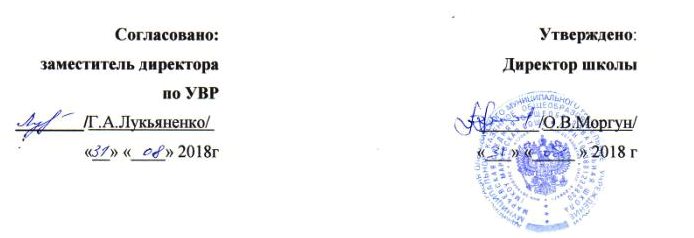 Рабочая программапо  географии 8 классана 2018-2019 учебный годСоставитель:учитель географии  I кк          Белик Елена Александровна2018 годРабочая программа составлена на основе Федерального образовательного стандарта основного общего образования (2010 год) с изменениями и дополнениями; примерной образовательной программы основного общего образования; образовательной программы основного общего образования МКОУ Марьевской СОШ; учебного плана МКОУ Марьевской СОШ, федерального перечня учебников; положения о рабочей программе МКОУ Марьевской СОШ.Ориентирована на преподавание по учебнику  «География: учебник для 8 класса общеобразовательных учреждений / Е. М. Домогацких, Н. И. Алексеевский. – 5-е изд. – М.: ООО «Русское слово – учебник», 2012.Требования к уровню подготовки обучающихсяВ результате изучения географии ученик должензнать/пониматьосновные географические понятия и термины; различия географических карт по содержанию;географические следствия движений Земли, географические явления и процессы в геосферах, взаимосвязи между ними, их изменение в результате деятельности человека; географическую зональность и поясность;различия в хозяйственном освоении разных территорий и акваторий; связь между географическим положением, природными условиями, ресурсами и хозяйством отдельных регионов и стран;специфику географического положения и административно-территориального устройства Российской Федерации; особенности ее природы;природные и антропогенные причины возникновения геоэкологических проблем на локальном, региональном и глобальном уровнях; меры по сохранению природы и защите людей от стихийных природных и техногенных явлений;уметьвыделять, описывать и объяснять существенные признаки географических объектов и явлений;находить в разных источниках и анализировать информацию, необходимую для изучения географических объектов и явлений, разных территорий Земли, их обеспеченности природными и человеческими ресурсами, хозяйственного потенциала, экологических проблем;приводить примеры: использования и охраны природных ресурсов, адаптации человека к условиям окружающей среды, ее влияния на формирование культуры народов; составлятькраткую географическую характеристику разных территорий на основе разнообразных источников географической информации и форм ее представления;определятьна местности, плане и карте расстояния, направления высоты точек; географические координаты и местоположение географических объектов;применять приборы и инструменты для определения количественных и качественных характеристик компонентов природы; представлять результаты измерений в разной форме; выявлять на этой основе эмпирические зависимости;использовать приобретенные знания и умения в практической деятельности и повседневной жизни для:ориентирования на местности; определения поясного времени; чтения карт различного содержания;учета фенологических изменений в природе своей местности; проведения наблюдений за отдельными географическими объектами, процессами и явлениями, их изменениями в результате природных и антропогенных воздействий; оценки их последствий;наблюдения за погодой, состоянием воздуха, воды и почвы в своей местности; определения комфортных и дискомфортных параметров природных компонентов своей местности с помощью приборов и инструментов;решения практических задач по определению качества окружающей среды своей местности, ее использованию, сохранению и улучшению; принятия необходимых мер в случае природных стихийных бедствий и техногенных катастроф;проведения самостоятельного поиска географической информации на местности из разных источников: картографических, статистических, геоинформационных.ПЛАНИРУЕМЫЕ (ЛИЧНОСТНЫЕ, МЕТАПРЕДМЕТНЫЕ И ПРЕДМЕТНЫЕ)  РЕЗУЛЬТАТЫ  ОСВОЕНИЯ  УЧЕБНОГО ПРЕДМЕТАЛичностные результаты:– ценностные ориентации, отражающие индивидуально-личностные позиции:•	гуманистические и демократические ценностные ориентации, готовность следовать этическим нормам поведения в повседневной жизни и производственной деятельности;•	осознание себя как члена общества на глобальном, региональном и локальном уровнях (житель планеты Земля, гражданин Российской Федерации, житель конкретного региона);•	осознание целостности природы, населения и хозяйства Земли, материков, их крупных районов и стран;•	представление о России как субъекте мирового географического пространства, её месте и роли в современном мире;•	осознание единства географического пространства России как единой среды обитания всех населяющих ее народов, определяющей общность их исторических судеб;•	осознание значимости и общности глобальных проблем человечества;– гармонично развитые социальные чувства и качества:умение оценивать с позиций социальных норм собственные поступки и поступки других людей;•	эмоционально-ценностное отношение к окружающей среде, необходимости ее сохранения и рационального использования;•	патриотизм, любовь к своей местности, своему региону, своей стране;•	уважение к истории, культуре, национальным особенностям, традициям и образу жизни других народов, толерантность;•	готовность к осознанному выбору дальнейшей профессиональной траектории в соответствии с собственными интересами и возможностями;– образовательные результаты – овладение на уровне общего образования законченной системой географических знаний и умений, навыками их применения в различных жизненных ситуациях.Предметные результаты:•	осознание роли географии в познании окружающего мира:- объяснять результаты выдающихся географических открытий и путешествий.•	освоение системы географических знаний о природе, населении, хозяйстве мира:- составлять характеристику процессов и явлений, характерных для каждой геосферы и географической оболочки;- выявлять взаимосвязь компонентов геосферы и их изменения;- объяснять проявление в природе Земли географической зональности и высотной поясности;- определять географические особенности природы материков, океанов и отдельных стран;- устанавливать связь между географическим положением, природными условиями, ресурсами и хозяйством отдельных регионов и стран;- выделять природные и антропогенные причины возникновения геоэкологических проблем на глобальном, региональном и локальном уровнях.•	использование географических умений:- анализировать и оценивать информацию географии народов Земли;- находить и анализировать в различных источниках информацию, необходимую для объяснения географических явлений, хозяйственный потенциал и экологические проблемы на разных материках и в океанах. •	использование карт как моделей:- различать карты по содержанию, масштабу, способам картографического изображения;- выделять, описывать и объяснять по  картам признаки географических объектов и явлений на материках, в океанах и различных странах.•	понимание смысла собственной действительности:- использовать географические знания для осуществления мер по сохранению природы и защите людей от стихийных природных и техногенных явлений;- приводить примеры использования и охраны природных ресурсов, адаптации человека к условиям окружающей среды, её влияния на особенности культуры народов; районов разной специализации хозяйственной деятельности крупнейших регионов и отдельных стран мира.Метапредметные результаты включают освоенные обучающимися межпредметных понятий и  формирование универсальных учебных действий (регулятивных, познавательных, коммуникативных), способность их использования в учебной, познавательной и социальной практике, самостоятельность планирования и осуществления учебной деятельности и организации учебного сотрудничества с педагогами и сверстниками, построение индивидуальной образовательной траектории изучения курса «География».Метапредметными результатами изучения предмета в 8-м классе является  формирование следующих универсальных учебных действий (УУД):Регулятивные УУД•	Самостоятельно обнаруживать и формулировать проблему в классной и индивидуальной учебной деятельности.•	Выдвигать версии решения проблемы, осознавать конечный результат, выбирать из предложенных и искать самостоятельно  средства достижения цели.•	Составлять (индивидуально или в группе) план решения проблемы (выполнения проекта).•	Подбирать к каждой проблеме (задаче) адекватную ей теоретическую модель.•	Работая по предложенному и самостоятельно составленному плану, использовать наряду с основными и  дополнительные средства (справочная литература, сложные приборы, компьютер).•	Планировать свою индивидуальную образовательную траекторию.•	Работать по самостоятельно составленному плану, сверяясь с ним и целью деятельности, исправляя ошибки, используя самостоятельно подобранные средства (в том числе и Интернет).•	Свободно пользоваться выработанными критериями оценки и самооценки, исходя из цели и имеющихся критериев, различая результат и способы действий.•	В ходе представления проекта давать оценку его результатам. •	Самостоятельно осознавать  причины своего успеха или неуспеха и находить способы выхода из ситуации неуспеха.•	Уметь оценить степень успешности своей индивидуальной образовательной деятельности;•	организация своей жизни в соответствии с общественно значимыми представлениями о здоровом образе жизни, правах и обязанностях гражданина, ценностях бытия и культуры, социального взаимодействия;•	умения ориентироваться в окружающем мире, выбирать целевые и смысловые установки в своих действиях и поступках, принимать решения.Средством формирования регулятивных УУД служат технология проблемного диалога на этапе изучения нового материала и технология оценивания образовательных достижений (учебных успехов). Познавательные УУД:•	Анализировать, сравнивать, классифицировать и обобщать понятия:•	– давать определение понятиям на основе изученного на различных предметах учебного материала; •	– осуществлять логическую операцию установления родо-видовых отношений; •	– обобщать понятия – осуществлять логическую операцию перехода от понятия с меньшим объёмом к понятию с большим объёмом.•	Строить логическое рассуждение, включающее установление причинно-следственных связей.•	Создавать модели с выделением существенных характеристик объекта, преобразовывать модели с целью выявления общих законов, определяющих данную предметную область.•	Представлять  информацию в виде конспектов, таблиц, схем, графиков.•	Преобразовывать информацию  из одного вида в другой и выбирать удобную для себя форму фиксации и представления информации. Представлять информацию в оптимальной форме в зависимости от адресата.   •	Понимая позицию другого, различать в его речи: мнение (точку зрения), доказательство (аргументы), факты;  гипотезы, аксиомы, теории. Для этого самостоятельно использовать различные виды чтения (изучающее, просмотровое, ознакомительное, поисковое), приёмы слушания. •	Самому создавать источники информации разного типа и для разных аудиторий, соблюдать информационную гигиену и правила информационной безопасности. •	Уметь использовать компьютерные и коммуникационные технологии как инструмент для достижения своих целей. Уметь выбирать адекватные задаче инструментальные программно-аппаратные средства и сервисыКоммуникативные УУД:•	Отстаивая свою точку зрения, приводить аргументы, подтверждая их фактами. •	В дискуссии уметь выдвинуть контраргументы, перефразировать свою мысль (владение механизмом эквивалентных замен).•	Учиться критично относиться к своему мнению, с достоинством признавать ошибочность своего мнения (если оно таково) и корректировать его.•	Понимая позицию другого, различать в его речи: мнение (точку зрения), доказательство (аргументы), факты;  гипотезы, аксиомы, теории. •	Уметь взглянуть на ситуацию с иной позиции и договариваться с людьми иных позиций.Средством  формирования коммуникативных УУД служат технология проблемного диалога (побуждающий и подводящий диалог) и организация работы в малых группах, а также использование на уроках элементов технологии продуктивного чтения.СОДЕРЖАНИЕ  УЧЕБНОГО КУРСАТема 1. Географическая карта и источники географической информации (3 часа)Содержание темы:Географическая карта и её математическая основа. Картографические проекций и их виды. Масштаб. Система географических координат. Топографическая карта. Особенноститопографических карт. Навыки работы с топографическойкартой. Космические и цифровые источники информации.Компьютерная картография. Мониторинг земной поверхности.Учебные понятия:географическая карта, картографическая проекция, масштаб, топографическая карта, истинный азимут, магнитный азимут, магнитное склонение, мониторинг.Основные образовательные идеи:Географическая карта, ГИСы, космические и аэрофотоснимки — точные модели земной поверхности, с помощью которыхможно решать множество задач:компактно и ёмко представлять земную поверхность;ориентироваться в пространстве;открывать взаимосвязи между объектами (процессами), закономерности их развития и на этой основе делать прогнозы развития географических объектов и процессов.Метапредметные умения:знакомство с новым методом изучения Земли — методомдистанционного зондирования (мониторинга);знакомство с цифровыми методами хранения географических данных для поиска необходимой информации.Предметные умения:Умение объяснять:специфику математической основы карт;особенности топографических карт;Умение определять:определять вид картографической проекции;особенности топографической карты;направления и (или) азимуты;особенности картографических изображений;специфику построения профиля местности.Практические работы:Определение на основе иллюстраций учебника и карт атласа территорий России с наибольшими искажениями наразличных картографических проекциях.Чтение топографической карты. Построение профиля местности.Тема 2. Россия на карте мира (4 часа)Содержание темы:Географическое положение России. Территория России.Крайние точки. Государственная граница. Страны-соседи. Географическое положение и природа России. Природные условияи ресурсы. Приспособление человека к природным условиям.Часовые пояса и зоны. Карта часовых поясов России. Декретноеи летнее время.Учебные понятия:географическое положение, государственная граница, морская граница, страны-соседи, российский сектор Арктики,адаптация, природные условия, природные ресурсы, местное(астрономическое, солнечное) время, часовые пояса, поясноевремя, часовые зоны, декретное время, летнее и зимнее время,
московское время,Основные образовательные идеи:Разнообразие природных условий и богатство природных ресурсов — следствие географического положения России.Россия — страна с не только разнообразными, но и суровыми природными условиями.Россия — огромная страна, лежащая в 10 часовых зонах.Метапредметные умения:ставить учебную задачу под руководством учителя,планировать свою деятельность под руководством учителя,оценивать работу одноклассников,выявлять причинно-следственные связи,определять критерии для сравнения фактов, явлений,анализировать связи, соподчинения и зависимости компонентов,работать с текстом: составлять логические цепочки, таблицы, схемы,создавать объяснительные текстывыслушивать и объективно оценивать другого,уметь вести диалог, вырабатывая общее решение.Предметные умения:Умение объяснять:специфику географического положения России;особенности приспособления человека к природным условиям;особенности проведения государственной границы России;специфику исчисления времени на территории России.Умение определять:различия во времени на территории России;страны-соседей.Практические работы:Характеристика географического положения России.    2. Определение поясного времени для разных пунктов России.Тема 3. История изучения территории России (4 часа)Содержание темы:Русские землепроходцы XI — XVII вв. Открытие и освоениеЕвропейского Севера, Сибири и Дальнего Востока. Географические открытия в России XVIII—XIX вв. Камчатские экспедиции. Великая Северная экспедиция. Академические экспедиции XVIIIв.Географические исследования XX в. Открытие и освоение Северного морского пути.Роль географии в современном мире. Задачи современной географии. Географический прогноз.Учебные понятия:Великая Северная экспедиция, Северный морской путь, научное прогнозирование, географический прогноз.Персоналии:Иван Москвитин, Семён Дежнев, Ерофей Павлович Хабаров,Иван Камчатой, Владимир Васильевич Атласов, Витус Беринг,Алексей Ильич Чириков, Семён Челюскин, Дмитрий и Харитон Лаптевы, Дмитрий Леонтьевич Овцын, Василий Васильевич Прончищев, Татьяна Федоровна Прончищева, Василий Никитич Татищев, Михаил Васильевич Ломоносов, Пётр Паллас,Иван Иванович Лепёхин, Семён Гмелин, Николай ЯковлевичОзерецковский, Василий Василий Докучаев, Владимир Александрович Русанов, Георгий Яковлевич Седов, Георгий Львович БрусиловЭрик Норденшельд, Фритьоф Нансен, Георгий Седов, Джордж Де-Лонг, Владимир Афанасьевич Обручев, СергейВладимир Обручев, Отто Юльевич Шмидт, Борис Андреевич
Вилькицкий.Основные образовательные идеи:Изучение территории России — длительный историческийпроцесс, потребовавший огромных усилий.География — современная наука, основная задача которойпрогнозирование изменений в природе, связанных с хозяйственной деятельностью человека.Метапредметные умения:ставить учебную задачу под руководством учителя,планировать свою деятельность под руководством учителя,оценивать работу одноклассников,выявлять причинно-следственные связи,определять критерии для сравнения фактов, явлений,анализировать связи, соподчинения и зависимости компонентов,работать с текстом: составлять логические цепочки, таблицы, схемы,создавать объяснительные текстывыслушивать и объективно оценивать другого,уметь вести диалог, вырабатывая общее решение.Предметные умения:Умение объяснять:особенности изучения территории России на различных
этапах ее исторического развития.Умение определять:следствия географических открытий и путешествий.Практические работы:1. Обозначение на контурной карте географических объектов, открытых русскими путешественниками. Выделениетех из них, которые названы в честь русских первопроходцев.2. Анализ источников информации об истории освоения территории России.Тема 4. Геологическое строение и рельеф (5 часов)Содержание темы:Геологическое летоисчисление. Шкала геологическоговремени. Геологическая карта. Особенности геологическогостроения. Крупные тектонические структуры. Платформы искладчатые пояса. Главные черты рельефа России, их связь состроением литосферы. Районы современного горообразования,
землетрясений и вулканизма. Влияние внешних сил на формирование рельефа. Закономерности размещения месторожденийполезных ископаемых России. Минеральные ресурсы страныи проблемы их рационального использования. Влияние рельефа на жизнь и хозяйственную деятельность человека. Опасныеприродные явления.Учебные понятия:геохронологическая таблица, геология, геологическое время, геологическая карта, тектоническая карта, тектоническаяструктура, платформа, складчатый пояс, фундамент (цоколь),осадочный чехол, эпоха складчатости, плита, щит, силы выветривания, моренные холмы, овражно-балочная сеть, ветер,
бархан, дюна, бугры пучения, термокарстовое озеро, природный район, природные районы России, полезные ископаемые,месторождение, бассейн, минеральные ресурсы, стихийныеприродные явления.Основные образовательные идеи:Устройство рельефа определяется строением земной коры.Разнообразие — важнейшая особенность рельефа России, создающая разнообразие условий жизни и деятельности людей.Современный рельеф — результат деятельности внешних ивнутренних сил.Метапредметные умения:совершенствование умений работать с разными источниками информации;выявление причинно-следственных взаимосвязей — рельеф — тектонические структуры — полезные ископаемые;выделение главного или существенных признаков (особенности рельефа России);высказывание суждений с подтверждением их фактами;представление информации в различных формах — тезисы,эссе, компьютерные презентации.Предметные умения:Умение объяснять:особенности геологического летоисчисления;особенности рельефа отдельных территорий страны, размещения основных полезных ископаемых;особенности влияния внешних и внутренних сил на формирование рельефа России;характер влияния рельефа на жизнь и хозяйственную деятельность человека;сущность экологических проблем в литосфере на примереРоссии.Умение определять:основные черты рельефа и геологического строения России,важнейших районов размещения полезных ископаемых;районы возможных катастрофических природных явленийв литосфере на территории России;по картам районы размещения крупных тектоническихструктур и форм рельефа на территории России.Практическая работа:1.Выявление зависимости между строением, формами рельефа и размещением полезных ископаемых крупных территорий.2.Нанесение на контурную карту основных форм рельефастраны.Тема 5. Климат России (7 часов)Содержание темы:Факторы, определяющие климат России. Солнечная радиация. Закономерности распределения тепла и влаги. Коэффициент увлажнения. Климатические пояса и типы климатов России.Погода. Воздушные массы и атмосферные фронты. Погодныеявления, сопровождающие прохождение атмосферных фронтов.Атмосферные вихри: циклоны и антициклоны. Основные принципы прогнозирования погоды. Атмосфера и человек. Влияние
климата на жизнь человека. Неблагоприятные явления погодыХозяйственная деятельность и загрязнение атмосферы.Учебные понятия:климат, климатообразующий фактор, солнечная радиация,ветры западного переноса, муссон, орографические осадки,континентальность климата, годовая амплитуда температур,воздушные массы, испарение, испаряемость, коэффициент увлажнения, циркуляция воздушных масс, атмосферный фронт,атмосферный вихрь, антициклон, циклон, погода, прогноз погоды, неблагоприятные явления погоды.Основные образовательные идеи:Разнообразие и сложность климатических условий на территории России, определяющийся его северным географическим положением, огромной величиной территории.Протяженность с севера на юг и с запада на восток - разнообразие типов и подтипов климата — разнообразие условийжизни и деятельности людей.Влияние климатических особенностей на комфортностьжизни и деятельность людей.Метапредметные умения:совершенствование умений работать с разными источниками информации - текстом учебника, тематическими картами, климатограммами, картосхемами;выявление причинно-следственных взаимосвязей — влияния атмосферной циркуляции и особенностей рельефа наклимат;выделение главного или существенных признаков при характеристике типов климата;умение высказывать свои суждения, подтверждая их фактами;представление информации в различных формах — тезисы, эссе, компьютерные презентации.Предметные умения:Умение объяснять:особенности климата России;особенности климата отдельных территорий страны, распределения основных климатических показателей;характер влияния климата на жизнь и хозяйственную деятельность человека;сущность экологических проблем в атмосфере на примереРоссии.Умение определять:основные черты климата России;районы возможных катастрофических природных явленийв атмосфере на территории России;по картам закономерности распределения основных климатических показателей на территории России;типы климатов отдельных регионов России;факторы формирования климата отдельных регионов России;закономерности размещения климатических поясов на территории России.Практические работы:1. Выявление закономерностей территориального распределения климатических показателей по климатической карте.2. Анализ климатограмм,  характерных для различных типов климата России.3. Определение особенностей погоды для различных пунктовпо синоптической карте.4. Прогнозирование тенденций изменения климата.Тема 6. Гидрография России (8 часов)Содержание темы:Моря, омывающие территорию России. Хозяйственное значение морей. Реки России.Характеристики реки. Бассейн реки. Источники питания
рек. Режим рек. Озёра. Виды озер и их распространение потерритории России. Болото. Виды болот и их хозяйственноезначение. Природные льды. Сезонные и многолетние льды.Многолетняя мерзлота и ее влияние на жизнь и хозяйственнуюдеятельность людей. Ледники горные и покровные. Великоеоледенение. Ледниковые периоды. Великий ледник на территории России. Последствия ледниковых периодов. Гидросфераи человек. Водные ресурсы. Стихийные бедствия, связанные сводой.Учебные понятия:бассейн океана, бассейн внутреннего стока, биологические ресурсы, материковая отмель (шельф), длина реки, бассейн реки,водораздел, питание реки, гидрологический режим, половодье,межень, паводок, озеро, водохранилище, болото, многолетняямерзлота, природные льды, ледник, покровный ледник, горный ледник, ледниковый период, Великое оледенение, эпохаоледенения, эпоха межледниковья, водные ресурсы.Основные образовательные идеи:Россия окружена морями трех океанов, отличающихся разнообразными и богатыми природными ресурсами. Река — сложная природная система. Знание важнейшиххарактеристик реки — важнейшее условие правильностиее использования.Озера, подземные воды, многолетняя мерзлота и ледники — это богатство водных ресурсов, разнообразие ландшафтов.Вода — источник всего живого на Земле. Необходимостьрационального использования и охраны внутренних вод России.Метапредметные умения:Ставить учебные задачи и планировать свою работу (приработе над характеристикой или описанием объекта), понимать разницу между описанием и характеристикой объекта.Сравнивать объекты, выделяя существенные признаки(сравнительная характеристика водных объектов).Создавать собственную информацию (реферат, презентация...)Участвовать в совместной деятельности (групповая работапо описанию объекта)Предметные умения:Умение объяснять:особенности морей, омывающих территорию России;особенности внутренних вод отдельных регионов страны;характер влияния внутренних вод на жизнь и хозяйственную деятельность человека;особенности обеспеченности водными ресурсами различных регионов России;сущность экологических проблем в гидросфере на примереРоссии.Умение определять:основные черты морей, омывающих территорию России;районы возможных катастрофических природных явленийв гидросфере на территории России;закономерности распределения внутренних вод;существенные признаки внутренних вод;по картам закономерности распределения внутренних водна территории России;по картам особенности обеспечения внутренними водамиотдельных регионов России.Практические работы:1. Составление характеристики одного из морей, омывающих территорию России.2. Составление характеристики одной из рек с использованием тематических карт и климатодиаграмм, определениевозможностей их хозяйственного использования.3. Объяснение закономерностей размещения разных видоввод суши и связанных с ними стихийных природных явлений на территории страны.Тема 7. Почвы России (2 часа)Содержание темы:Почва. Формирование почвы, её состав, строение, свойства.Зональные типы почв, их свойства, структура, различия в плодородии. Закономерности распространения почв.Почвенные карты. Почвенные ресурсы. Изменения почв впроцессе их хозяйственного использования, борьба с эрозией и
загрязнением почв. Меры по сохранению плодородия почв.Учебные понятия:почва, почвообразование, почвенный профиль, почвенный
горизонт, гумус, плодородие, почвенные ресурсы, эрозия (раз-
рушение), мелиорация.Основные образовательные идеи:Почвы — особое природное тело, свойства которых зависятот факторов почвообразования различающихся от места кместу, чем и определяется их огромное разнообразие.Главное свойство почв — плодородие, которое может истощаться, вследствие чего необходимая мера — рациональное использование и охрана.Метапредметные умения:находить, отбирать и использовать различные источники  информации по теме;сравнивать объекты, выделяя существенные признаки(разные типы почв и условия ихформирования);выявлять причинно-следственные связи (зависимость размещения типов почв от климатических условий и особенностей рельефа);показывать по карте особенности размещения основных типов почв
Предметные умения:Умение объяснять:условия формирования почв;особенности строения и состава почв;специфику изменения почв в процессе их хозяйственногоиспользования;особенности почвенных ресурсов России.Умение определять:основные свойства почв на территории России;по картам закономерности размещения почв по территорииРоссии;по картам меры по сохранению плодородия почв в различных регионах России.Практические работы:1. Составление характеристики зональных типов почв и выявление условий их почвообразования.Тема 8. Растительный и животный мир России (2 часа)Содержание темы:Место и роль растений и животных в природном комплексе.География растений и животных. Типы растительности. Ресурсы растительного и животного мира. Лесные ресурсы. Кормовые ресурсы. Промыслово-охотничьи ресурсы. Особо охраняемые территории.Учебные понятия:природный комплекс, природные компоненты, природныефакторы, типы растительности, биологические ресурсы, лесные ресурсы, лесоизбыточные, лесообеспеченные и лесодефицитные территории.Основные образовательные идеи:растительность и животный мир — важный компонентприродного комплекса, особенно хрупкий и потому нужда     ющийся в заботе и охране.Метапредметные умения:ставить учебную задачу под руководством учителя,планировать свою деятельность под руководством учителя,оценивать работу одноклассников,выявлять причинно-следственные связи,определять критерии для сравнения фактов, явлений,анализировать связи, соподчинения и зависимости компонентов,работать с текстом: составлять логические цепочки, таблицы, схемы,создавать объяснительные текстывыслушивать и объективно оценивать другого,уметь вести диалог, вырабатывая общее решение.Предметные умения:Умение объяснять:место и роль растений и животных в природном комплексе;специфику типов растительности;необходимость создания и географию особо охраняемыхтерриторий;отличия видов природопользования.Умение определять:особенности размещения растительного и животного мирапо территории России;размещение ресурсов растительного и животного мира покартам;по картам географию особо охраняемых территорий.
Практические работы:1. Установление зависимостей растительного и животногомира от других компонентов природы.Тема 9. Природные зоны России (6 часов)Содержание темы:Природные комплексы России. Зональные и азональные природные комплексы. Природные зоны Арктики и Субарктики:арктическая пустыня, тундра. Леса умеренного пояса: тайга,смешанные и широколиственные леса. Безлесные зоны югаРоссии: степь, лесостепь и полупустыня. Высотная поясность.
Природно-хозяйственные зоны.Учебные понятия:природный комплекс, ландшафт, природный компонент, зональный комплекс, азональный комплекс, природный район,природная зона, лесные и безлесные ландшафты, высотная поясность, приспособление, хозяйственная деятельность, природно-хозяйственные зоны.Основные образовательные идеи:Природные компоненты как живой, так и неживой природы образуют природные комплексы разных видов.Главными компонентами природного комплекса являютсяклимат и рельеф.Выделяют зональные и азональные природные комплексы.Любая природная зоны — это поле для хозяйственной деятельности людей, поэтому правильнее говорить о природно-хозяйственных зонах.Метапредметные умения:выделять существенные признаки разных типов природных комплексов.выявлять причинно-следственные связи внутри природныхкомплексов, анализировать связи соподчинения и зависимости между компонентами.работать с учебными текстами, схемами, картосхемами,статистикой, географическими картами.формулировать свои мысли и выводы в устной и письменной форме, представлять в форме презентаций.выделение главного или существенных признаков (особенности природы, населения и хозяйственной деятельноститой или иной природно-хозяйственной зоны).Предметные умения:Умение объяснять:отличия природных комплексов друг от друга;условия формирования природно-хозяйственных зон;характер влияния человека на природные условия природных зон.Умение определять:особенности размещения природных зон на территорииРоссии;специфические черты природно-хозяйственных зон.Практическая работы:Оценка природных условий и ресурсов какой-либо природной зоны. Составление прогноза её изменения и выявление особенностей адаптации человека к жизни в даннойприродной зоне.Составление описания одной из природных зон России поплану.Тема 10. Крупные природные районы России (15 часов)Содержание темы:Островная Арктика. Мир арктических островов. ЗападнаяАрктика: Земля Франца-Иосифа, Новая Земля. Восточная Арктика: Новосибирские острова, Северная Земля, остров Врангеля.Восточно-Европейская равнина. Физико-географическоеположение территории. Древняя платформа. Чередование возвышенностей и низменностей — характерная черта рельефа.Морено-ледниковый рельеф. Полесья. Эрозионные равнины.Полезные ископаемые Русской равнины: железные и медно-ни-
келевые руды Балтийского щита, КМА, Печорский каменноугольный бассейн, хибинские апатиты и др.Климатические условия и их благоприятность для жизни человека. Западный перенос воздушных масс. Крупнейшие реки.Разнообразие почвенно-растительного покрова лесной зоны.Лесостепь и степь. Природная зональность на равнине. Крупнейшие заповедники. Экологические проблемы — последствиеинтенсивной хозяйственной деятельности.Северный Кавказ — самый южный район страны. Особенности географического положения региона. Равнинная, предгорная и горная части региона: их природная и хозяйственнаяспецифика. Горный рельеф, геологическое строение и полезныеископаемые Кавказа. Особенности климата региона. Современное оледенение. Основные реки, особенности питания и режима, роль в природе и хозяйстве. Почвенно-растительный покрови растительный мир. Структура высотной поясности гор. Агроклиматические, почвенные и кормовые ресурсы. Заповедникии курорты Кавказа.Крым. Особенности географического положения региона. Горный рельеф, геологическое строение и полезныеископаемые. Южный берег Крыма.Урал — каменный пояс России. Освоение и изучение Урала. Пограничное положение Урала между европейской частьюРоссии и Сибирью на стыке тектонических структур и равнин.Различия по геологическому строению и полезным ископаемым Предуралья, Урала и Зауралья. Уральские самоцветы.
Особенности климата Урала. Урал — водораздел крупных рек.Зональная и высотная поясность. Почвенно-растительный покров и развитие сельского хозяйства. Антропогенные измененияприроды Урала. Заповедники Урала.Западная Сибирь — край уникальных богатств: крупнейшийв мире нефтегазоносный бассейн. Западно-Сибирская равнина — одна из крупнейших низменностей земного шара. Молодаяплита и особенности формирования рельефа. Континентальныйклимат, при небольшом количестве осадков избыточное увлажнение, внутренние воды. Сильная заболоченность. Отчетливовыраженная зональность природы от тундр до степей. Краткая
характеристика зон. Зона Севера и ее значение. Оценка природных условий для жизни и быта человека; трудность освоенияприродных богатств: суровая зима, многолетняя мерзлота, болота.Средняя Сибирь. Географическое положение между рекамиЕнисеем и Леной. Древняя Сибирская платформа, представленная в рельефе реднесибирским плоскогорьем. Преобладаниеплато и нагорий. Траппы и кимберлитовые трубки. Месторождения золота, алмазов, медно-никелевых руд, каменного угля.Резко континентальный климат: малое количество осадков, Сибирский (Азиатский) антициклон. Крупнейшие реки России:Лена, Енисей и их притоки. Реки — основные транспортныепути Средней Сибири; большой гидроэнергетический потенциал. Морозные формы рельефа. Две природные зоны: тундра исветлохвойная тайга.Северо-Восток Сибири. Географическое положение: от западных предгорий Верхоянского хребта до Чукотского нагорья навостоке. Омоложенные горы; среднегорный рельеф территории,«оловянный пояс». Резко континентальный климат с очень холодной зимой и прохладным летом. Полюс холода Северногополушария. Определяющее значение многолетней мерзлотыдля всей природы региона. Реки со снеговым питанием и половодьем в начале лета. Природные зоны: тундра и светлохвойнаятайга.Горы Южной Сибири — рудная кладовая страны. Разнообразие тектонического строения и рельефа. Складчато-глыбовыесредневысотные горы и межгорные котловины, тектоническиеозера. Байкал. Области землетрясений. Богатство рудными ископаемыми магматического происхождения. Контрастностьклиматических условий. Высотная поясность. Степи Забайкалья. Агроклиматические ресурсы. Экологические проблемыБайкала.Дальний Восток — край, где север встречается с югом. Геология и тектоника территории. Современный вулканизм Камчатки и Курил. Муссонный климат Тихоокеанского побережья.Климатические контрасты севера и юга. Большая густота и полноводность речной сети. Паводки и наводнения. Гидроресурсыи ГЭС. Влияние приморского положения на смещение границприродных зон к югу. Гигантизм растений. Характеристикатундры и лесной зоны. Уссурийская тайга — уникальный природный комплекс. Заповедники Дальнего Востока.Учебные понятия:увалы, западный перенос, оттепель, моренные холмы, «бараньи лбы», Малоземельская и Большеземельская тундра, полесье, ополье, Предкавказье, лакколит, Большой Кавказ, бора,фен, многолетняя мерзлота, низменные болота, березовые колки, суховеи, Предуралье, Зауралье, омоложенные горы, траппы, кимберлитовая трубка, Сибирский (Азиатский) антициклон, полигоны, бугры пучения, гидролакколиты, омоложенныегоры, складчато-глыбовые горы, полюс холода, ископаемый(жильный) лед, наледь, возрожденные горы, геологическиеразломы, тектонические озера, сопка, цунами, гейзеры, муссонный климат, тайфун.Основные образовательные идеи:Каждый крупный природный район России — край с уникальной природой.Природные условия и ресурсы крупных природных районов — основа для определенных видов хозяйственной деятельности.Метапредметные умения:ставить учебную задачу под руководством учителя,планировать свою деятельность под руководством учителя,оценивать работу одноклассников,выявлять причинно-следственные связи,определять критерии для сравнения фактов, явлений,анализировать связи, соподчинения и зависимости компонентов,работать с текстом: составлять логические цепочки, таблицы, схемы,создавать объяснительные текстывыслушивать и объективно оценивать другого,уметь вести диалог, вырабатывая общее решение.Предметные умения:Умение объяснять:условия выделения и размещения природных районов;специфические черты природы природных районов.Умение определять:географические особенности природных районов;характер влияния человека на природу природных районов.Практические работы:Составление описания природного района по плану.Тема 11. Общая географическая характеристика родного края (9 часов)Географическое положение, размеры территории, протяженность и характер границ, соседи.  Закономерности формирования рельефа и его современное развитие .Особенности рельефа и полезные ископаемые.  Климат и хозяйственная деятельность людей.  Опасные и неблагоприятные климатические явления. Внутренние воды и водные ресурсы.Обеспеченность. Экологические проблемы. Особенности почв своего региона.Меры по сохранению плодородия почв: мелиорация земель, борьба с эрозией почв и их загрязнением. Особенности растительного и животного миТематическое планированиеПриложение 1Календарно-тематическое планирование  Практическая работа № 1Определение поясного времени для разных городов России.Цель: Научиться определять поясное время.Оборудование: Карта часовых поясов России.!Поясное время - это время в границах одного часового пояса.      Местное время - это время на одном меридиане.      Декретное время– перевод поясного времени на один час вперед. Летнее время  -  перевод стрелки часов на один час вперед по сравнению с поясным и         декретным временем.Линия перемены дат -  180 меридиан, начало новых суток. Пересекая, эту линию, мы       попадаем из одних суток в другие.         Разница во времени между часовыми поясами на 1 час. Двигаясь на восток, при пересечении  часового пояса, время прибавляется на 1 час. При движении   на запад один час убавляется.         Счет  часовых поясов начинается от Гринвичского меридиана.       В России - 9 часовых поясов.Поверхность всего Земного шара разделена на 24 часовых пояса.Ход работы:Задание 1.1.Определить, на сколько градусов Земля поворачивается вокруг оси     за 1 час, за  4 минуты.2.Определить в каком часовом поясе находится ваш населенный пункт.                            Задание 2. Рассчитать поясное время в г. Якутске при условии, что в Омске поясное время равно 10 часов.Последовательность выполнения этого задания:Определить долготу городов Омска и Якутска.Вычислить разницу долгот и рассчитать количество часовых поясов разъединяющих эти города. Полученный результат разделить на 15 градусов.Определить время в городе Якутске. Записать ответЗадание 3. Определить время во Владивостоке, если в Москве - 12 часов.Практическая работа № 2Выявление зависимости между тектоническим строением, рельефом  и размещением основных групп полезных ископаемых.Цель:  Установить связь между тектоническим строением, рельефом и полезными ископаемыми.Оборудование: тектоническая карта России, физическая карта России, минеральные ресурсы России.!Платформы – древнейшие, относительно устойчивые и выровненные участки земной     коры.Плиты – это молодая платформа.Щиты – выход фундамента, сложенного кристаллическими породами, на поверхность.Формы рельефа – равнины (низменности, возвышенности, плоскогорья) и горы.Полезные ископаемые – это минеральные образования земной коры, которые могут      эффективно использоваться в хозяйстве. Полезные ископаемые: рудные (металлические) в магматических породах и  нерудные (неметаллические) в осадочных породах.Ход работы: Задание 1. Сравните  содержание карты тектонической и физической. - Найдите на тектонической карте платформы, плиты.- Наложите на тектоническую карту физическую и определите, какие формы рельефа расположены на платформах, плитах.- Найдите на тектонической карте щиты.- Какие формы рельефа соответствуют щитам?- Определите области складчатости.- Какие формы рельефа соответствуют складчатым областям.- Определите, какие полезные ископаемые соответствуют каждой тектонической структуре.Задание 2. Установите наличие взаимосвязи между тектоническим  строением, рельефом и полезными ископаемыми на отдельных территориях нашей страны.       Фактический материал, доказывающий наличие такой связи, обобщите в форме таблицы 4.                                                                                                                                 Таблица 4.Практическая работа № 3Определение по картам закономерностей распределения солнечной радиации, средних температуры января и июля, годового количества осадков по территории страны.Цель: Установить закономерности распределения солнечной радиации, температуры воздуха и осадков на территории России.Оборудование: карты: суммарная солнечная радиация (стр. 61),  средние температуры января (стр. 67),                                       средние температуры июля (стр. 66),                                       годовое количество осадков (стр. 63),                                         испарение и испаряемость (стр. 69).                                ! Солнечная радиация- излучение солнцем тепла и света. Суммарная радиация - общее количество солнечной энергии, достигающей    поверхности Земли.Испаряемость - это количество влаги, которое может испариться с поверхности при данных атмосферных условиях.  Испарение - это поступление в атмосферу водяного пара с поверхности воды, льда,  растительности, почвы.Коэффициент увлажнения -  это отношение годовой суммы осадков к             испаряемости на этот же период.                                                   К = О/ И.   К = 1 увлажнение достаточное   К > 1 увлажнение избыточное  К < 1   увлажнение недостаточноеХод работы:Задание 1. Пользуясь климатическими картами, заполните таблицу 5.                                                                                                                      Таблица 5.Сделайте вывод: - В каком направлении изменяется температура в январе и июне. - От чего зависит распределение солнечной радиации.- В каком направлении изменяется количество осадков. Объясните причины       неравномерного распределения осадков.   - Установите взаимосвязь между количеством солнечной радиации и испаряемостью.Практическая работа № 4Составление характеристики одной из рек с использованием тематических карт и климатограмм, определение возможностей ее хозяйственного использования.Цель: Составить развернутую характеристику реки, используя различные источники информации.Оборудование: климатические карты России, физическая карта России, климатограммы, карты атласа.!  Режим реки – закономерное изменение состояния реки во времени: половодье, межень,         паводок, ледостав, ледоход. Типы водного режима рек: - реки с весенним половодьем;                                                   - реки с летним половодьем;                                                   - реки с паводковым режимом.Межень - самый низкий уровень воды в реке.Половодье – наиболее высокий уровень воды в реке.       Паводок – кратковременный подъем уровня воды в реке.                                                                                                                                                                                                                                                                                                                                                                                                                                                                              Годовой сток – это количество воды, протекающее в речном русле за год. Уклон реки – отношение величины падения реки к ее длине.                               У = П : Дл. (единица измерения см/км)     Падение реки – превышение истока реки над устьем.                               П = И-У (единица измерения м)                                     Питание рек: дождевое, снеговое, грунтовое, ледниковое, смешанное.Задание 1. Дайте развернутую характеристику реки по плану:1. Название реки.2. Исток, направление течения, устье.3. К бассейну, какого океана принадлежит.Реки России относятся к бассейнам Северного Ледовитого, Тихого, Атлантического океанов и внутреннего стока (реки,  впадающие в озера).4. Источник питания.Для ответа необходимо открыть климатическую карту и климатограмму, определить время выпадения  максимального количества осадков. 5. Тип водного режима. Смотри питание рек.6. Падение и уклон реки.Рассчитать по формулам.7. Годовой сток. Определяется по карте годового стока рек.8. Характеристика течения.Характер течения определяется по физической карте, необходимо определить формы рельефа (равнина или горы).  По характеру течения реки бывают равнинные течение спокойное и плавное или горные течение бурное и быстрое.                                                                                 9. Хозяйственное использование рекии ее охрана.Реки используются как транспортные магистрали, в промышленности и сельском хозяйстве, для орошения, в быту, гидроресурсы, источник пресной воды. Ловля рыбы, лесосплав. Подбери значение по отношению к твоей реке.   Наименование темКоличество часов Географическая карта и источники географической информации4Россия на карте мира4История изучения территории России  4Геологическое строение и рельеф  России5Климат России  7Гидрография России8Почва России2Растительный и животный мир России2Природные зоны России6Крупные природные районы России11Человек и природа2География Воронежской области10Повторение5№п/п/Тема урокаТема урокаТема урокаТема урокаКол-во часовКол-во часовТип урокаТип урокаДата по плануДата по плануДата по плануФактическая датаФактическая датаФактическая датаГеографическая карта и источники географической информации – 4 часаГеографическая карта и источники географической информации – 4 часаГеографическая карта и источники географической информации – 4 часаГеографическая карта и источники географической информации – 4 часаГеографическая карта и источники географической информации – 4 часаГеографическая карта и источники географической информации – 4 часаГеографическая карта и источники географической информации – 4 часаГеографическая карта и источники географической информации – 4 часаГеографическая карта и источники географической информации – 4 часаГеографическая карта и источники географической информации – 4 часаГеографическая карта и источники географической информации – 4 часаГеографическая карта и источники географической информации – 4 часаГеографическая карта и источники географической информации – 4 часаГеографическая карта и источники географической информации – 4 часаГеографическая карта и источники географической информации – 4 часаГеографическая карта и источники географической информации – 4 часаГеографическая карта и источники географической информации – 4 часаГеографическая карта и источники географической информации – 4 часа1Карта и её математическая основаКарта и её математическая основаКарта и её математическая основаКарта и её математическая основа11Изучение нового материала,практикумИзучение нового материала,практикумЛичностными результатами  обучения географии является формирование всесторонне образованной, инициативной и успешной личности, обладающей системой современных мировоззренческих взглядов, ценностных ориентаций, идейно-нравственных, культурных, гуманистических и эстетических принципов и норм поведения. Предметные   :умение объяснять:специфику математической основы карт; особенности топографических карт. -умение определять: вид картографической проекции; особенности топографической карты; направления и (или) азимуты; особенности картографических изображений; специфику построения профиля местности.Личностными результатами  обучения географии является формирование всесторонне образованной, инициативной и успешной личности, обладающей системой современных мировоззренческих взглядов, ценностных ориентаций, идейно-нравственных, культурных, гуманистических и эстетических принципов и норм поведения. Предметные   :умение объяснять:специфику математической основы карт; особенности топографических карт. -умение определять: вид картографической проекции; особенности топографической карты; направления и (или) азимуты; особенности картографических изображений; специфику построения профиля местности.Личностными результатами  обучения географии является формирование всесторонне образованной, инициативной и успешной личности, обладающей системой современных мировоззренческих взглядов, ценностных ориентаций, идейно-нравственных, культурных, гуманистических и эстетических принципов и норм поведения. Предметные   :умение объяснять:специфику математической основы карт; особенности топографических карт. -умение определять: вид картографической проекции; особенности топографической карты; направления и (или) азимуты; особенности картографических изображений; специфику построения профиля местности.2-3Топографическая карта Топографическая карта Топографическая карта Топографическая карта 22Изучение нового материала,практикумИзучение нового материала,практикумЛичностными результатами  обучения географии является формирование всесторонне образованной, инициативной и успешной личности, обладающей системой современных мировоззренческих взглядов, ценностных ориентаций, идейно-нравственных, культурных, гуманистических и эстетических принципов и норм поведения. Предметные   :умение объяснять:специфику математической основы карт; особенности топографических карт. -умение определять: вид картографической проекции; особенности топографической карты; направления и (или) азимуты; особенности картографических изображений; специфику построения профиля местности.Личностными результатами  обучения географии является формирование всесторонне образованной, инициативной и успешной личности, обладающей системой современных мировоззренческих взглядов, ценностных ориентаций, идейно-нравственных, культурных, гуманистических и эстетических принципов и норм поведения. Предметные   :умение объяснять:специфику математической основы карт; особенности топографических карт. -умение определять: вид картографической проекции; особенности топографической карты; направления и (или) азимуты; особенности картографических изображений; специфику построения профиля местности.Личностными результатами  обучения географии является формирование всесторонне образованной, инициативной и успешной личности, обладающей системой современных мировоззренческих взглядов, ценностных ориентаций, идейно-нравственных, культурных, гуманистических и эстетических принципов и норм поведения. Предметные   :умение объяснять:специфику математической основы карт; особенности топографических карт. -умение определять: вид картографической проекции; особенности топографической карты; направления и (или) азимуты; особенности картографических изображений; специфику построения профиля местности.4Космические и цифровые источники информацииКосмические и цифровые источники информацииКосмические и цифровые источники информацииКосмические и цифровые источники информации11Изучение нового материалаИзучение нового материалаЛичностными результатами  обучения географии является формирование всесторонне образованной, инициативной и успешной личности, обладающей системой современных мировоззренческих взглядов, ценностных ориентаций, идейно-нравственных, культурных, гуманистических и эстетических принципов и норм поведения. Предметные   :умение объяснять:специфику математической основы карт; особенности топографических карт. -умение определять: вид картографической проекции; особенности топографической карты; направления и (или) азимуты; особенности картографических изображений; специфику построения профиля местности.Личностными результатами  обучения географии является формирование всесторонне образованной, инициативной и успешной личности, обладающей системой современных мировоззренческих взглядов, ценностных ориентаций, идейно-нравственных, культурных, гуманистических и эстетических принципов и норм поведения. Предметные   :умение объяснять:специфику математической основы карт; особенности топографических карт. -умение определять: вид картографической проекции; особенности топографической карты; направления и (или) азимуты; особенности картографических изображений; специфику построения профиля местности.Личностными результатами  обучения географии является формирование всесторонне образованной, инициативной и успешной личности, обладающей системой современных мировоззренческих взглядов, ценностных ориентаций, идейно-нравственных, культурных, гуманистических и эстетических принципов и норм поведения. Предметные   :умение объяснять:специфику математической основы карт; особенности топографических карт. -умение определять: вид картографической проекции; особенности топографической карты; направления и (или) азимуты; особенности картографических изображений; специфику построения профиля местности.Россия на карте мира  - 4 часаРоссия на карте мира  - 4 часаРоссия на карте мира  - 4 часаРоссия на карте мира  - 4 часаРоссия на карте мира  - 4 часаРоссия на карте мира  - 4 часаРоссия на карте мира  - 4 часаРоссия на карте мира  - 4 часаРоссия на карте мира  - 4 часаРоссия на карте мира  - 4 часаРоссия на карте мира  - 4 часаРоссия на карте мира  - 4 часаРоссия на карте мира  - 4 часаРоссия на карте мира  - 4 часаРоссия на карте мира  - 4 часаРоссия на карте мира  - 4 часаРоссия на карте мира  - 4 часаРоссия на карте мира  - 4 часа5Географическое положение РоссииГеографическое положение РоссииГеографическое положение РоссииГеографическое положение России11Урок изучения нового материала Урок изучения нового материала Личностными результатами  обучения географии является формирование всесторонне образованной, инициативной и успешной личности, обладающей системой современных мировоззренческих взглядов, ценностных ориентаций, идейно-нравственных, культурных, гуманистических и эстетических принципов и норм поведения.   Метаnредметные: ставить учебную задачу и планировать свою деятельность под руководством учителя; оценивать работу одноклассников; выявлять причинно-следственные связи; определять критерии для сравнения фактов, явлений; анализировать связи, соподчинения и зависимости компонентов; работать с текстом: составлять логические цепочки, таблицы, схемы; создавать объяснительные тексты; выслушивать и объективно оценивать другого; уметь вести диалог, вырабатывая общее решение. Личностными результатами  обучения географии является формирование всесторонне образованной, инициативной и успешной личности, обладающей системой современных мировоззренческих взглядов, ценностных ориентаций, идейно-нравственных, культурных, гуманистических и эстетических принципов и норм поведения.   Метаnредметные: ставить учебную задачу и планировать свою деятельность под руководством учителя; оценивать работу одноклассников; выявлять причинно-следственные связи; определять критерии для сравнения фактов, явлений; анализировать связи, соподчинения и зависимости компонентов; работать с текстом: составлять логические цепочки, таблицы, схемы; создавать объяснительные тексты; выслушивать и объективно оценивать другого; уметь вести диалог, вырабатывая общее решение. Личностными результатами  обучения географии является формирование всесторонне образованной, инициативной и успешной личности, обладающей системой современных мировоззренческих взглядов, ценностных ориентаций, идейно-нравственных, культурных, гуманистических и эстетических принципов и норм поведения.   Метаnредметные: ставить учебную задачу и планировать свою деятельность под руководством учителя; оценивать работу одноклассников; выявлять причинно-следственные связи; определять критерии для сравнения фактов, явлений; анализировать связи, соподчинения и зависимости компонентов; работать с текстом: составлять логические цепочки, таблицы, схемы; создавать объяснительные тексты; выслушивать и объективно оценивать другого; уметь вести диалог, вырабатывая общее решение. 6Природные условия и ресурсыПриродные условия и ресурсыПриродные условия и ресурсыПриродные условия и ресурсы11Урок изучения нового материала Урок изучения нового материала Личностными результатами  обучения географии является формирование всесторонне образованной, инициативной и успешной личности, обладающей системой современных мировоззренческих взглядов, ценностных ориентаций, идейно-нравственных, культурных, гуманистических и эстетических принципов и норм поведения.   Метаnредметные: ставить учебную задачу и планировать свою деятельность под руководством учителя; оценивать работу одноклассников; выявлять причинно-следственные связи; определять критерии для сравнения фактов, явлений; анализировать связи, соподчинения и зависимости компонентов; работать с текстом: составлять логические цепочки, таблицы, схемы; создавать объяснительные тексты; выслушивать и объективно оценивать другого; уметь вести диалог, вырабатывая общее решение. Личностными результатами  обучения географии является формирование всесторонне образованной, инициативной и успешной личности, обладающей системой современных мировоззренческих взглядов, ценностных ориентаций, идейно-нравственных, культурных, гуманистических и эстетических принципов и норм поведения.   Метаnредметные: ставить учебную задачу и планировать свою деятельность под руководством учителя; оценивать работу одноклассников; выявлять причинно-следственные связи; определять критерии для сравнения фактов, явлений; анализировать связи, соподчинения и зависимости компонентов; работать с текстом: составлять логические цепочки, таблицы, схемы; создавать объяснительные тексты; выслушивать и объективно оценивать другого; уметь вести диалог, вырабатывая общее решение. Личностными результатами  обучения географии является формирование всесторонне образованной, инициативной и успешной личности, обладающей системой современных мировоззренческих взглядов, ценностных ориентаций, идейно-нравственных, культурных, гуманистических и эстетических принципов и норм поведения.   Метаnредметные: ставить учебную задачу и планировать свою деятельность под руководством учителя; оценивать работу одноклассников; выявлять причинно-следственные связи; определять критерии для сравнения фактов, явлений; анализировать связи, соподчинения и зависимости компонентов; работать с текстом: составлять логические цепочки, таблицы, схемы; создавать объяснительные тексты; выслушивать и объективно оценивать другого; уметь вести диалог, вырабатывая общее решение. 7Часовые пояса и зоныЧасовые пояса и зоныЧасовые пояса и зоныЧасовые пояса и зоны11ПрактикумПрактикумЛичностными результатами  обучения географии является формирование всесторонне образованной, инициативной и успешной личности, обладающей системой современных мировоззренческих взглядов, ценностных ориентаций, идейно-нравственных, культурных, гуманистических и эстетических принципов и норм поведения.   Метаnредметные: ставить учебную задачу и планировать свою деятельность под руководством учителя; оценивать работу одноклассников; выявлять причинно-следственные связи; определять критерии для сравнения фактов, явлений; анализировать связи, соподчинения и зависимости компонентов; работать с текстом: составлять логические цепочки, таблицы, схемы; создавать объяснительные тексты; выслушивать и объективно оценивать другого; уметь вести диалог, вырабатывая общее решение. Личностными результатами  обучения географии является формирование всесторонне образованной, инициативной и успешной личности, обладающей системой современных мировоззренческих взглядов, ценностных ориентаций, идейно-нравственных, культурных, гуманистических и эстетических принципов и норм поведения.   Метаnредметные: ставить учебную задачу и планировать свою деятельность под руководством учителя; оценивать работу одноклассников; выявлять причинно-следственные связи; определять критерии для сравнения фактов, явлений; анализировать связи, соподчинения и зависимости компонентов; работать с текстом: составлять логические цепочки, таблицы, схемы; создавать объяснительные тексты; выслушивать и объективно оценивать другого; уметь вести диалог, вырабатывая общее решение. Личностными результатами  обучения географии является формирование всесторонне образованной, инициативной и успешной личности, обладающей системой современных мировоззренческих взглядов, ценностных ориентаций, идейно-нравственных, культурных, гуманистических и эстетических принципов и норм поведения.   Метаnредметные: ставить учебную задачу и планировать свою деятельность под руководством учителя; оценивать работу одноклассников; выявлять причинно-следственные связи; определять критерии для сравнения фактов, явлений; анализировать связи, соподчинения и зависимости компонентов; работать с текстом: составлять логические цепочки, таблицы, схемы; создавать объяснительные тексты; выслушивать и объективно оценивать другого; уметь вести диалог, вырабатывая общее решение. 8Обобщение по теме «Россия на карте мира»Обобщение по теме «Россия на карте мира»Обобщение по теме «Россия на карте мира»Обобщение по теме «Россия на карте мира»11Урок повторения и обобщения Урок повторения и обобщения Личностными результатами  обучения географии является формирование всесторонне образованной, инициативной и успешной личности, обладающей системой современных мировоззренческих взглядов, ценностных ориентаций, идейно-нравственных, культурных, гуманистических и эстетических принципов и норм поведения.   Метаnредметные: ставить учебную задачу и планировать свою деятельность под руководством учителя; оценивать работу одноклассников; выявлять причинно-следственные связи; определять критерии для сравнения фактов, явлений; анализировать связи, соподчинения и зависимости компонентов; работать с текстом: составлять логические цепочки, таблицы, схемы; создавать объяснительные тексты; выслушивать и объективно оценивать другого; уметь вести диалог, вырабатывая общее решение. Личностными результатами  обучения географии является формирование всесторонне образованной, инициативной и успешной личности, обладающей системой современных мировоззренческих взглядов, ценностных ориентаций, идейно-нравственных, культурных, гуманистических и эстетических принципов и норм поведения.   Метаnредметные: ставить учебную задачу и планировать свою деятельность под руководством учителя; оценивать работу одноклассников; выявлять причинно-следственные связи; определять критерии для сравнения фактов, явлений; анализировать связи, соподчинения и зависимости компонентов; работать с текстом: составлять логические цепочки, таблицы, схемы; создавать объяснительные тексты; выслушивать и объективно оценивать другого; уметь вести диалог, вырабатывая общее решение. Личностными результатами  обучения географии является формирование всесторонне образованной, инициативной и успешной личности, обладающей системой современных мировоззренческих взглядов, ценностных ориентаций, идейно-нравственных, культурных, гуманистических и эстетических принципов и норм поведения.   Метаnредметные: ставить учебную задачу и планировать свою деятельность под руководством учителя; оценивать работу одноклассников; выявлять причинно-следственные связи; определять критерии для сравнения фактов, явлений; анализировать связи, соподчинения и зависимости компонентов; работать с текстом: составлять логические цепочки, таблицы, схемы; создавать объяснительные тексты; выслушивать и объективно оценивать другого; уметь вести диалог, вырабатывая общее решение. История изучения территории России  - 4 часовИстория изучения территории России  - 4 часовИстория изучения территории России  - 4 часовИстория изучения территории России  - 4 часовИстория изучения территории России  - 4 часовИстория изучения территории России  - 4 часовИстория изучения территории России  - 4 часовИстория изучения территории России  - 4 часовИстория изучения территории России  - 4 часовИстория изучения территории России  - 4 часовИстория изучения территории России  - 4 часовИстория изучения территории России  - 4 часовИстория изучения территории России  - 4 часовИстория изучения территории России  - 4 часовИстория изучения территории России  - 4 часовИстория изучения территории России  - 4 часовИстория изучения территории России  - 4 часовИстория изучения территории России  - 4 часов9Русские землепроходцы XI- XVII вв.Русские землепроходцы XI- XVII вв.Русские землепроходцы XI- XVII вв.Русские землепроходцы XI- XVII вв.11Урок изучения нового материалаУрок изучения нового материалаЛичностными результатами  обучения географии является формирование всесторонне образованной, инициативной и успешной личности, обладающей системой современных мировоззренческих взглядов, ценностных ориентаций, идейно-нравственных, культурных, гуманистических и эстетических принципов и норм поведения.    Метаnредметные: ставить учебную задачу и планировать свою деятельность под руководством учителя; оценивать работу одноклассников; выявлять причинно-следственные связи; определять критерии для сравнения фактов, явлений; анализировать связи, соподчинения и зависимости компонентов; работать с текстом: составлять логические цепочки, таблицы, схемы; создавать объяснительные тексты; выслушивать и объективно оценивать другого; уметь вести диалог, вырабатывая общее решение. Предметные: умение объяснять: особенности изучения территории России на различных этапах ее исторического развития. -умение определять: следствия географических открытий и путешествийЛичностными результатами  обучения географии является формирование всесторонне образованной, инициативной и успешной личности, обладающей системой современных мировоззренческих взглядов, ценностных ориентаций, идейно-нравственных, культурных, гуманистических и эстетических принципов и норм поведения.    Метаnредметные: ставить учебную задачу и планировать свою деятельность под руководством учителя; оценивать работу одноклассников; выявлять причинно-следственные связи; определять критерии для сравнения фактов, явлений; анализировать связи, соподчинения и зависимости компонентов; работать с текстом: составлять логические цепочки, таблицы, схемы; создавать объяснительные тексты; выслушивать и объективно оценивать другого; уметь вести диалог, вырабатывая общее решение. Предметные: умение объяснять: особенности изучения территории России на различных этапах ее исторического развития. -умение определять: следствия географических открытий и путешествийЛичностными результатами  обучения географии является формирование всесторонне образованной, инициативной и успешной личности, обладающей системой современных мировоззренческих взглядов, ценностных ориентаций, идейно-нравственных, культурных, гуманистических и эстетических принципов и норм поведения.    Метаnредметные: ставить учебную задачу и планировать свою деятельность под руководством учителя; оценивать работу одноклассников; выявлять причинно-следственные связи; определять критерии для сравнения фактов, явлений; анализировать связи, соподчинения и зависимости компонентов; работать с текстом: составлять логические цепочки, таблицы, схемы; создавать объяснительные тексты; выслушивать и объективно оценивать другого; уметь вести диалог, вырабатывая общее решение. Предметные: умение объяснять: особенности изучения территории России на различных этапах ее исторического развития. -умение определять: следствия географических открытий и путешествий10Географические открытия в России  XVIII - XIX вв.Географические открытия в России  XVIII - XIX вв.Географические открытия в России  XVIII - XIX вв.Географические открытия в России  XVIII - XIX вв.11Путешествие Путешествие Личностными результатами  обучения географии является формирование всесторонне образованной, инициативной и успешной личности, обладающей системой современных мировоззренческих взглядов, ценностных ориентаций, идейно-нравственных, культурных, гуманистических и эстетических принципов и норм поведения.    Метаnредметные: ставить учебную задачу и планировать свою деятельность под руководством учителя; оценивать работу одноклассников; выявлять причинно-следственные связи; определять критерии для сравнения фактов, явлений; анализировать связи, соподчинения и зависимости компонентов; работать с текстом: составлять логические цепочки, таблицы, схемы; создавать объяснительные тексты; выслушивать и объективно оценивать другого; уметь вести диалог, вырабатывая общее решение. Предметные: умение объяснять: особенности изучения территории России на различных этапах ее исторического развития. -умение определять: следствия географических открытий и путешествийЛичностными результатами  обучения географии является формирование всесторонне образованной, инициативной и успешной личности, обладающей системой современных мировоззренческих взглядов, ценностных ориентаций, идейно-нравственных, культурных, гуманистических и эстетических принципов и норм поведения.    Метаnредметные: ставить учебную задачу и планировать свою деятельность под руководством учителя; оценивать работу одноклассников; выявлять причинно-следственные связи; определять критерии для сравнения фактов, явлений; анализировать связи, соподчинения и зависимости компонентов; работать с текстом: составлять логические цепочки, таблицы, схемы; создавать объяснительные тексты; выслушивать и объективно оценивать другого; уметь вести диалог, вырабатывая общее решение. Предметные: умение объяснять: особенности изучения территории России на различных этапах ее исторического развития. -умение определять: следствия географических открытий и путешествийЛичностными результатами  обучения географии является формирование всесторонне образованной, инициативной и успешной личности, обладающей системой современных мировоззренческих взглядов, ценностных ориентаций, идейно-нравственных, культурных, гуманистических и эстетических принципов и норм поведения.    Метаnредметные: ставить учебную задачу и планировать свою деятельность под руководством учителя; оценивать работу одноклассников; выявлять причинно-следственные связи; определять критерии для сравнения фактов, явлений; анализировать связи, соподчинения и зависимости компонентов; работать с текстом: составлять логические цепочки, таблицы, схемы; создавать объяснительные тексты; выслушивать и объективно оценивать другого; уметь вести диалог, вырабатывая общее решение. Предметные: умение объяснять: особенности изучения территории России на различных этапах ее исторического развития. -умение определять: следствия географических открытий и путешествий11Географические исследования XX в.Географические исследования XX в.Географические исследования XX в.Географические исследования XX в.11Путешествие Путешествие Личностными результатами  обучения географии является формирование всесторонне образованной, инициативной и успешной личности, обладающей системой современных мировоззренческих взглядов, ценностных ориентаций, идейно-нравственных, культурных, гуманистических и эстетических принципов и норм поведения.    Метаnредметные: ставить учебную задачу и планировать свою деятельность под руководством учителя; оценивать работу одноклассников; выявлять причинно-следственные связи; определять критерии для сравнения фактов, явлений; анализировать связи, соподчинения и зависимости компонентов; работать с текстом: составлять логические цепочки, таблицы, схемы; создавать объяснительные тексты; выслушивать и объективно оценивать другого; уметь вести диалог, вырабатывая общее решение. Предметные: умение объяснять: особенности изучения территории России на различных этапах ее исторического развития. -умение определять: следствия географических открытий и путешествийЛичностными результатами  обучения географии является формирование всесторонне образованной, инициативной и успешной личности, обладающей системой современных мировоззренческих взглядов, ценностных ориентаций, идейно-нравственных, культурных, гуманистических и эстетических принципов и норм поведения.    Метаnредметные: ставить учебную задачу и планировать свою деятельность под руководством учителя; оценивать работу одноклассников; выявлять причинно-следственные связи; определять критерии для сравнения фактов, явлений; анализировать связи, соподчинения и зависимости компонентов; работать с текстом: составлять логические цепочки, таблицы, схемы; создавать объяснительные тексты; выслушивать и объективно оценивать другого; уметь вести диалог, вырабатывая общее решение. Предметные: умение объяснять: особенности изучения территории России на различных этапах ее исторического развития. -умение определять: следствия географических открытий и путешествийЛичностными результатами  обучения географии является формирование всесторонне образованной, инициативной и успешной личности, обладающей системой современных мировоззренческих взглядов, ценностных ориентаций, идейно-нравственных, культурных, гуманистических и эстетических принципов и норм поведения.    Метаnредметные: ставить учебную задачу и планировать свою деятельность под руководством учителя; оценивать работу одноклассников; выявлять причинно-следственные связи; определять критерии для сравнения фактов, явлений; анализировать связи, соподчинения и зависимости компонентов; работать с текстом: составлять логические цепочки, таблицы, схемы; создавать объяснительные тексты; выслушивать и объективно оценивать другого; уметь вести диалог, вырабатывая общее решение. Предметные: умение объяснять: особенности изучения территории России на различных этапах ее исторического развития. -умение определять: следствия географических открытий и путешествий12Роль географии в современном мире.Роль географии в современном мире.Роль географии в современном мире.Роль географии в современном мире.11Урок изучения нового материалаУрок изучения нового материалаЛичностными результатами  обучения географии является формирование всесторонне образованной, инициативной и успешной личности, обладающей системой современных мировоззренческих взглядов, ценностных ориентаций, идейно-нравственных, культурных, гуманистических и эстетических принципов и норм поведения.    Метаnредметные: ставить учебную задачу и планировать свою деятельность под руководством учителя; оценивать работу одноклассников; выявлять причинно-следственные связи; определять критерии для сравнения фактов, явлений; анализировать связи, соподчинения и зависимости компонентов; работать с текстом: составлять логические цепочки, таблицы, схемы; создавать объяснительные тексты; выслушивать и объективно оценивать другого; уметь вести диалог, вырабатывая общее решение. Предметные: умение объяснять: особенности изучения территории России на различных этапах ее исторического развития. -умение определять: следствия географических открытий и путешествийЛичностными результатами  обучения географии является формирование всесторонне образованной, инициативной и успешной личности, обладающей системой современных мировоззренческих взглядов, ценностных ориентаций, идейно-нравственных, культурных, гуманистических и эстетических принципов и норм поведения.    Метаnредметные: ставить учебную задачу и планировать свою деятельность под руководством учителя; оценивать работу одноклассников; выявлять причинно-следственные связи; определять критерии для сравнения фактов, явлений; анализировать связи, соподчинения и зависимости компонентов; работать с текстом: составлять логические цепочки, таблицы, схемы; создавать объяснительные тексты; выслушивать и объективно оценивать другого; уметь вести диалог, вырабатывая общее решение. Предметные: умение объяснять: особенности изучения территории России на различных этапах ее исторического развития. -умение определять: следствия географических открытий и путешествийЛичностными результатами  обучения географии является формирование всесторонне образованной, инициативной и успешной личности, обладающей системой современных мировоззренческих взглядов, ценностных ориентаций, идейно-нравственных, культурных, гуманистических и эстетических принципов и норм поведения.    Метаnредметные: ставить учебную задачу и планировать свою деятельность под руководством учителя; оценивать работу одноклассников; выявлять причинно-следственные связи; определять критерии для сравнения фактов, явлений; анализировать связи, соподчинения и зависимости компонентов; работать с текстом: составлять логические цепочки, таблицы, схемы; создавать объяснительные тексты; выслушивать и объективно оценивать другого; уметь вести диалог, вырабатывая общее решение. Предметные: умение объяснять: особенности изучения территории России на различных этапах ее исторического развития. -умение определять: следствия географических открытий и путешествийГеологическое строение и рельеф  России – 5 часовГеологическое строение и рельеф  России – 5 часовГеологическое строение и рельеф  России – 5 часовГеологическое строение и рельеф  России – 5 часовГеологическое строение и рельеф  России – 5 часовГеологическое строение и рельеф  России – 5 часовГеологическое строение и рельеф  России – 5 часовГеологическое строение и рельеф  России – 5 часовГеологическое строение и рельеф  России – 5 часовГеологическое строение и рельеф  России – 5 часовГеологическое строение и рельеф  России – 5 часовГеологическое строение и рельеф  России – 5 часовГеологическое строение и рельеф  России – 5 часовГеологическое строение и рельеф  России – 5 часовГеологическое строение и рельеф  России – 5 часовГеологическое строение и рельеф  России – 5 часовГеологическое строение и рельеф  России – 5 часовГеологическое строение и рельеф  России – 5 часов13Геологическое летоисчисление и геологическая картаГеологическое летоисчисление и геологическая картаГеологическое летоисчисление и геологическая картаГеологическое летоисчисление и геологическая карта11Урок изучения нового материалаУрок изучения нового материалаЛичностными результатами   обучения географии является формирование всесторонне образованной, инициативной и успешной личности, обладающей системой современных мировоззренческих взглядов, ценностных ориентаций, идейно-нравственных, культурных, гуманистических и эстетических принципов и норм поведения.    Метаnредметные:: совершенствование умений работать с разными источниками информации; выявление причинно-следственных взаимосвязей – рельеф – тектонические структуры – полезные ископаемые; выделение главного или существенных признаков (особенности рельефа России); высказывание суждений с подтверждением их фактами; представление информации в различных формах – тезисы, эссе, компьютерные презентации. Предметные: умение объяснять: особенности геологического летоисчисления; особенности рельефа отдельных территорий страны, размещения основных полезных ископаемых; особенности влияния внешних и внутренних сил на формирование рельефа России; характер влияния рельефа на жизнь и хозяйственную деятельность человека; сущность экологических проблем в литосфере на примере России; -умение определять: основные черты рельефа и геологического строения России, важнейших районов размещения полезных ископаемых; районы возможных катастрофических природных явлений в литосфере на примере России; по картам районы размещения крупных тектонических структур и форм рельефа на территории России.Личностными результатами   обучения географии является формирование всесторонне образованной, инициативной и успешной личности, обладающей системой современных мировоззренческих взглядов, ценностных ориентаций, идейно-нравственных, культурных, гуманистических и эстетических принципов и норм поведения.    Метаnредметные:: совершенствование умений работать с разными источниками информации; выявление причинно-следственных взаимосвязей – рельеф – тектонические структуры – полезные ископаемые; выделение главного или существенных признаков (особенности рельефа России); высказывание суждений с подтверждением их фактами; представление информации в различных формах – тезисы, эссе, компьютерные презентации. Предметные: умение объяснять: особенности геологического летоисчисления; особенности рельефа отдельных территорий страны, размещения основных полезных ископаемых; особенности влияния внешних и внутренних сил на формирование рельефа России; характер влияния рельефа на жизнь и хозяйственную деятельность человека; сущность экологических проблем в литосфере на примере России; -умение определять: основные черты рельефа и геологического строения России, важнейших районов размещения полезных ископаемых; районы возможных катастрофических природных явлений в литосфере на примере России; по картам районы размещения крупных тектонических структур и форм рельефа на территории России.Личностными результатами   обучения географии является формирование всесторонне образованной, инициативной и успешной личности, обладающей системой современных мировоззренческих взглядов, ценностных ориентаций, идейно-нравственных, культурных, гуманистических и эстетических принципов и норм поведения.    Метаnредметные:: совершенствование умений работать с разными источниками информации; выявление причинно-следственных взаимосвязей – рельеф – тектонические структуры – полезные ископаемые; выделение главного или существенных признаков (особенности рельефа России); высказывание суждений с подтверждением их фактами; представление информации в различных формах – тезисы, эссе, компьютерные презентации. Предметные: умение объяснять: особенности геологического летоисчисления; особенности рельефа отдельных территорий страны, размещения основных полезных ископаемых; особенности влияния внешних и внутренних сил на формирование рельефа России; характер влияния рельефа на жизнь и хозяйственную деятельность человека; сущность экологических проблем в литосфере на примере России; -умение определять: основные черты рельефа и геологического строения России, важнейших районов размещения полезных ископаемых; районы возможных катастрофических природных явлений в литосфере на примере России; по картам районы размещения крупных тектонических структур и форм рельефа на территории России.14Тектоническое строение Тектоническое строение Тектоническое строение Тектоническое строение 11ПрактикумПрактикумЛичностными результатами   обучения географии является формирование всесторонне образованной, инициативной и успешной личности, обладающей системой современных мировоззренческих взглядов, ценностных ориентаций, идейно-нравственных, культурных, гуманистических и эстетических принципов и норм поведения.    Метаnредметные:: совершенствование умений работать с разными источниками информации; выявление причинно-следственных взаимосвязей – рельеф – тектонические структуры – полезные ископаемые; выделение главного или существенных признаков (особенности рельефа России); высказывание суждений с подтверждением их фактами; представление информации в различных формах – тезисы, эссе, компьютерные презентации. Предметные: умение объяснять: особенности геологического летоисчисления; особенности рельефа отдельных территорий страны, размещения основных полезных ископаемых; особенности влияния внешних и внутренних сил на формирование рельефа России; характер влияния рельефа на жизнь и хозяйственную деятельность человека; сущность экологических проблем в литосфере на примере России; -умение определять: основные черты рельефа и геологического строения России, важнейших районов размещения полезных ископаемых; районы возможных катастрофических природных явлений в литосфере на примере России; по картам районы размещения крупных тектонических структур и форм рельефа на территории России.Личностными результатами   обучения географии является формирование всесторонне образованной, инициативной и успешной личности, обладающей системой современных мировоззренческих взглядов, ценностных ориентаций, идейно-нравственных, культурных, гуманистических и эстетических принципов и норм поведения.    Метаnредметные:: совершенствование умений работать с разными источниками информации; выявление причинно-следственных взаимосвязей – рельеф – тектонические структуры – полезные ископаемые; выделение главного или существенных признаков (особенности рельефа России); высказывание суждений с подтверждением их фактами; представление информации в различных формах – тезисы, эссе, компьютерные презентации. Предметные: умение объяснять: особенности геологического летоисчисления; особенности рельефа отдельных территорий страны, размещения основных полезных ископаемых; особенности влияния внешних и внутренних сил на формирование рельефа России; характер влияния рельефа на жизнь и хозяйственную деятельность человека; сущность экологических проблем в литосфере на примере России; -умение определять: основные черты рельефа и геологического строения России, важнейших районов размещения полезных ископаемых; районы возможных катастрофических природных явлений в литосфере на примере России; по картам районы размещения крупных тектонических структур и форм рельефа на территории России.Личностными результатами   обучения географии является формирование всесторонне образованной, инициативной и успешной личности, обладающей системой современных мировоззренческих взглядов, ценностных ориентаций, идейно-нравственных, культурных, гуманистических и эстетических принципов и норм поведения.    Метаnредметные:: совершенствование умений работать с разными источниками информации; выявление причинно-следственных взаимосвязей – рельеф – тектонические структуры – полезные ископаемые; выделение главного или существенных признаков (особенности рельефа России); высказывание суждений с подтверждением их фактами; представление информации в различных формах – тезисы, эссе, компьютерные презентации. Предметные: умение объяснять: особенности геологического летоисчисления; особенности рельефа отдельных территорий страны, размещения основных полезных ископаемых; особенности влияния внешних и внутренних сил на формирование рельефа России; характер влияния рельефа на жизнь и хозяйственную деятельность человека; сущность экологических проблем в литосфере на примере России; -умение определять: основные черты рельефа и геологического строения России, важнейших районов размещения полезных ископаемых; районы возможных катастрофических природных явлений в литосфере на примере России; по картам районы размещения крупных тектонических структур и форм рельефа на территории России.15Общие черты рельефаОбщие черты рельефаОбщие черты рельефаОбщие черты рельефа11ИсследованиеИсследованиеЛичностными результатами   обучения географии является формирование всесторонне образованной, инициативной и успешной личности, обладающей системой современных мировоззренческих взглядов, ценностных ориентаций, идейно-нравственных, культурных, гуманистических и эстетических принципов и норм поведения.    Метаnредметные:: совершенствование умений работать с разными источниками информации; выявление причинно-следственных взаимосвязей – рельеф – тектонические структуры – полезные ископаемые; выделение главного или существенных признаков (особенности рельефа России); высказывание суждений с подтверждением их фактами; представление информации в различных формах – тезисы, эссе, компьютерные презентации. Предметные: умение объяснять: особенности геологического летоисчисления; особенности рельефа отдельных территорий страны, размещения основных полезных ископаемых; особенности влияния внешних и внутренних сил на формирование рельефа России; характер влияния рельефа на жизнь и хозяйственную деятельность человека; сущность экологических проблем в литосфере на примере России; -умение определять: основные черты рельефа и геологического строения России, важнейших районов размещения полезных ископаемых; районы возможных катастрофических природных явлений в литосфере на примере России; по картам районы размещения крупных тектонических структур и форм рельефа на территории России.Личностными результатами   обучения географии является формирование всесторонне образованной, инициативной и успешной личности, обладающей системой современных мировоззренческих взглядов, ценностных ориентаций, идейно-нравственных, культурных, гуманистических и эстетических принципов и норм поведения.    Метаnредметные:: совершенствование умений работать с разными источниками информации; выявление причинно-следственных взаимосвязей – рельеф – тектонические структуры – полезные ископаемые; выделение главного или существенных признаков (особенности рельефа России); высказывание суждений с подтверждением их фактами; представление информации в различных формах – тезисы, эссе, компьютерные презентации. Предметные: умение объяснять: особенности геологического летоисчисления; особенности рельефа отдельных территорий страны, размещения основных полезных ископаемых; особенности влияния внешних и внутренних сил на формирование рельефа России; характер влияния рельефа на жизнь и хозяйственную деятельность человека; сущность экологических проблем в литосфере на примере России; -умение определять: основные черты рельефа и геологического строения России, важнейших районов размещения полезных ископаемых; районы возможных катастрофических природных явлений в литосфере на примере России; по картам районы размещения крупных тектонических структур и форм рельефа на территории России.Личностными результатами   обучения географии является формирование всесторонне образованной, инициативной и успешной личности, обладающей системой современных мировоззренческих взглядов, ценностных ориентаций, идейно-нравственных, культурных, гуманистических и эстетических принципов и норм поведения.    Метаnредметные:: совершенствование умений работать с разными источниками информации; выявление причинно-следственных взаимосвязей – рельеф – тектонические структуры – полезные ископаемые; выделение главного или существенных признаков (особенности рельефа России); высказывание суждений с подтверждением их фактами; представление информации в различных формах – тезисы, эссе, компьютерные презентации. Предметные: умение объяснять: особенности геологического летоисчисления; особенности рельефа отдельных территорий страны, размещения основных полезных ископаемых; особенности влияния внешних и внутренних сил на формирование рельефа России; характер влияния рельефа на жизнь и хозяйственную деятельность человека; сущность экологических проблем в литосфере на примере России; -умение определять: основные черты рельефа и геологического строения России, важнейших районов размещения полезных ископаемых; районы возможных катастрофических природных явлений в литосфере на примере России; по картам районы размещения крупных тектонических структур и форм рельефа на территории России.16Литосфера и человекПрактическая работа №1 Выявление зависимости между тектоническим строением, рельефом и размещением полезных ископаемыхЛитосфера и человекПрактическая работа №1 Выявление зависимости между тектоническим строением, рельефом и размещением полезных ископаемыхЛитосфера и человекПрактическая работа №1 Выявление зависимости между тектоническим строением, рельефом и размещением полезных ископаемыхЛитосфера и человекПрактическая работа №1 Выявление зависимости между тектоническим строением, рельефом и размещением полезных ископаемых11ПрактикумПрактикумЛичностными результатами   обучения географии является формирование всесторонне образованной, инициативной и успешной личности, обладающей системой современных мировоззренческих взглядов, ценностных ориентаций, идейно-нравственных, культурных, гуманистических и эстетических принципов и норм поведения.    Метаnредметные:: совершенствование умений работать с разными источниками информации; выявление причинно-следственных взаимосвязей – рельеф – тектонические структуры – полезные ископаемые; выделение главного или существенных признаков (особенности рельефа России); высказывание суждений с подтверждением их фактами; представление информации в различных формах – тезисы, эссе, компьютерные презентации. Предметные: умение объяснять: особенности геологического летоисчисления; особенности рельефа отдельных территорий страны, размещения основных полезных ископаемых; особенности влияния внешних и внутренних сил на формирование рельефа России; характер влияния рельефа на жизнь и хозяйственную деятельность человека; сущность экологических проблем в литосфере на примере России; -умение определять: основные черты рельефа и геологического строения России, важнейших районов размещения полезных ископаемых; районы возможных катастрофических природных явлений в литосфере на примере России; по картам районы размещения крупных тектонических структур и форм рельефа на территории России.Личностными результатами   обучения географии является формирование всесторонне образованной, инициативной и успешной личности, обладающей системой современных мировоззренческих взглядов, ценностных ориентаций, идейно-нравственных, культурных, гуманистических и эстетических принципов и норм поведения.    Метаnредметные:: совершенствование умений работать с разными источниками информации; выявление причинно-следственных взаимосвязей – рельеф – тектонические структуры – полезные ископаемые; выделение главного или существенных признаков (особенности рельефа России); высказывание суждений с подтверждением их фактами; представление информации в различных формах – тезисы, эссе, компьютерные презентации. Предметные: умение объяснять: особенности геологического летоисчисления; особенности рельефа отдельных территорий страны, размещения основных полезных ископаемых; особенности влияния внешних и внутренних сил на формирование рельефа России; характер влияния рельефа на жизнь и хозяйственную деятельность человека; сущность экологических проблем в литосфере на примере России; -умение определять: основные черты рельефа и геологического строения России, важнейших районов размещения полезных ископаемых; районы возможных катастрофических природных явлений в литосфере на примере России; по картам районы размещения крупных тектонических структур и форм рельефа на территории России.Личностными результатами   обучения географии является формирование всесторонне образованной, инициативной и успешной личности, обладающей системой современных мировоззренческих взглядов, ценностных ориентаций, идейно-нравственных, культурных, гуманистических и эстетических принципов и норм поведения.    Метаnредметные:: совершенствование умений работать с разными источниками информации; выявление причинно-следственных взаимосвязей – рельеф – тектонические структуры – полезные ископаемые; выделение главного или существенных признаков (особенности рельефа России); высказывание суждений с подтверждением их фактами; представление информации в различных формах – тезисы, эссе, компьютерные презентации. Предметные: умение объяснять: особенности геологического летоисчисления; особенности рельефа отдельных территорий страны, размещения основных полезных ископаемых; особенности влияния внешних и внутренних сил на формирование рельефа России; характер влияния рельефа на жизнь и хозяйственную деятельность человека; сущность экологических проблем в литосфере на примере России; -умение определять: основные черты рельефа и геологического строения России, важнейших районов размещения полезных ископаемых; районы возможных катастрофических природных явлений в литосфере на примере России; по картам районы размещения крупных тектонических структур и форм рельефа на территории России.17Обобщающий урок по теме «Геологическое строение и рельеф России»Обобщающий урок по теме «Геологическое строение и рельеф России»Обобщающий урок по теме «Геологическое строение и рельеф России»Обобщающий урок по теме «Геологическое строение и рельеф России»11Урок повторения и обобщения Урок повторения и обобщения Личностными результатами   обучения географии является формирование всесторонне образованной, инициативной и успешной личности, обладающей системой современных мировоззренческих взглядов, ценностных ориентаций, идейно-нравственных, культурных, гуманистических и эстетических принципов и норм поведения.    Метаnредметные:: совершенствование умений работать с разными источниками информации; выявление причинно-следственных взаимосвязей – рельеф – тектонические структуры – полезные ископаемые; выделение главного или существенных признаков (особенности рельефа России); высказывание суждений с подтверждением их фактами; представление информации в различных формах – тезисы, эссе, компьютерные презентации. Предметные: умение объяснять: особенности геологического летоисчисления; особенности рельефа отдельных территорий страны, размещения основных полезных ископаемых; особенности влияния внешних и внутренних сил на формирование рельефа России; характер влияния рельефа на жизнь и хозяйственную деятельность человека; сущность экологических проблем в литосфере на примере России; -умение определять: основные черты рельефа и геологического строения России, важнейших районов размещения полезных ископаемых; районы возможных катастрофических природных явлений в литосфере на примере России; по картам районы размещения крупных тектонических структур и форм рельефа на территории России.Личностными результатами   обучения географии является формирование всесторонне образованной, инициативной и успешной личности, обладающей системой современных мировоззренческих взглядов, ценностных ориентаций, идейно-нравственных, культурных, гуманистических и эстетических принципов и норм поведения.    Метаnредметные:: совершенствование умений работать с разными источниками информации; выявление причинно-следственных взаимосвязей – рельеф – тектонические структуры – полезные ископаемые; выделение главного или существенных признаков (особенности рельефа России); высказывание суждений с подтверждением их фактами; представление информации в различных формах – тезисы, эссе, компьютерные презентации. Предметные: умение объяснять: особенности геологического летоисчисления; особенности рельефа отдельных территорий страны, размещения основных полезных ископаемых; особенности влияния внешних и внутренних сил на формирование рельефа России; характер влияния рельефа на жизнь и хозяйственную деятельность человека; сущность экологических проблем в литосфере на примере России; -умение определять: основные черты рельефа и геологического строения России, важнейших районов размещения полезных ископаемых; районы возможных катастрофических природных явлений в литосфере на примере России; по картам районы размещения крупных тектонических структур и форм рельефа на территории России.Личностными результатами   обучения географии является формирование всесторонне образованной, инициативной и успешной личности, обладающей системой современных мировоззренческих взглядов, ценностных ориентаций, идейно-нравственных, культурных, гуманистических и эстетических принципов и норм поведения.    Метаnредметные:: совершенствование умений работать с разными источниками информации; выявление причинно-следственных взаимосвязей – рельеф – тектонические структуры – полезные ископаемые; выделение главного или существенных признаков (особенности рельефа России); высказывание суждений с подтверждением их фактами; представление информации в различных формах – тезисы, эссе, компьютерные презентации. Предметные: умение объяснять: особенности геологического летоисчисления; особенности рельефа отдельных территорий страны, размещения основных полезных ископаемых; особенности влияния внешних и внутренних сил на формирование рельефа России; характер влияния рельефа на жизнь и хозяйственную деятельность человека; сущность экологических проблем в литосфере на примере России; -умение определять: основные черты рельефа и геологического строения России, важнейших районов размещения полезных ископаемых; районы возможных катастрофических природных явлений в литосфере на примере России; по картам районы размещения крупных тектонических структур и форм рельефа на территории России.Климат России  7 часовКлимат России  7 часовКлимат России  7 часовКлимат России  7 часовКлимат России  7 часовКлимат России  7 часовКлимат России  7 часовКлимат России  7 часовКлимат России  7 часовКлимат России  7 часовКлимат России  7 часовКлимат России  7 часовКлимат России  7 часовКлимат России  7 часовКлимат России  7 часовКлимат России  7 часовКлимат России  7 часовКлимат России  7 часов18Факторы, определяющие климат России.Факторы, определяющие климат России.Факторы, определяющие климат России.Факторы, определяющие климат России.11Урок изучения нового материалаУрок изучения нового материалаЛичностными результатами   обучения географии является формирование всесторонне образованной, инициативной и успешной личности, обладающей системой современных мировоззренческих взглядов, ценностных ориентаций, идейно-нравственных, культурных, гуманистических и эстетических принципов и норм поведения.    Метаnредметные:: совершенствование умений работать с разными источниками информации – текстом учебника, тематическими картами, климатограммами, картосхемами; выявление причинно-следственных взаимосвязей – влияние атмосферной циркуляции и особенности рельефа на климат; выделение главного или существенных признаков при характеристике типов климата; высказывание суждений с подтверждением их фактами; представление информации в различных формах – тезисы, эссе, компьютерные презентации. Предметные  : умение объяснять: особенности климата России; особенности климата отдельных территорий страны, распределение основных климатических показателей; характер влияния климата на жизнь и хозяйственную деятельность человека; сущность экологических проблем в атмосфере на примере России; -умение определять: основные черты климата России; районы возможных катастрофических природных явлений в атмосфере на примере России; по картам закономерности распределения основных климатических показателей на территории России; типы климатов отдельных регионов России; факторы формирования климата отдельных регионов России; закономерности размещения климатических поясов на территории России.Личностными результатами   обучения географии является формирование всесторонне образованной, инициативной и успешной личности, обладающей системой современных мировоззренческих взглядов, ценностных ориентаций, идейно-нравственных, культурных, гуманистических и эстетических принципов и норм поведения.    Метаnредметные:: совершенствование умений работать с разными источниками информации – текстом учебника, тематическими картами, климатограммами, картосхемами; выявление причинно-следственных взаимосвязей – влияние атмосферной циркуляции и особенности рельефа на климат; выделение главного или существенных признаков при характеристике типов климата; высказывание суждений с подтверждением их фактами; представление информации в различных формах – тезисы, эссе, компьютерные презентации. Предметные  : умение объяснять: особенности климата России; особенности климата отдельных территорий страны, распределение основных климатических показателей; характер влияния климата на жизнь и хозяйственную деятельность человека; сущность экологических проблем в атмосфере на примере России; -умение определять: основные черты климата России; районы возможных катастрофических природных явлений в атмосфере на примере России; по картам закономерности распределения основных климатических показателей на территории России; типы климатов отдельных регионов России; факторы формирования климата отдельных регионов России; закономерности размещения климатических поясов на территории России.Личностными результатами   обучения географии является формирование всесторонне образованной, инициативной и успешной личности, обладающей системой современных мировоззренческих взглядов, ценностных ориентаций, идейно-нравственных, культурных, гуманистических и эстетических принципов и норм поведения.    Метаnредметные:: совершенствование умений работать с разными источниками информации – текстом учебника, тематическими картами, климатограммами, картосхемами; выявление причинно-следственных взаимосвязей – влияние атмосферной циркуляции и особенности рельефа на климат; выделение главного или существенных признаков при характеристике типов климата; высказывание суждений с подтверждением их фактами; представление информации в различных формах – тезисы, эссе, компьютерные презентации. Предметные  : умение объяснять: особенности климата России; особенности климата отдельных территорий страны, распределение основных климатических показателей; характер влияния климата на жизнь и хозяйственную деятельность человека; сущность экологических проблем в атмосфере на примере России; -умение определять: основные черты климата России; районы возможных катастрофических природных явлений в атмосфере на примере России; по картам закономерности распределения основных климатических показателей на территории России; типы климатов отдельных регионов России; факторы формирования климата отдельных регионов России; закономерности размещения климатических поясов на территории России.19Распределение тепла и влаги на территории России. Практическая работа №2 Определение по картам закономерности распределения солнечной радиации, годового количества осадков, средних температур.Распределение тепла и влаги на территории России. Практическая работа №2 Определение по картам закономерности распределения солнечной радиации, годового количества осадков, средних температур.Распределение тепла и влаги на территории России. Практическая работа №2 Определение по картам закономерности распределения солнечной радиации, годового количества осадков, средних температур.Распределение тепла и влаги на территории России. Практическая работа №2 Определение по картам закономерности распределения солнечной радиации, годового количества осадков, средних температур.11ПрактикумПрактикумЛичностными результатами   обучения географии является формирование всесторонне образованной, инициативной и успешной личности, обладающей системой современных мировоззренческих взглядов, ценностных ориентаций, идейно-нравственных, культурных, гуманистических и эстетических принципов и норм поведения.    Метаnредметные:: совершенствование умений работать с разными источниками информации – текстом учебника, тематическими картами, климатограммами, картосхемами; выявление причинно-следственных взаимосвязей – влияние атмосферной циркуляции и особенности рельефа на климат; выделение главного или существенных признаков при характеристике типов климата; высказывание суждений с подтверждением их фактами; представление информации в различных формах – тезисы, эссе, компьютерные презентации. Предметные  : умение объяснять: особенности климата России; особенности климата отдельных территорий страны, распределение основных климатических показателей; характер влияния климата на жизнь и хозяйственную деятельность человека; сущность экологических проблем в атмосфере на примере России; -умение определять: основные черты климата России; районы возможных катастрофических природных явлений в атмосфере на примере России; по картам закономерности распределения основных климатических показателей на территории России; типы климатов отдельных регионов России; факторы формирования климата отдельных регионов России; закономерности размещения климатических поясов на территории России.Личностными результатами   обучения географии является формирование всесторонне образованной, инициативной и успешной личности, обладающей системой современных мировоззренческих взглядов, ценностных ориентаций, идейно-нравственных, культурных, гуманистических и эстетических принципов и норм поведения.    Метаnредметные:: совершенствование умений работать с разными источниками информации – текстом учебника, тематическими картами, климатограммами, картосхемами; выявление причинно-следственных взаимосвязей – влияние атмосферной циркуляции и особенности рельефа на климат; выделение главного или существенных признаков при характеристике типов климата; высказывание суждений с подтверждением их фактами; представление информации в различных формах – тезисы, эссе, компьютерные презентации. Предметные  : умение объяснять: особенности климата России; особенности климата отдельных территорий страны, распределение основных климатических показателей; характер влияния климата на жизнь и хозяйственную деятельность человека; сущность экологических проблем в атмосфере на примере России; -умение определять: основные черты климата России; районы возможных катастрофических природных явлений в атмосфере на примере России; по картам закономерности распределения основных климатических показателей на территории России; типы климатов отдельных регионов России; факторы формирования климата отдельных регионов России; закономерности размещения климатических поясов на территории России.Личностными результатами   обучения географии является формирование всесторонне образованной, инициативной и успешной личности, обладающей системой современных мировоззренческих взглядов, ценностных ориентаций, идейно-нравственных, культурных, гуманистических и эстетических принципов и норм поведения.    Метаnредметные:: совершенствование умений работать с разными источниками информации – текстом учебника, тематическими картами, климатограммами, картосхемами; выявление причинно-следственных взаимосвязей – влияние атмосферной циркуляции и особенности рельефа на климат; выделение главного или существенных признаков при характеристике типов климата; высказывание суждений с подтверждением их фактами; представление информации в различных формах – тезисы, эссе, компьютерные презентации. Предметные  : умение объяснять: особенности климата России; особенности климата отдельных территорий страны, распределение основных климатических показателей; характер влияния климата на жизнь и хозяйственную деятельность человека; сущность экологических проблем в атмосфере на примере России; -умение определять: основные черты климата России; районы возможных катастрофических природных явлений в атмосфере на примере России; по картам закономерности распределения основных климатических показателей на территории России; типы климатов отдельных регионов России; факторы формирования климата отдельных регионов России; закономерности размещения климатических поясов на территории России.20 КлиматыРоссии  КлиматыРоссии  КлиматыРоссии  КлиматыРоссии 11Урок актуализации знаний и уменийУрок актуализации знаний и уменийЛичностными результатами   обучения географии является формирование всесторонне образованной, инициативной и успешной личности, обладающей системой современных мировоззренческих взглядов, ценностных ориентаций, идейно-нравственных, культурных, гуманистических и эстетических принципов и норм поведения.    Метаnредметные:: совершенствование умений работать с разными источниками информации – текстом учебника, тематическими картами, климатограммами, картосхемами; выявление причинно-следственных взаимосвязей – влияние атмосферной циркуляции и особенности рельефа на климат; выделение главного или существенных признаков при характеристике типов климата; высказывание суждений с подтверждением их фактами; представление информации в различных формах – тезисы, эссе, компьютерные презентации. Предметные  : умение объяснять: особенности климата России; особенности климата отдельных территорий страны, распределение основных климатических показателей; характер влияния климата на жизнь и хозяйственную деятельность человека; сущность экологических проблем в атмосфере на примере России; -умение определять: основные черты климата России; районы возможных катастрофических природных явлений в атмосфере на примере России; по картам закономерности распределения основных климатических показателей на территории России; типы климатов отдельных регионов России; факторы формирования климата отдельных регионов России; закономерности размещения климатических поясов на территории России.Личностными результатами   обучения географии является формирование всесторонне образованной, инициативной и успешной личности, обладающей системой современных мировоззренческих взглядов, ценностных ориентаций, идейно-нравственных, культурных, гуманистических и эстетических принципов и норм поведения.    Метаnредметные:: совершенствование умений работать с разными источниками информации – текстом учебника, тематическими картами, климатограммами, картосхемами; выявление причинно-следственных взаимосвязей – влияние атмосферной циркуляции и особенности рельефа на климат; выделение главного или существенных признаков при характеристике типов климата; высказывание суждений с подтверждением их фактами; представление информации в различных формах – тезисы, эссе, компьютерные презентации. Предметные  : умение объяснять: особенности климата России; особенности климата отдельных территорий страны, распределение основных климатических показателей; характер влияния климата на жизнь и хозяйственную деятельность человека; сущность экологических проблем в атмосфере на примере России; -умение определять: основные черты климата России; районы возможных катастрофических природных явлений в атмосфере на примере России; по картам закономерности распределения основных климатических показателей на территории России; типы климатов отдельных регионов России; факторы формирования климата отдельных регионов России; закономерности размещения климатических поясов на территории России.Личностными результатами   обучения географии является формирование всесторонне образованной, инициативной и успешной личности, обладающей системой современных мировоззренческих взглядов, ценностных ориентаций, идейно-нравственных, культурных, гуманистических и эстетических принципов и норм поведения.    Метаnредметные:: совершенствование умений работать с разными источниками информации – текстом учебника, тематическими картами, климатограммами, картосхемами; выявление причинно-следственных взаимосвязей – влияние атмосферной циркуляции и особенности рельефа на климат; выделение главного или существенных признаков при характеристике типов климата; высказывание суждений с подтверждением их фактами; представление информации в различных формах – тезисы, эссе, компьютерные презентации. Предметные  : умение объяснять: особенности климата России; особенности климата отдельных территорий страны, распределение основных климатических показателей; характер влияния климата на жизнь и хозяйственную деятельность человека; сущность экологических проблем в атмосфере на примере России; -умение определять: основные черты климата России; районы возможных катастрофических природных явлений в атмосфере на примере России; по картам закономерности распределения основных климатических показателей на территории России; типы климатов отдельных регионов России; факторы формирования климата отдельных регионов России; закономерности размещения климатических поясов на территории России.21Воздушные массы и атмосферные фронты.Воздушные массы и атмосферные фронты.Воздушные массы и атмосферные фронты.Воздушные массы и атмосферные фронты.11Урок актуализации знаний и уменийУрок актуализации знаний и уменийЛичностными результатами   обучения географии является формирование всесторонне образованной, инициативной и успешной личности, обладающей системой современных мировоззренческих взглядов, ценностных ориентаций, идейно-нравственных, культурных, гуманистических и эстетических принципов и норм поведения.    Метаnредметные:: совершенствование умений работать с разными источниками информации – текстом учебника, тематическими картами, климатограммами, картосхемами; выявление причинно-следственных взаимосвязей – влияние атмосферной циркуляции и особенности рельефа на климат; выделение главного или существенных признаков при характеристике типов климата; высказывание суждений с подтверждением их фактами; представление информации в различных формах – тезисы, эссе, компьютерные презентации. Предметные  : умение объяснять: особенности климата России; особенности климата отдельных территорий страны, распределение основных климатических показателей; характер влияния климата на жизнь и хозяйственную деятельность человека; сущность экологических проблем в атмосфере на примере России; -умение определять: основные черты климата России; районы возможных катастрофических природных явлений в атмосфере на примере России; по картам закономерности распределения основных климатических показателей на территории России; типы климатов отдельных регионов России; факторы формирования климата отдельных регионов России; закономерности размещения климатических поясов на территории России.Личностными результатами   обучения географии является формирование всесторонне образованной, инициативной и успешной личности, обладающей системой современных мировоззренческих взглядов, ценностных ориентаций, идейно-нравственных, культурных, гуманистических и эстетических принципов и норм поведения.    Метаnредметные:: совершенствование умений работать с разными источниками информации – текстом учебника, тематическими картами, климатограммами, картосхемами; выявление причинно-следственных взаимосвязей – влияние атмосферной циркуляции и особенности рельефа на климат; выделение главного или существенных признаков при характеристике типов климата; высказывание суждений с подтверждением их фактами; представление информации в различных формах – тезисы, эссе, компьютерные презентации. Предметные  : умение объяснять: особенности климата России; особенности климата отдельных территорий страны, распределение основных климатических показателей; характер влияния климата на жизнь и хозяйственную деятельность человека; сущность экологических проблем в атмосфере на примере России; -умение определять: основные черты климата России; районы возможных катастрофических природных явлений в атмосфере на примере России; по картам закономерности распределения основных климатических показателей на территории России; типы климатов отдельных регионов России; факторы формирования климата отдельных регионов России; закономерности размещения климатических поясов на территории России.Личностными результатами   обучения географии является формирование всесторонне образованной, инициативной и успешной личности, обладающей системой современных мировоззренческих взглядов, ценностных ориентаций, идейно-нравственных, культурных, гуманистических и эстетических принципов и норм поведения.    Метаnредметные:: совершенствование умений работать с разными источниками информации – текстом учебника, тематическими картами, климатограммами, картосхемами; выявление причинно-следственных взаимосвязей – влияние атмосферной циркуляции и особенности рельефа на климат; выделение главного или существенных признаков при характеристике типов климата; высказывание суждений с подтверждением их фактами; представление информации в различных формах – тезисы, эссе, компьютерные презентации. Предметные  : умение объяснять: особенности климата России; особенности климата отдельных территорий страны, распределение основных климатических показателей; характер влияния климата на жизнь и хозяйственную деятельность человека; сущность экологических проблем в атмосфере на примере России; -умение определять: основные черты климата России; районы возможных катастрофических природных явлений в атмосфере на примере России; по картам закономерности распределения основных климатических показателей на территории России; типы климатов отдельных регионов России; факторы формирования климата отдельных регионов России; закономерности размещения климатических поясов на территории России.22Атмосферные вихриАтмосферные вихриАтмосферные вихриАтмосферные вихри11Урок исследованиеУрок исследованиеЛичностными результатами   обучения географии является формирование всесторонне образованной, инициативной и успешной личности, обладающей системой современных мировоззренческих взглядов, ценностных ориентаций, идейно-нравственных, культурных, гуманистических и эстетических принципов и норм поведения.    Метаnредметные:: совершенствование умений работать с разными источниками информации – текстом учебника, тематическими картами, климатограммами, картосхемами; выявление причинно-следственных взаимосвязей – влияние атмосферной циркуляции и особенности рельефа на климат; выделение главного или существенных признаков при характеристике типов климата; высказывание суждений с подтверждением их фактами; представление информации в различных формах – тезисы, эссе, компьютерные презентации. Предметные  : умение объяснять: особенности климата России; особенности климата отдельных территорий страны, распределение основных климатических показателей; характер влияния климата на жизнь и хозяйственную деятельность человека; сущность экологических проблем в атмосфере на примере России; -умение определять: основные черты климата России; районы возможных катастрофических природных явлений в атмосфере на примере России; по картам закономерности распределения основных климатических показателей на территории России; типы климатов отдельных регионов России; факторы формирования климата отдельных регионов России; закономерности размещения климатических поясов на территории России.Личностными результатами   обучения географии является формирование всесторонне образованной, инициативной и успешной личности, обладающей системой современных мировоззренческих взглядов, ценностных ориентаций, идейно-нравственных, культурных, гуманистических и эстетических принципов и норм поведения.    Метаnредметные:: совершенствование умений работать с разными источниками информации – текстом учебника, тематическими картами, климатограммами, картосхемами; выявление причинно-следственных взаимосвязей – влияние атмосферной циркуляции и особенности рельефа на климат; выделение главного или существенных признаков при характеристике типов климата; высказывание суждений с подтверждением их фактами; представление информации в различных формах – тезисы, эссе, компьютерные презентации. Предметные  : умение объяснять: особенности климата России; особенности климата отдельных территорий страны, распределение основных климатических показателей; характер влияния климата на жизнь и хозяйственную деятельность человека; сущность экологических проблем в атмосфере на примере России; -умение определять: основные черты климата России; районы возможных катастрофических природных явлений в атмосфере на примере России; по картам закономерности распределения основных климатических показателей на территории России; типы климатов отдельных регионов России; факторы формирования климата отдельных регионов России; закономерности размещения климатических поясов на территории России.Личностными результатами   обучения географии является формирование всесторонне образованной, инициативной и успешной личности, обладающей системой современных мировоззренческих взглядов, ценностных ориентаций, идейно-нравственных, культурных, гуманистических и эстетических принципов и норм поведения.    Метаnредметные:: совершенствование умений работать с разными источниками информации – текстом учебника, тематическими картами, климатограммами, картосхемами; выявление причинно-следственных взаимосвязей – влияние атмосферной циркуляции и особенности рельефа на климат; выделение главного или существенных признаков при характеристике типов климата; высказывание суждений с подтверждением их фактами; представление информации в различных формах – тезисы, эссе, компьютерные презентации. Предметные  : умение объяснять: особенности климата России; особенности климата отдельных территорий страны, распределение основных климатических показателей; характер влияния климата на жизнь и хозяйственную деятельность человека; сущность экологических проблем в атмосфере на примере России; -умение определять: основные черты климата России; районы возможных катастрофических природных явлений в атмосфере на примере России; по картам закономерности распределения основных климатических показателей на территории России; типы климатов отдельных регионов России; факторы формирования климата отдельных регионов России; закономерности размещения климатических поясов на территории России.23Атмосфера и человекАтмосфера и человекАтмосфера и человекАтмосфера и человек11практикумпрактикумЛичностными результатами   обучения географии является формирование всесторонне образованной, инициативной и успешной личности, обладающей системой современных мировоззренческих взглядов, ценностных ориентаций, идейно-нравственных, культурных, гуманистических и эстетических принципов и норм поведения.    Метаnредметные:: совершенствование умений работать с разными источниками информации – текстом учебника, тематическими картами, климатограммами, картосхемами; выявление причинно-следственных взаимосвязей – влияние атмосферной циркуляции и особенности рельефа на климат; выделение главного или существенных признаков при характеристике типов климата; высказывание суждений с подтверждением их фактами; представление информации в различных формах – тезисы, эссе, компьютерные презентации. Предметные  : умение объяснять: особенности климата России; особенности климата отдельных территорий страны, распределение основных климатических показателей; характер влияния климата на жизнь и хозяйственную деятельность человека; сущность экологических проблем в атмосфере на примере России; -умение определять: основные черты климата России; районы возможных катастрофических природных явлений в атмосфере на примере России; по картам закономерности распределения основных климатических показателей на территории России; типы климатов отдельных регионов России; факторы формирования климата отдельных регионов России; закономерности размещения климатических поясов на территории России.Личностными результатами   обучения географии является формирование всесторонне образованной, инициативной и успешной личности, обладающей системой современных мировоззренческих взглядов, ценностных ориентаций, идейно-нравственных, культурных, гуманистических и эстетических принципов и норм поведения.    Метаnредметные:: совершенствование умений работать с разными источниками информации – текстом учебника, тематическими картами, климатограммами, картосхемами; выявление причинно-следственных взаимосвязей – влияние атмосферной циркуляции и особенности рельефа на климат; выделение главного или существенных признаков при характеристике типов климата; высказывание суждений с подтверждением их фактами; представление информации в различных формах – тезисы, эссе, компьютерные презентации. Предметные  : умение объяснять: особенности климата России; особенности климата отдельных территорий страны, распределение основных климатических показателей; характер влияния климата на жизнь и хозяйственную деятельность человека; сущность экологических проблем в атмосфере на примере России; -умение определять: основные черты климата России; районы возможных катастрофических природных явлений в атмосфере на примере России; по картам закономерности распределения основных климатических показателей на территории России; типы климатов отдельных регионов России; факторы формирования климата отдельных регионов России; закономерности размещения климатических поясов на территории России.Личностными результатами   обучения географии является формирование всесторонне образованной, инициативной и успешной личности, обладающей системой современных мировоззренческих взглядов, ценностных ориентаций, идейно-нравственных, культурных, гуманистических и эстетических принципов и норм поведения.    Метаnредметные:: совершенствование умений работать с разными источниками информации – текстом учебника, тематическими картами, климатограммами, картосхемами; выявление причинно-следственных взаимосвязей – влияние атмосферной циркуляции и особенности рельефа на климат; выделение главного или существенных признаков при характеристике типов климата; высказывание суждений с подтверждением их фактами; представление информации в различных формах – тезисы, эссе, компьютерные презентации. Предметные  : умение объяснять: особенности климата России; особенности климата отдельных территорий страны, распределение основных климатических показателей; характер влияния климата на жизнь и хозяйственную деятельность человека; сущность экологических проблем в атмосфере на примере России; -умение определять: основные черты климата России; районы возможных катастрофических природных явлений в атмосфере на примере России; по картам закономерности распределения основных климатических показателей на территории России; типы климатов отдельных регионов России; факторы формирования климата отдельных регионов России; закономерности размещения климатических поясов на территории России.24Обобщающий урок по теме «Климат и климатические ресурсы»Обобщающий урок по теме «Климат и климатические ресурсы»Обобщающий урок по теме «Климат и климатические ресурсы»Обобщающий урок по теме «Климат и климатические ресурсы»11Урок повторения и обобщения Урок повторения и обобщения Личностными результатами   обучения географии является формирование всесторонне образованной, инициативной и успешной личности, обладающей системой современных мировоззренческих взглядов, ценностных ориентаций, идейно-нравственных, культурных, гуманистических и эстетических принципов и норм поведения.    Метаnредметные:: совершенствование умений работать с разными источниками информации – текстом учебника, тематическими картами, климатограммами, картосхемами; выявление причинно-следственных взаимосвязей – влияние атмосферной циркуляции и особенности рельефа на климат; выделение главного или существенных признаков при характеристике типов климата; высказывание суждений с подтверждением их фактами; представление информации в различных формах – тезисы, эссе, компьютерные презентации. Предметные  : умение объяснять: особенности климата России; особенности климата отдельных территорий страны, распределение основных климатических показателей; характер влияния климата на жизнь и хозяйственную деятельность человека; сущность экологических проблем в атмосфере на примере России; -умение определять: основные черты климата России; районы возможных катастрофических природных явлений в атмосфере на примере России; по картам закономерности распределения основных климатических показателей на территории России; типы климатов отдельных регионов России; факторы формирования климата отдельных регионов России; закономерности размещения климатических поясов на территории России.Личностными результатами   обучения географии является формирование всесторонне образованной, инициативной и успешной личности, обладающей системой современных мировоззренческих взглядов, ценностных ориентаций, идейно-нравственных, культурных, гуманистических и эстетических принципов и норм поведения.    Метаnредметные:: совершенствование умений работать с разными источниками информации – текстом учебника, тематическими картами, климатограммами, картосхемами; выявление причинно-следственных взаимосвязей – влияние атмосферной циркуляции и особенности рельефа на климат; выделение главного или существенных признаков при характеристике типов климата; высказывание суждений с подтверждением их фактами; представление информации в различных формах – тезисы, эссе, компьютерные презентации. Предметные  : умение объяснять: особенности климата России; особенности климата отдельных территорий страны, распределение основных климатических показателей; характер влияния климата на жизнь и хозяйственную деятельность человека; сущность экологических проблем в атмосфере на примере России; -умение определять: основные черты климата России; районы возможных катастрофических природных явлений в атмосфере на примере России; по картам закономерности распределения основных климатических показателей на территории России; типы климатов отдельных регионов России; факторы формирования климата отдельных регионов России; закономерности размещения климатических поясов на территории России.Личностными результатами   обучения географии является формирование всесторонне образованной, инициативной и успешной личности, обладающей системой современных мировоззренческих взглядов, ценностных ориентаций, идейно-нравственных, культурных, гуманистических и эстетических принципов и норм поведения.    Метаnредметные:: совершенствование умений работать с разными источниками информации – текстом учебника, тематическими картами, климатограммами, картосхемами; выявление причинно-следственных взаимосвязей – влияние атмосферной циркуляции и особенности рельефа на климат; выделение главного или существенных признаков при характеристике типов климата; высказывание суждений с подтверждением их фактами; представление информации в различных формах – тезисы, эссе, компьютерные презентации. Предметные  : умение объяснять: особенности климата России; особенности климата отдельных территорий страны, распределение основных климатических показателей; характер влияния климата на жизнь и хозяйственную деятельность человека; сущность экологических проблем в атмосфере на примере России; -умение определять: основные черты климата России; районы возможных катастрофических природных явлений в атмосфере на примере России; по картам закономерности распределения основных климатических показателей на территории России; типы климатов отдельных регионов России; факторы формирования климата отдельных регионов России; закономерности размещения климатических поясов на территории России.Гидрография России 8 часаГидрография России 8 часаГидрография России 8 часаГидрография России 8 часаГидрография России 8 часаГидрография России 8 часаГидрография России 8 часаГидрография России 8 часаГидрография России 8 часаГидрография России 8 часаГидрография России 8 часаГидрография России 8 часаГидрография России 8 часаГидрография России 8 часаГидрография России 8 часаГидрография России 8 часаГидрография России 8 часаГидрография России 8 часа25Моря, омывающие берега Росси.Моря, омывающие берега Росси.Моря, омывающие берега Росси.Моря, омывающие берега Росси.11Урок изучения нового материалаУрок изучения нового материалаЛичностными результатами) обучения географии является формирование всесторонне образованной, инициативной и успешной личности, обладающей системой современных мировоззренческих взглядов, ценностных ориентаций, идейно-нравственных, культурных, гуманистических и эстетических принципов и норм поведения. Метаnредметные:     ставить учебные задачи и планировать свою работу (при работе над характеристикой или описанием объекта), понимать разницу между описание и характеристикой объекта; сравнивать объекты, выделяя существенные признаки (сравнительная характеристика водных объектов); создавать собственную форму представления информации (реферат, презентация и др.); участвовать в совместной деятельности (групповая работа по описанию объекта). Предметные  : умение объяснять: особенности морей, омывающих территорию России; особенности внутренних вод отдельных регионов страны; характер влияния внутренних вод на жизнь и хозяйственную деятельность человека; особенности обеспеченности водными ресурсами различных регионов России; сущность экологических поблеем в гидросфере на примере России. -умение определять: основные черты морей, омывающих территорию России; районы возможных катастрофических природных явлений в гидросфере на территории России; закономерности распределения внутренних вод; существенные признаки внутренних вод; по картам закономерности распределения внутренних вод на территории России; по картам особенности обеспечения внутренними водами отдельных регионов России. Личностными результатами) обучения географии является формирование всесторонне образованной, инициативной и успешной личности, обладающей системой современных мировоззренческих взглядов, ценностных ориентаций, идейно-нравственных, культурных, гуманистических и эстетических принципов и норм поведения. Метаnредметные:     ставить учебные задачи и планировать свою работу (при работе над характеристикой или описанием объекта), понимать разницу между описание и характеристикой объекта; сравнивать объекты, выделяя существенные признаки (сравнительная характеристика водных объектов); создавать собственную форму представления информации (реферат, презентация и др.); участвовать в совместной деятельности (групповая работа по описанию объекта). Предметные  : умение объяснять: особенности морей, омывающих территорию России; особенности внутренних вод отдельных регионов страны; характер влияния внутренних вод на жизнь и хозяйственную деятельность человека; особенности обеспеченности водными ресурсами различных регионов России; сущность экологических поблеем в гидросфере на примере России. -умение определять: основные черты морей, омывающих территорию России; районы возможных катастрофических природных явлений в гидросфере на территории России; закономерности распределения внутренних вод; существенные признаки внутренних вод; по картам закономерности распределения внутренних вод на территории России; по картам особенности обеспечения внутренними водами отдельных регионов России. Личностными результатами) обучения географии является формирование всесторонне образованной, инициативной и успешной личности, обладающей системой современных мировоззренческих взглядов, ценностных ориентаций, идейно-нравственных, культурных, гуманистических и эстетических принципов и норм поведения. Метаnредметные:     ставить учебные задачи и планировать свою работу (при работе над характеристикой или описанием объекта), понимать разницу между описание и характеристикой объекта; сравнивать объекты, выделяя существенные признаки (сравнительная характеристика водных объектов); создавать собственную форму представления информации (реферат, презентация и др.); участвовать в совместной деятельности (групповая работа по описанию объекта). Предметные  : умение объяснять: особенности морей, омывающих территорию России; особенности внутренних вод отдельных регионов страны; характер влияния внутренних вод на жизнь и хозяйственную деятельность человека; особенности обеспеченности водными ресурсами различных регионов России; сущность экологических поблеем в гидросфере на примере России. -умение определять: основные черты морей, омывающих территорию России; районы возможных катастрофических природных явлений в гидросфере на территории России; закономерности распределения внутренних вод; существенные признаки внутренних вод; по картам закономерности распределения внутренних вод на территории России; по картам особенности обеспечения внутренними водами отдельных регионов России. 26Характеристики рекиХарактеристики рекиХарактеристики рекиХарактеристики реки11Урок актуализации знаний и уменийУрок актуализации знаний и уменийЛичностными результатами) обучения географии является формирование всесторонне образованной, инициативной и успешной личности, обладающей системой современных мировоззренческих взглядов, ценностных ориентаций, идейно-нравственных, культурных, гуманистических и эстетических принципов и норм поведения. Метаnредметные:     ставить учебные задачи и планировать свою работу (при работе над характеристикой или описанием объекта), понимать разницу между описание и характеристикой объекта; сравнивать объекты, выделяя существенные признаки (сравнительная характеристика водных объектов); создавать собственную форму представления информации (реферат, презентация и др.); участвовать в совместной деятельности (групповая работа по описанию объекта). Предметные  : умение объяснять: особенности морей, омывающих территорию России; особенности внутренних вод отдельных регионов страны; характер влияния внутренних вод на жизнь и хозяйственную деятельность человека; особенности обеспеченности водными ресурсами различных регионов России; сущность экологических поблеем в гидросфере на примере России. -умение определять: основные черты морей, омывающих территорию России; районы возможных катастрофических природных явлений в гидросфере на территории России; закономерности распределения внутренних вод; существенные признаки внутренних вод; по картам закономерности распределения внутренних вод на территории России; по картам особенности обеспечения внутренними водами отдельных регионов России. Личностными результатами) обучения географии является формирование всесторонне образованной, инициативной и успешной личности, обладающей системой современных мировоззренческих взглядов, ценностных ориентаций, идейно-нравственных, культурных, гуманистических и эстетических принципов и норм поведения. Метаnредметные:     ставить учебные задачи и планировать свою работу (при работе над характеристикой или описанием объекта), понимать разницу между описание и характеристикой объекта; сравнивать объекты, выделяя существенные признаки (сравнительная характеристика водных объектов); создавать собственную форму представления информации (реферат, презентация и др.); участвовать в совместной деятельности (групповая работа по описанию объекта). Предметные  : умение объяснять: особенности морей, омывающих территорию России; особенности внутренних вод отдельных регионов страны; характер влияния внутренних вод на жизнь и хозяйственную деятельность человека; особенности обеспеченности водными ресурсами различных регионов России; сущность экологических поблеем в гидросфере на примере России. -умение определять: основные черты морей, омывающих территорию России; районы возможных катастрофических природных явлений в гидросфере на территории России; закономерности распределения внутренних вод; существенные признаки внутренних вод; по картам закономерности распределения внутренних вод на территории России; по картам особенности обеспечения внутренними водами отдельных регионов России. Личностными результатами) обучения географии является формирование всесторонне образованной, инициативной и успешной личности, обладающей системой современных мировоззренческих взглядов, ценностных ориентаций, идейно-нравственных, культурных, гуманистических и эстетических принципов и норм поведения. Метаnредметные:     ставить учебные задачи и планировать свою работу (при работе над характеристикой или описанием объекта), понимать разницу между описание и характеристикой объекта; сравнивать объекты, выделяя существенные признаки (сравнительная характеристика водных объектов); создавать собственную форму представления информации (реферат, презентация и др.); участвовать в совместной деятельности (групповая работа по описанию объекта). Предметные  : умение объяснять: особенности морей, омывающих территорию России; особенности внутренних вод отдельных регионов страны; характер влияния внутренних вод на жизнь и хозяйственную деятельность человека; особенности обеспеченности водными ресурсами различных регионов России; сущность экологических поблеем в гидросфере на примере России. -умение определять: основные черты морей, омывающих территорию России; районы возможных катастрофических природных явлений в гидросфере на территории России; закономерности распределения внутренних вод; существенные признаки внутренних вод; по картам закономерности распределения внутренних вод на территории России; по картам особенности обеспечения внутренними водами отдельных регионов России. 27Реки России Практическая работа №4 составление характеристики одной из рек с использованием карт и климатограммРеки России Практическая работа №4 составление характеристики одной из рек с использованием карт и климатограммРеки России Практическая работа №4 составление характеристики одной из рек с использованием карт и климатограммРеки России Практическая работа №4 составление характеристики одной из рек с использованием карт и климатограмм11ПрактикумПрактикумЛичностными результатами) обучения географии является формирование всесторонне образованной, инициативной и успешной личности, обладающей системой современных мировоззренческих взглядов, ценностных ориентаций, идейно-нравственных, культурных, гуманистических и эстетических принципов и норм поведения. Метаnредметные:     ставить учебные задачи и планировать свою работу (при работе над характеристикой или описанием объекта), понимать разницу между описание и характеристикой объекта; сравнивать объекты, выделяя существенные признаки (сравнительная характеристика водных объектов); создавать собственную форму представления информации (реферат, презентация и др.); участвовать в совместной деятельности (групповая работа по описанию объекта). Предметные  : умение объяснять: особенности морей, омывающих территорию России; особенности внутренних вод отдельных регионов страны; характер влияния внутренних вод на жизнь и хозяйственную деятельность человека; особенности обеспеченности водными ресурсами различных регионов России; сущность экологических поблеем в гидросфере на примере России. -умение определять: основные черты морей, омывающих территорию России; районы возможных катастрофических природных явлений в гидросфере на территории России; закономерности распределения внутренних вод; существенные признаки внутренних вод; по картам закономерности распределения внутренних вод на территории России; по картам особенности обеспечения внутренними водами отдельных регионов России. Личностными результатами) обучения географии является формирование всесторонне образованной, инициативной и успешной личности, обладающей системой современных мировоззренческих взглядов, ценностных ориентаций, идейно-нравственных, культурных, гуманистических и эстетических принципов и норм поведения. Метаnредметные:     ставить учебные задачи и планировать свою работу (при работе над характеристикой или описанием объекта), понимать разницу между описание и характеристикой объекта; сравнивать объекты, выделяя существенные признаки (сравнительная характеристика водных объектов); создавать собственную форму представления информации (реферат, презентация и др.); участвовать в совместной деятельности (групповая работа по описанию объекта). Предметные  : умение объяснять: особенности морей, омывающих территорию России; особенности внутренних вод отдельных регионов страны; характер влияния внутренних вод на жизнь и хозяйственную деятельность человека; особенности обеспеченности водными ресурсами различных регионов России; сущность экологических поблеем в гидросфере на примере России. -умение определять: основные черты морей, омывающих территорию России; районы возможных катастрофических природных явлений в гидросфере на территории России; закономерности распределения внутренних вод; существенные признаки внутренних вод; по картам закономерности распределения внутренних вод на территории России; по картам особенности обеспечения внутренними водами отдельных регионов России. Личностными результатами) обучения географии является формирование всесторонне образованной, инициативной и успешной личности, обладающей системой современных мировоззренческих взглядов, ценностных ориентаций, идейно-нравственных, культурных, гуманистических и эстетических принципов и норм поведения. Метаnредметные:     ставить учебные задачи и планировать свою работу (при работе над характеристикой или описанием объекта), понимать разницу между описание и характеристикой объекта; сравнивать объекты, выделяя существенные признаки (сравнительная характеристика водных объектов); создавать собственную форму представления информации (реферат, презентация и др.); участвовать в совместной деятельности (групповая работа по описанию объекта). Предметные  : умение объяснять: особенности морей, омывающих территорию России; особенности внутренних вод отдельных регионов страны; характер влияния внутренних вод на жизнь и хозяйственную деятельность человека; особенности обеспеченности водными ресурсами различных регионов России; сущность экологических поблеем в гидросфере на примере России. -умение определять: основные черты морей, омывающих территорию России; районы возможных катастрофических природных явлений в гидросфере на территории России; закономерности распределения внутренних вод; существенные признаки внутренних вод; по картам закономерности распределения внутренних вод на территории России; по картам особенности обеспечения внутренними водами отдельных регионов России. 28Озера и болотаОзера и болотаОзера и болотаОзера и болота11Практикум Практикум Личностными результатами) обучения географии является формирование всесторонне образованной, инициативной и успешной личности, обладающей системой современных мировоззренческих взглядов, ценностных ориентаций, идейно-нравственных, культурных, гуманистических и эстетических принципов и норм поведения. Метаnредметные:     ставить учебные задачи и планировать свою работу (при работе над характеристикой или описанием объекта), понимать разницу между описание и характеристикой объекта; сравнивать объекты, выделяя существенные признаки (сравнительная характеристика водных объектов); создавать собственную форму представления информации (реферат, презентация и др.); участвовать в совместной деятельности (групповая работа по описанию объекта). Предметные  : умение объяснять: особенности морей, омывающих территорию России; особенности внутренних вод отдельных регионов страны; характер влияния внутренних вод на жизнь и хозяйственную деятельность человека; особенности обеспеченности водными ресурсами различных регионов России; сущность экологических поблеем в гидросфере на примере России. -умение определять: основные черты морей, омывающих территорию России; районы возможных катастрофических природных явлений в гидросфере на территории России; закономерности распределения внутренних вод; существенные признаки внутренних вод; по картам закономерности распределения внутренних вод на территории России; по картам особенности обеспечения внутренними водами отдельных регионов России. Личностными результатами) обучения географии является формирование всесторонне образованной, инициативной и успешной личности, обладающей системой современных мировоззренческих взглядов, ценностных ориентаций, идейно-нравственных, культурных, гуманистических и эстетических принципов и норм поведения. Метаnредметные:     ставить учебные задачи и планировать свою работу (при работе над характеристикой или описанием объекта), понимать разницу между описание и характеристикой объекта; сравнивать объекты, выделяя существенные признаки (сравнительная характеристика водных объектов); создавать собственную форму представления информации (реферат, презентация и др.); участвовать в совместной деятельности (групповая работа по описанию объекта). Предметные  : умение объяснять: особенности морей, омывающих территорию России; особенности внутренних вод отдельных регионов страны; характер влияния внутренних вод на жизнь и хозяйственную деятельность человека; особенности обеспеченности водными ресурсами различных регионов России; сущность экологических поблеем в гидросфере на примере России. -умение определять: основные черты морей, омывающих территорию России; районы возможных катастрофических природных явлений в гидросфере на территории России; закономерности распределения внутренних вод; существенные признаки внутренних вод; по картам закономерности распределения внутренних вод на территории России; по картам особенности обеспечения внутренними водами отдельных регионов России. Личностными результатами) обучения географии является формирование всесторонне образованной, инициативной и успешной личности, обладающей системой современных мировоззренческих взглядов, ценностных ориентаций, идейно-нравственных, культурных, гуманистических и эстетических принципов и норм поведения. Метаnредметные:     ставить учебные задачи и планировать свою работу (при работе над характеристикой или описанием объекта), понимать разницу между описание и характеристикой объекта; сравнивать объекты, выделяя существенные признаки (сравнительная характеристика водных объектов); создавать собственную форму представления информации (реферат, презентация и др.); участвовать в совместной деятельности (групповая работа по описанию объекта). Предметные  : умение объяснять: особенности морей, омывающих территорию России; особенности внутренних вод отдельных регионов страны; характер влияния внутренних вод на жизнь и хозяйственную деятельность человека; особенности обеспеченности водными ресурсами различных регионов России; сущность экологических поблеем в гидросфере на примере России. -умение определять: основные черты морей, омывающих территорию России; районы возможных катастрофических природных явлений в гидросфере на территории России; закономерности распределения внутренних вод; существенные признаки внутренних вод; по картам закономерности распределения внутренних вод на территории России; по картам особенности обеспечения внутренними водами отдельных регионов России. 29Природные льдыПриродные льдыПриродные льдыПриродные льды11Урок актуализации знаний и уменийУрок актуализации знаний и уменийЛичностными результатами) обучения географии является формирование всесторонне образованной, инициативной и успешной личности, обладающей системой современных мировоззренческих взглядов, ценностных ориентаций, идейно-нравственных, культурных, гуманистических и эстетических принципов и норм поведения. Метаnредметные:     ставить учебные задачи и планировать свою работу (при работе над характеристикой или описанием объекта), понимать разницу между описание и характеристикой объекта; сравнивать объекты, выделяя существенные признаки (сравнительная характеристика водных объектов); создавать собственную форму представления информации (реферат, презентация и др.); участвовать в совместной деятельности (групповая работа по описанию объекта). Предметные  : умение объяснять: особенности морей, омывающих территорию России; особенности внутренних вод отдельных регионов страны; характер влияния внутренних вод на жизнь и хозяйственную деятельность человека; особенности обеспеченности водными ресурсами различных регионов России; сущность экологических поблеем в гидросфере на примере России. -умение определять: основные черты морей, омывающих территорию России; районы возможных катастрофических природных явлений в гидросфере на территории России; закономерности распределения внутренних вод; существенные признаки внутренних вод; по картам закономерности распределения внутренних вод на территории России; по картам особенности обеспечения внутренними водами отдельных регионов России. Личностными результатами) обучения географии является формирование всесторонне образованной, инициативной и успешной личности, обладающей системой современных мировоззренческих взглядов, ценностных ориентаций, идейно-нравственных, культурных, гуманистических и эстетических принципов и норм поведения. Метаnредметные:     ставить учебные задачи и планировать свою работу (при работе над характеристикой или описанием объекта), понимать разницу между описание и характеристикой объекта; сравнивать объекты, выделяя существенные признаки (сравнительная характеристика водных объектов); создавать собственную форму представления информации (реферат, презентация и др.); участвовать в совместной деятельности (групповая работа по описанию объекта). Предметные  : умение объяснять: особенности морей, омывающих территорию России; особенности внутренних вод отдельных регионов страны; характер влияния внутренних вод на жизнь и хозяйственную деятельность человека; особенности обеспеченности водными ресурсами различных регионов России; сущность экологических поблеем в гидросфере на примере России. -умение определять: основные черты морей, омывающих территорию России; районы возможных катастрофических природных явлений в гидросфере на территории России; закономерности распределения внутренних вод; существенные признаки внутренних вод; по картам закономерности распределения внутренних вод на территории России; по картам особенности обеспечения внутренними водами отдельных регионов России. Личностными результатами) обучения географии является формирование всесторонне образованной, инициативной и успешной личности, обладающей системой современных мировоззренческих взглядов, ценностных ориентаций, идейно-нравственных, культурных, гуманистических и эстетических принципов и норм поведения. Метаnредметные:     ставить учебные задачи и планировать свою работу (при работе над характеристикой или описанием объекта), понимать разницу между описание и характеристикой объекта; сравнивать объекты, выделяя существенные признаки (сравнительная характеристика водных объектов); создавать собственную форму представления информации (реферат, презентация и др.); участвовать в совместной деятельности (групповая работа по описанию объекта). Предметные  : умение объяснять: особенности морей, омывающих территорию России; особенности внутренних вод отдельных регионов страны; характер влияния внутренних вод на жизнь и хозяйственную деятельность человека; особенности обеспеченности водными ресурсами различных регионов России; сущность экологических поблеем в гидросфере на примере России. -умение определять: основные черты морей, омывающих территорию России; районы возможных катастрофических природных явлений в гидросфере на территории России; закономерности распределения внутренних вод; существенные признаки внутренних вод; по картам закономерности распределения внутренних вод на территории России; по картам особенности обеспечения внутренними водами отдельных регионов России. 30Великое оледенениеВеликое оледенениеВеликое оледенениеВеликое оледенение11Урок актуализации знаний и уменийУрок актуализации знаний и уменийЛичностными результатами) обучения географии является формирование всесторонне образованной, инициативной и успешной личности, обладающей системой современных мировоззренческих взглядов, ценностных ориентаций, идейно-нравственных, культурных, гуманистических и эстетических принципов и норм поведения. Метаnредметные:     ставить учебные задачи и планировать свою работу (при работе над характеристикой или описанием объекта), понимать разницу между описание и характеристикой объекта; сравнивать объекты, выделяя существенные признаки (сравнительная характеристика водных объектов); создавать собственную форму представления информации (реферат, презентация и др.); участвовать в совместной деятельности (групповая работа по описанию объекта). Предметные  : умение объяснять: особенности морей, омывающих территорию России; особенности внутренних вод отдельных регионов страны; характер влияния внутренних вод на жизнь и хозяйственную деятельность человека; особенности обеспеченности водными ресурсами различных регионов России; сущность экологических поблеем в гидросфере на примере России. -умение определять: основные черты морей, омывающих территорию России; районы возможных катастрофических природных явлений в гидросфере на территории России; закономерности распределения внутренних вод; существенные признаки внутренних вод; по картам закономерности распределения внутренних вод на территории России; по картам особенности обеспечения внутренними водами отдельных регионов России. Личностными результатами) обучения географии является формирование всесторонне образованной, инициативной и успешной личности, обладающей системой современных мировоззренческих взглядов, ценностных ориентаций, идейно-нравственных, культурных, гуманистических и эстетических принципов и норм поведения. Метаnредметные:     ставить учебные задачи и планировать свою работу (при работе над характеристикой или описанием объекта), понимать разницу между описание и характеристикой объекта; сравнивать объекты, выделяя существенные признаки (сравнительная характеристика водных объектов); создавать собственную форму представления информации (реферат, презентация и др.); участвовать в совместной деятельности (групповая работа по описанию объекта). Предметные  : умение объяснять: особенности морей, омывающих территорию России; особенности внутренних вод отдельных регионов страны; характер влияния внутренних вод на жизнь и хозяйственную деятельность человека; особенности обеспеченности водными ресурсами различных регионов России; сущность экологических поблеем в гидросфере на примере России. -умение определять: основные черты морей, омывающих территорию России; районы возможных катастрофических природных явлений в гидросфере на территории России; закономерности распределения внутренних вод; существенные признаки внутренних вод; по картам закономерности распределения внутренних вод на территории России; по картам особенности обеспечения внутренними водами отдельных регионов России. Личностными результатами) обучения географии является формирование всесторонне образованной, инициативной и успешной личности, обладающей системой современных мировоззренческих взглядов, ценностных ориентаций, идейно-нравственных, культурных, гуманистических и эстетических принципов и норм поведения. Метаnредметные:     ставить учебные задачи и планировать свою работу (при работе над характеристикой или описанием объекта), понимать разницу между описание и характеристикой объекта; сравнивать объекты, выделяя существенные признаки (сравнительная характеристика водных объектов); создавать собственную форму представления информации (реферат, презентация и др.); участвовать в совместной деятельности (групповая работа по описанию объекта). Предметные  : умение объяснять: особенности морей, омывающих территорию России; особенности внутренних вод отдельных регионов страны; характер влияния внутренних вод на жизнь и хозяйственную деятельность человека; особенности обеспеченности водными ресурсами различных регионов России; сущность экологических поблеем в гидросфере на примере России. -умение определять: основные черты морей, омывающих территорию России; районы возможных катастрофических природных явлений в гидросфере на территории России; закономерности распределения внутренних вод; существенные признаки внутренних вод; по картам закономерности распределения внутренних вод на территории России; по картам особенности обеспечения внутренними водами отдельных регионов России. 31Гидросфера и человекГидросфера и человекГидросфера и человекГидросфера и человек11Урок актуализации знаний и уменийУрок актуализации знаний и уменийЛичностными результатами) обучения географии является формирование всесторонне образованной, инициативной и успешной личности, обладающей системой современных мировоззренческих взглядов, ценностных ориентаций, идейно-нравственных, культурных, гуманистических и эстетических принципов и норм поведения. Метаnредметные:     ставить учебные задачи и планировать свою работу (при работе над характеристикой или описанием объекта), понимать разницу между описание и характеристикой объекта; сравнивать объекты, выделяя существенные признаки (сравнительная характеристика водных объектов); создавать собственную форму представления информации (реферат, презентация и др.); участвовать в совместной деятельности (групповая работа по описанию объекта). Предметные  : умение объяснять: особенности морей, омывающих территорию России; особенности внутренних вод отдельных регионов страны; характер влияния внутренних вод на жизнь и хозяйственную деятельность человека; особенности обеспеченности водными ресурсами различных регионов России; сущность экологических поблеем в гидросфере на примере России. -умение определять: основные черты морей, омывающих территорию России; районы возможных катастрофических природных явлений в гидросфере на территории России; закономерности распределения внутренних вод; существенные признаки внутренних вод; по картам закономерности распределения внутренних вод на территории России; по картам особенности обеспечения внутренними водами отдельных регионов России. Личностными результатами) обучения географии является формирование всесторонне образованной, инициативной и успешной личности, обладающей системой современных мировоззренческих взглядов, ценностных ориентаций, идейно-нравственных, культурных, гуманистических и эстетических принципов и норм поведения. Метаnредметные:     ставить учебные задачи и планировать свою работу (при работе над характеристикой или описанием объекта), понимать разницу между описание и характеристикой объекта; сравнивать объекты, выделяя существенные признаки (сравнительная характеристика водных объектов); создавать собственную форму представления информации (реферат, презентация и др.); участвовать в совместной деятельности (групповая работа по описанию объекта). Предметные  : умение объяснять: особенности морей, омывающих территорию России; особенности внутренних вод отдельных регионов страны; характер влияния внутренних вод на жизнь и хозяйственную деятельность человека; особенности обеспеченности водными ресурсами различных регионов России; сущность экологических поблеем в гидросфере на примере России. -умение определять: основные черты морей, омывающих территорию России; районы возможных катастрофических природных явлений в гидросфере на территории России; закономерности распределения внутренних вод; существенные признаки внутренних вод; по картам закономерности распределения внутренних вод на территории России; по картам особенности обеспечения внутренними водами отдельных регионов России. Личностными результатами) обучения географии является формирование всесторонне образованной, инициативной и успешной личности, обладающей системой современных мировоззренческих взглядов, ценностных ориентаций, идейно-нравственных, культурных, гуманистических и эстетических принципов и норм поведения. Метаnредметные:     ставить учебные задачи и планировать свою работу (при работе над характеристикой или описанием объекта), понимать разницу между описание и характеристикой объекта; сравнивать объекты, выделяя существенные признаки (сравнительная характеристика водных объектов); создавать собственную форму представления информации (реферат, презентация и др.); участвовать в совместной деятельности (групповая работа по описанию объекта). Предметные  : умение объяснять: особенности морей, омывающих территорию России; особенности внутренних вод отдельных регионов страны; характер влияния внутренних вод на жизнь и хозяйственную деятельность человека; особенности обеспеченности водными ресурсами различных регионов России; сущность экологических поблеем в гидросфере на примере России. -умение определять: основные черты морей, омывающих территорию России; районы возможных катастрофических природных явлений в гидросфере на территории России; закономерности распределения внутренних вод; существенные признаки внутренних вод; по картам закономерности распределения внутренних вод на территории России; по картам особенности обеспечения внутренними водами отдельных регионов России. 32Обобщающий урок по теме «Гидрография России»Обобщающий урок по теме «Гидрография России»Обобщающий урок по теме «Гидрография России»Обобщающий урок по теме «Гидрография России»11Урок повторения и обобщенияУрок повторения и обобщенияЛичностными результатами) обучения географии является формирование всесторонне образованной, инициативной и успешной личности, обладающей системой современных мировоззренческих взглядов, ценностных ориентаций, идейно-нравственных, культурных, гуманистических и эстетических принципов и норм поведения. Метаnредметные:     ставить учебные задачи и планировать свою работу (при работе над характеристикой или описанием объекта), понимать разницу между описание и характеристикой объекта; сравнивать объекты, выделяя существенные признаки (сравнительная характеристика водных объектов); создавать собственную форму представления информации (реферат, презентация и др.); участвовать в совместной деятельности (групповая работа по описанию объекта). Предметные  : умение объяснять: особенности морей, омывающих территорию России; особенности внутренних вод отдельных регионов страны; характер влияния внутренних вод на жизнь и хозяйственную деятельность человека; особенности обеспеченности водными ресурсами различных регионов России; сущность экологических поблеем в гидросфере на примере России. -умение определять: основные черты морей, омывающих территорию России; районы возможных катастрофических природных явлений в гидросфере на территории России; закономерности распределения внутренних вод; существенные признаки внутренних вод; по картам закономерности распределения внутренних вод на территории России; по картам особенности обеспечения внутренними водами отдельных регионов России. Личностными результатами) обучения географии является формирование всесторонне образованной, инициативной и успешной личности, обладающей системой современных мировоззренческих взглядов, ценностных ориентаций, идейно-нравственных, культурных, гуманистических и эстетических принципов и норм поведения. Метаnредметные:     ставить учебные задачи и планировать свою работу (при работе над характеристикой или описанием объекта), понимать разницу между описание и характеристикой объекта; сравнивать объекты, выделяя существенные признаки (сравнительная характеристика водных объектов); создавать собственную форму представления информации (реферат, презентация и др.); участвовать в совместной деятельности (групповая работа по описанию объекта). Предметные  : умение объяснять: особенности морей, омывающих территорию России; особенности внутренних вод отдельных регионов страны; характер влияния внутренних вод на жизнь и хозяйственную деятельность человека; особенности обеспеченности водными ресурсами различных регионов России; сущность экологических поблеем в гидросфере на примере России. -умение определять: основные черты морей, омывающих территорию России; районы возможных катастрофических природных явлений в гидросфере на территории России; закономерности распределения внутренних вод; существенные признаки внутренних вод; по картам закономерности распределения внутренних вод на территории России; по картам особенности обеспечения внутренними водами отдельных регионов России. Личностными результатами) обучения географии является формирование всесторонне образованной, инициативной и успешной личности, обладающей системой современных мировоззренческих взглядов, ценностных ориентаций, идейно-нравственных, культурных, гуманистических и эстетических принципов и норм поведения. Метаnредметные:     ставить учебные задачи и планировать свою работу (при работе над характеристикой или описанием объекта), понимать разницу между описание и характеристикой объекта; сравнивать объекты, выделяя существенные признаки (сравнительная характеристика водных объектов); создавать собственную форму представления информации (реферат, презентация и др.); участвовать в совместной деятельности (групповая работа по описанию объекта). Предметные  : умение объяснять: особенности морей, омывающих территорию России; особенности внутренних вод отдельных регионов страны; характер влияния внутренних вод на жизнь и хозяйственную деятельность человека; особенности обеспеченности водными ресурсами различных регионов России; сущность экологических поблеем в гидросфере на примере России. -умение определять: основные черты морей, омывающих территорию России; районы возможных катастрофических природных явлений в гидросфере на территории России; закономерности распределения внутренних вод; существенные признаки внутренних вод; по картам закономерности распределения внутренних вод на территории России; по картам особенности обеспечения внутренними водами отдельных регионов России. Почва России (2 часа)Почва России (2 часа)Почва России (2 часа)Почва России (2 часа)Почва России (2 часа)Почва России (2 часа)Почва России (2 часа)Почва России (2 часа)Почва России (2 часа)Почва России (2 часа)Почва России (2 часа)Почва России (2 часа)Почва России (2 часа)Почва России (2 часа)Почва России (2 часа)Почва России (2 часа)Почва России (2 часа)Почва России (2 часа)33Формирование и свойства почвФормирование и свойства почвФормирование и свойства почвФормирование и свойства почв11Урок изучения нового материалаУрок изучения нового материалаЛичностными результатами обучения географии является формирование всесторонне образованной, инициативной и успешной личности, обладающей системой современных мировоззренческих взглядов, ценностных ориентаций, идейно-нравственных, культурных, гуманистических и эстетических принципов и норм поведения.  Метаnредметные :  находить, отбирать и использовать различные источники информации по теме; сравнивать объекты, выделяя существенные признаки (разные типы почв и условия их формирования); выявлять причинно-следственные связи (зависимость размещения типов почв от климатических условий и особенностей рельефа); показывать на карте особенности размещения основных типов почв. Предметные   : умение объяснять: условия формирования почв; особенности строения и состава почв; специфику изменения почв в процессе их хозяйственного использования; особенности почвенных ресурсов России; -умение определять: основные свойства почв на территории России; по картам закономерности размещения почв по территории России; по картам меры по сохранениюЛичностными результатами обучения географии является формирование всесторонне образованной, инициативной и успешной личности, обладающей системой современных мировоззренческих взглядов, ценностных ориентаций, идейно-нравственных, культурных, гуманистических и эстетических принципов и норм поведения.  Метаnредметные :  находить, отбирать и использовать различные источники информации по теме; сравнивать объекты, выделяя существенные признаки (разные типы почв и условия их формирования); выявлять причинно-следственные связи (зависимость размещения типов почв от климатических условий и особенностей рельефа); показывать на карте особенности размещения основных типов почв. Предметные   : умение объяснять: условия формирования почв; особенности строения и состава почв; специфику изменения почв в процессе их хозяйственного использования; особенности почвенных ресурсов России; -умение определять: основные свойства почв на территории России; по картам закономерности размещения почв по территории России; по картам меры по сохранениюЛичностными результатами обучения географии является формирование всесторонне образованной, инициативной и успешной личности, обладающей системой современных мировоззренческих взглядов, ценностных ориентаций, идейно-нравственных, культурных, гуманистических и эстетических принципов и норм поведения.  Метаnредметные :  находить, отбирать и использовать различные источники информации по теме; сравнивать объекты, выделяя существенные признаки (разные типы почв и условия их формирования); выявлять причинно-следственные связи (зависимость размещения типов почв от климатических условий и особенностей рельефа); показывать на карте особенности размещения основных типов почв. Предметные   : умение объяснять: условия формирования почв; особенности строения и состава почв; специфику изменения почв в процессе их хозяйственного использования; особенности почвенных ресурсов России; -умение определять: основные свойства почв на территории России; по картам закономерности размещения почв по территории России; по картам меры по сохранению34Зональные типы почвЗональные типы почвЗональные типы почвЗональные типы почв11ПрактикумПрактикумЛичностными результатами обучения географии является формирование всесторонне образованной, инициативной и успешной личности, обладающей системой современных мировоззренческих взглядов, ценностных ориентаций, идейно-нравственных, культурных, гуманистических и эстетических принципов и норм поведения.  Метаnредметные :  находить, отбирать и использовать различные источники информации по теме; сравнивать объекты, выделяя существенные признаки (разные типы почв и условия их формирования); выявлять причинно-следственные связи (зависимость размещения типов почв от климатических условий и особенностей рельефа); показывать на карте особенности размещения основных типов почв. Предметные   : умение объяснять: условия формирования почв; особенности строения и состава почв; специфику изменения почв в процессе их хозяйственного использования; особенности почвенных ресурсов России; -умение определять: основные свойства почв на территории России; по картам закономерности размещения почв по территории России; по картам меры по сохранениюЛичностными результатами обучения географии является формирование всесторонне образованной, инициативной и успешной личности, обладающей системой современных мировоззренческих взглядов, ценностных ориентаций, идейно-нравственных, культурных, гуманистических и эстетических принципов и норм поведения.  Метаnредметные :  находить, отбирать и использовать различные источники информации по теме; сравнивать объекты, выделяя существенные признаки (разные типы почв и условия их формирования); выявлять причинно-следственные связи (зависимость размещения типов почв от климатических условий и особенностей рельефа); показывать на карте особенности размещения основных типов почв. Предметные   : умение объяснять: условия формирования почв; особенности строения и состава почв; специфику изменения почв в процессе их хозяйственного использования; особенности почвенных ресурсов России; -умение определять: основные свойства почв на территории России; по картам закономерности размещения почв по территории России; по картам меры по сохранениюЛичностными результатами обучения географии является формирование всесторонне образованной, инициативной и успешной личности, обладающей системой современных мировоззренческих взглядов, ценностных ориентаций, идейно-нравственных, культурных, гуманистических и эстетических принципов и норм поведения.  Метаnредметные :  находить, отбирать и использовать различные источники информации по теме; сравнивать объекты, выделяя существенные признаки (разные типы почв и условия их формирования); выявлять причинно-следственные связи (зависимость размещения типов почв от климатических условий и особенностей рельефа); показывать на карте особенности размещения основных типов почв. Предметные   : умение объяснять: условия формирования почв; особенности строения и состава почв; специфику изменения почв в процессе их хозяйственного использования; особенности почвенных ресурсов России; -умение определять: основные свойства почв на территории России; по картам закономерности размещения почв по территории России; по картам меры по сохранениюРастительный и животный мир России (2 часа)Растительный и животный мир России (2 часа)Растительный и животный мир России (2 часа)Растительный и животный мир России (2 часа)Растительный и животный мир России (2 часа)Растительный и животный мир России (2 часа)Растительный и животный мир России (2 часа)Растительный и животный мир России (2 часа)Растительный и животный мир России (2 часа)Растительный и животный мир России (2 часа)Растительный и животный мир России (2 часа)Растительный и животный мир России (2 часа)Растительный и животный мир России (2 часа)Растительный и животный мир России (2 часа)Растительный и животный мир России (2 часа)Растительный и животный мир России (2 часа)Растительный и животный мир России (2 часа)Растительный и животный мир России (2 часа)3535Растительный и животный мир  России.Растительный и животный мир  России.Растительный и животный мир  России.Растительный и животный мир  России.11Урок изучения нового материалаУрок изучения нового материалаЛичностными результатами  обучения географии является формирование всесторонне образованной, инициативной и успешной личности, обладающей системой современных мировоззренческих взглядов, ценностных ориентаций, идейно-нравственных, культурных, гуманистических и эстетических принципов и норм поведения.    Метаnредметные: ставить учебную задачу и планировать свою деятельность под руководством учителя; оценивать работу одноклассников; выявлять причинно-следственные связи; определять критерии для сравнения фактов, явлений; анализировать связи, соподчинения и зависимости компонентов; работать с текстом: составлять логические цепочки, таблицы, схемы; создавать объяснительные тексты; выслушивать и объективно оценивать другого; уметь вести диалог, вырабатывая общее решение. Предметные   : умение объяснять: место и роль растений и животных в ПК; специфику типов растительности; необходимость создания и географию особо охраняемых природных территорий; отличие видов природопользования; - умение определять: особенности размещения растительного и животного мира по территории России; размещение ресурсов растительного и животного мира по картам; по картам географиюособо охраняемых природных территорий; Личностными результатами  обучения географии является формирование всесторонне образованной, инициативной и успешной личности, обладающей системой современных мировоззренческих взглядов, ценностных ориентаций, идейно-нравственных, культурных, гуманистических и эстетических принципов и норм поведения.    Метаnредметные: ставить учебную задачу и планировать свою деятельность под руководством учителя; оценивать работу одноклассников; выявлять причинно-следственные связи; определять критерии для сравнения фактов, явлений; анализировать связи, соподчинения и зависимости компонентов; работать с текстом: составлять логические цепочки, таблицы, схемы; создавать объяснительные тексты; выслушивать и объективно оценивать другого; уметь вести диалог, вырабатывая общее решение. Предметные   : умение объяснять: место и роль растений и животных в ПК; специфику типов растительности; необходимость создания и географию особо охраняемых природных территорий; отличие видов природопользования; - умение определять: особенности размещения растительного и животного мира по территории России; размещение ресурсов растительного и животного мира по картам; по картам географиюособо охраняемых природных территорий; 3636Ресурсы растительного и животного мира.Ресурсы растительного и животного мира.Ресурсы растительного и животного мира.Ресурсы растительного и животного мира.11Урок изучения нового материалаУрок изучения нового материалаЛичностными результатами  обучения географии является формирование всесторонне образованной, инициативной и успешной личности, обладающей системой современных мировоззренческих взглядов, ценностных ориентаций, идейно-нравственных, культурных, гуманистических и эстетических принципов и норм поведения.    Метаnредметные: ставить учебную задачу и планировать свою деятельность под руководством учителя; оценивать работу одноклассников; выявлять причинно-следственные связи; определять критерии для сравнения фактов, явлений; анализировать связи, соподчинения и зависимости компонентов; работать с текстом: составлять логические цепочки, таблицы, схемы; создавать объяснительные тексты; выслушивать и объективно оценивать другого; уметь вести диалог, вырабатывая общее решение. Предметные   : умение объяснять: место и роль растений и животных в ПК; специфику типов растительности; необходимость создания и географию особо охраняемых природных территорий; отличие видов природопользования; - умение определять: особенности размещения растительного и животного мира по территории России; размещение ресурсов растительного и животного мира по картам; по картам географиюособо охраняемых природных территорий; Личностными результатами  обучения географии является формирование всесторонне образованной, инициативной и успешной личности, обладающей системой современных мировоззренческих взглядов, ценностных ориентаций, идейно-нравственных, культурных, гуманистических и эстетических принципов и норм поведения.    Метаnредметные: ставить учебную задачу и планировать свою деятельность под руководством учителя; оценивать работу одноклассников; выявлять причинно-следственные связи; определять критерии для сравнения фактов, явлений; анализировать связи, соподчинения и зависимости компонентов; работать с текстом: составлять логические цепочки, таблицы, схемы; создавать объяснительные тексты; выслушивать и объективно оценивать другого; уметь вести диалог, вырабатывая общее решение. Предметные   : умение объяснять: место и роль растений и животных в ПК; специфику типов растительности; необходимость создания и географию особо охраняемых природных территорий; отличие видов природопользования; - умение определять: особенности размещения растительного и животного мира по территории России; размещение ресурсов растительного и животного мира по картам; по картам географиюособо охраняемых природных территорий; Природные зоны России (6 часа)Природные зоны России (6 часа)Природные зоны России (6 часа)Природные зоны России (6 часа)Природные зоны России (6 часа)Природные зоны России (6 часа)Природные зоны России (6 часа)Природные зоны России (6 часа)Природные зоны России (6 часа)Природные зоны России (6 часа)Природные зоны России (6 часа)Природные зоны России (6 часа)Природные зоны России (6 часа)Природные зоны России (6 часа)Природные зоны России (6 часа)Природные зоны России (6 часа)Природные зоны России (6 часа)Природные зоны России (6 часа)37Природные комплексы РоссииПриродные комплексы РоссииПриродные комплексы РоссииПриродные комплексы России11Урок изучения нового материалаУрок изучения нового материалаЛичностными результатами  обучения географии является формирование всесторонне образованной, инициативной и успешной личности, обладающей системой современных мировоззренческих взглядов, ценностных ориентаций, идейно-нравственных, культурных, гуманистических и эстетических принципов и норм поведения.   Метаnредметные: выделять существенные признаки разных типов ПК; выявлять причинно-следственные связи внутри ПК, анализировать связи соподчинения и зависимости между компонентами; работать с учебными текстами: составлять логические цепочки, таблицы, схемы; формулировать свои мысли и выводы в устной и письменной форме, представлять их в форме презентаций; выделение главного или существенных признаков (особенности природы, населения и хозяйственной деятельности той или иной хозяйственной зоны) Предметные  : умение объяснять: отличия ПК друг от друга; условия формирования природно-хозяйственных зон; характер влияния человека на природные условия природных зон; - умение определять: особенности размещения ПЗ на территории России; специфическиеЛичностными результатами  обучения географии является формирование всесторонне образованной, инициативной и успешной личности, обладающей системой современных мировоззренческих взглядов, ценностных ориентаций, идейно-нравственных, культурных, гуманистических и эстетических принципов и норм поведения.   Метаnредметные: выделять существенные признаки разных типов ПК; выявлять причинно-следственные связи внутри ПК, анализировать связи соподчинения и зависимости между компонентами; работать с учебными текстами: составлять логические цепочки, таблицы, схемы; формулировать свои мысли и выводы в устной и письменной форме, представлять их в форме презентаций; выделение главного или существенных признаков (особенности природы, населения и хозяйственной деятельности той или иной хозяйственной зоны) Предметные  : умение объяснять: отличия ПК друг от друга; условия формирования природно-хозяйственных зон; характер влияния человека на природные условия природных зон; - умение определять: особенности размещения ПЗ на территории России; специфическиеЛичностными результатами  обучения географии является формирование всесторонне образованной, инициативной и успешной личности, обладающей системой современных мировоззренческих взглядов, ценностных ориентаций, идейно-нравственных, культурных, гуманистических и эстетических принципов и норм поведения.   Метаnредметные: выделять существенные признаки разных типов ПК; выявлять причинно-следственные связи внутри ПК, анализировать связи соподчинения и зависимости между компонентами; работать с учебными текстами: составлять логические цепочки, таблицы, схемы; формулировать свои мысли и выводы в устной и письменной форме, представлять их в форме презентаций; выделение главного или существенных признаков (особенности природы, населения и хозяйственной деятельности той или иной хозяйственной зоны) Предметные  : умение объяснять: отличия ПК друг от друга; условия формирования природно-хозяйственных зон; характер влияния человека на природные условия природных зон; - умение определять: особенности размещения ПЗ на территории России; специфические38Природные зоны Арктики и СубарктикиПриродные зоны Арктики и СубарктикиПриродные зоны Арктики и СубарктикиПриродные зоны Арктики и Субарктики11Урок актуализации знаний и уменийУрок актуализации знаний и уменийЛичностными результатами  обучения географии является формирование всесторонне образованной, инициативной и успешной личности, обладающей системой современных мировоззренческих взглядов, ценностных ориентаций, идейно-нравственных, культурных, гуманистических и эстетических принципов и норм поведения.   Метаnредметные: выделять существенные признаки разных типов ПК; выявлять причинно-следственные связи внутри ПК, анализировать связи соподчинения и зависимости между компонентами; работать с учебными текстами: составлять логические цепочки, таблицы, схемы; формулировать свои мысли и выводы в устной и письменной форме, представлять их в форме презентаций; выделение главного или существенных признаков (особенности природы, населения и хозяйственной деятельности той или иной хозяйственной зоны) Предметные  : умение объяснять: отличия ПК друг от друга; условия формирования природно-хозяйственных зон; характер влияния человека на природные условия природных зон; - умение определять: особенности размещения ПЗ на территории России; специфическиеЛичностными результатами  обучения географии является формирование всесторонне образованной, инициативной и успешной личности, обладающей системой современных мировоззренческих взглядов, ценностных ориентаций, идейно-нравственных, культурных, гуманистических и эстетических принципов и норм поведения.   Метаnредметные: выделять существенные признаки разных типов ПК; выявлять причинно-следственные связи внутри ПК, анализировать связи соподчинения и зависимости между компонентами; работать с учебными текстами: составлять логические цепочки, таблицы, схемы; формулировать свои мысли и выводы в устной и письменной форме, представлять их в форме презентаций; выделение главного или существенных признаков (особенности природы, населения и хозяйственной деятельности той или иной хозяйственной зоны) Предметные  : умение объяснять: отличия ПК друг от друга; условия формирования природно-хозяйственных зон; характер влияния человека на природные условия природных зон; - умение определять: особенности размещения ПЗ на территории России; специфическиеЛичностными результатами  обучения географии является формирование всесторонне образованной, инициативной и успешной личности, обладающей системой современных мировоззренческих взглядов, ценностных ориентаций, идейно-нравственных, культурных, гуманистических и эстетических принципов и норм поведения.   Метаnредметные: выделять существенные признаки разных типов ПК; выявлять причинно-следственные связи внутри ПК, анализировать связи соподчинения и зависимости между компонентами; работать с учебными текстами: составлять логические цепочки, таблицы, схемы; формулировать свои мысли и выводы в устной и письменной форме, представлять их в форме презентаций; выделение главного или существенных признаков (особенности природы, населения и хозяйственной деятельности той или иной хозяйственной зоны) Предметные  : умение объяснять: отличия ПК друг от друга; условия формирования природно-хозяйственных зон; характер влияния человека на природные условия природных зон; - умение определять: особенности размещения ПЗ на территории России; специфические39Леса умеренного поясаЛеса умеренного поясаЛеса умеренного поясаЛеса умеренного пояса11Урок актуализации знаний и уменийУрок актуализации знаний и уменийЛичностными результатами  обучения географии является формирование всесторонне образованной, инициативной и успешной личности, обладающей системой современных мировоззренческих взглядов, ценностных ориентаций, идейно-нравственных, культурных, гуманистических и эстетических принципов и норм поведения.   Метаnредметные: выделять существенные признаки разных типов ПК; выявлять причинно-следственные связи внутри ПК, анализировать связи соподчинения и зависимости между компонентами; работать с учебными текстами: составлять логические цепочки, таблицы, схемы; формулировать свои мысли и выводы в устной и письменной форме, представлять их в форме презентаций; выделение главного или существенных признаков (особенности природы, населения и хозяйственной деятельности той или иной хозяйственной зоны) Предметные  : умение объяснять: отличия ПК друг от друга; условия формирования природно-хозяйственных зон; характер влияния человека на природные условия природных зон; - умение определять: особенности размещения ПЗ на территории России; специфическиеЛичностными результатами  обучения географии является формирование всесторонне образованной, инициативной и успешной личности, обладающей системой современных мировоззренческих взглядов, ценностных ориентаций, идейно-нравственных, культурных, гуманистических и эстетических принципов и норм поведения.   Метаnредметные: выделять существенные признаки разных типов ПК; выявлять причинно-следственные связи внутри ПК, анализировать связи соподчинения и зависимости между компонентами; работать с учебными текстами: составлять логические цепочки, таблицы, схемы; формулировать свои мысли и выводы в устной и письменной форме, представлять их в форме презентаций; выделение главного или существенных признаков (особенности природы, населения и хозяйственной деятельности той или иной хозяйственной зоны) Предметные  : умение объяснять: отличия ПК друг от друга; условия формирования природно-хозяйственных зон; характер влияния человека на природные условия природных зон; - умение определять: особенности размещения ПЗ на территории России; специфическиеЛичностными результатами  обучения географии является формирование всесторонне образованной, инициативной и успешной личности, обладающей системой современных мировоззренческих взглядов, ценностных ориентаций, идейно-нравственных, культурных, гуманистических и эстетических принципов и норм поведения.   Метаnредметные: выделять существенные признаки разных типов ПК; выявлять причинно-следственные связи внутри ПК, анализировать связи соподчинения и зависимости между компонентами; работать с учебными текстами: составлять логические цепочки, таблицы, схемы; формулировать свои мысли и выводы в устной и письменной форме, представлять их в форме презентаций; выделение главного или существенных признаков (особенности природы, населения и хозяйственной деятельности той или иной хозяйственной зоны) Предметные  : умение объяснять: отличия ПК друг от друга; условия формирования природно-хозяйственных зон; характер влияния человека на природные условия природных зон; - умение определять: особенности размещения ПЗ на территории России; специфические40Лесостепь, степь и полупустыни. Высотная поясностьЛесостепь, степь и полупустыни. Высотная поясностьЛесостепь, степь и полупустыни. Высотная поясностьЛесостепь, степь и полупустыни. Высотная поясность11Урок актуализации знаний и уменийУрок актуализации знаний и уменийЛичностными результатами  обучения географии является формирование всесторонне образованной, инициативной и успешной личности, обладающей системой современных мировоззренческих взглядов, ценностных ориентаций, идейно-нравственных, культурных, гуманистических и эстетических принципов и норм поведения.   Метаnредметные: выделять существенные признаки разных типов ПК; выявлять причинно-следственные связи внутри ПК, анализировать связи соподчинения и зависимости между компонентами; работать с учебными текстами: составлять логические цепочки, таблицы, схемы; формулировать свои мысли и выводы в устной и письменной форме, представлять их в форме презентаций; выделение главного или существенных признаков (особенности природы, населения и хозяйственной деятельности той или иной хозяйственной зоны) Предметные  : умение объяснять: отличия ПК друг от друга; условия формирования природно-хозяйственных зон; характер влияния человека на природные условия природных зон; - умение определять: особенности размещения ПЗ на территории России; специфическиеЛичностными результатами  обучения географии является формирование всесторонне образованной, инициативной и успешной личности, обладающей системой современных мировоззренческих взглядов, ценностных ориентаций, идейно-нравственных, культурных, гуманистических и эстетических принципов и норм поведения.   Метаnредметные: выделять существенные признаки разных типов ПК; выявлять причинно-следственные связи внутри ПК, анализировать связи соподчинения и зависимости между компонентами; работать с учебными текстами: составлять логические цепочки, таблицы, схемы; формулировать свои мысли и выводы в устной и письменной форме, представлять их в форме презентаций; выделение главного или существенных признаков (особенности природы, населения и хозяйственной деятельности той или иной хозяйственной зоны) Предметные  : умение объяснять: отличия ПК друг от друга; условия формирования природно-хозяйственных зон; характер влияния человека на природные условия природных зон; - умение определять: особенности размещения ПЗ на территории России; специфическиеЛичностными результатами  обучения географии является формирование всесторонне образованной, инициативной и успешной личности, обладающей системой современных мировоззренческих взглядов, ценностных ориентаций, идейно-нравственных, культурных, гуманистических и эстетических принципов и норм поведения.   Метаnредметные: выделять существенные признаки разных типов ПК; выявлять причинно-следственные связи внутри ПК, анализировать связи соподчинения и зависимости между компонентами; работать с учебными текстами: составлять логические цепочки, таблицы, схемы; формулировать свои мысли и выводы в устной и письменной форме, представлять их в форме презентаций; выделение главного или существенных признаков (особенности природы, населения и хозяйственной деятельности той или иной хозяйственной зоны) Предметные  : умение объяснять: отличия ПК друг от друга; условия формирования природно-хозяйственных зон; характер влияния человека на природные условия природных зон; - умение определять: особенности размещения ПЗ на территории России; специфические41Природно-хозяйственные зоныПриродно-хозяйственные зоныПриродно-хозяйственные зоныПриродно-хозяйственные зоны11Урок актуализации знаний и уменийУрок актуализации знаний и уменийЛичностными результатами  обучения географии является формирование всесторонне образованной, инициативной и успешной личности, обладающей системой современных мировоззренческих взглядов, ценностных ориентаций, идейно-нравственных, культурных, гуманистических и эстетических принципов и норм поведения.   Метаnредметные: выделять существенные признаки разных типов ПК; выявлять причинно-следственные связи внутри ПК, анализировать связи соподчинения и зависимости между компонентами; работать с учебными текстами: составлять логические цепочки, таблицы, схемы; формулировать свои мысли и выводы в устной и письменной форме, представлять их в форме презентаций; выделение главного или существенных признаков (особенности природы, населения и хозяйственной деятельности той или иной хозяйственной зоны) Предметные  : умение объяснять: отличия ПК друг от друга; условия формирования природно-хозяйственных зон; характер влияния человека на природные условия природных зон; - умение определять: особенности размещения ПЗ на территории России; специфическиеЛичностными результатами  обучения географии является формирование всесторонне образованной, инициативной и успешной личности, обладающей системой современных мировоззренческих взглядов, ценностных ориентаций, идейно-нравственных, культурных, гуманистических и эстетических принципов и норм поведения.   Метаnредметные: выделять существенные признаки разных типов ПК; выявлять причинно-следственные связи внутри ПК, анализировать связи соподчинения и зависимости между компонентами; работать с учебными текстами: составлять логические цепочки, таблицы, схемы; формулировать свои мысли и выводы в устной и письменной форме, представлять их в форме презентаций; выделение главного или существенных признаков (особенности природы, населения и хозяйственной деятельности той или иной хозяйственной зоны) Предметные  : умение объяснять: отличия ПК друг от друга; условия формирования природно-хозяйственных зон; характер влияния человека на природные условия природных зон; - умение определять: особенности размещения ПЗ на территории России; специфическиеЛичностными результатами  обучения географии является формирование всесторонне образованной, инициативной и успешной личности, обладающей системой современных мировоззренческих взглядов, ценностных ориентаций, идейно-нравственных, культурных, гуманистических и эстетических принципов и норм поведения.   Метаnредметные: выделять существенные признаки разных типов ПК; выявлять причинно-следственные связи внутри ПК, анализировать связи соподчинения и зависимости между компонентами; работать с учебными текстами: составлять логические цепочки, таблицы, схемы; формулировать свои мысли и выводы в устной и письменной форме, представлять их в форме презентаций; выделение главного или существенных признаков (особенности природы, населения и хозяйственной деятельности той или иной хозяйственной зоны) Предметные  : умение объяснять: отличия ПК друг от друга; условия формирования природно-хозяйственных зон; характер влияния человека на природные условия природных зон; - умение определять: особенности размещения ПЗ на территории России; специфические42Урок обобщающего повторения «природные зоны»Урок обобщающего повторения «природные зоны»Урок обобщающего повторения «природные зоны»Урок обобщающего повторения «природные зоны»11Урок повторения и обобщенияУрок повторения и обобщенияЛичностными результатами  обучения географии является формирование всесторонне образованной, инициативной и успешной личности, обладающей системой современных мировоззренческих взглядов, ценностных ориентаций, идейно-нравственных, культурных, гуманистических и эстетических принципов и норм поведения.   Метаnредметные: выделять существенные признаки разных типов ПК; выявлять причинно-следственные связи внутри ПК, анализировать связи соподчинения и зависимости между компонентами; работать с учебными текстами: составлять логические цепочки, таблицы, схемы; формулировать свои мысли и выводы в устной и письменной форме, представлять их в форме презентаций; выделение главного или существенных признаков (особенности природы, населения и хозяйственной деятельности той или иной хозяйственной зоны) Предметные  : умение объяснять: отличия ПК друг от друга; условия формирования природно-хозяйственных зон; характер влияния человека на природные условия природных зон; - умение определять: особенности размещения ПЗ на территории России; специфическиеЛичностными результатами  обучения географии является формирование всесторонне образованной, инициативной и успешной личности, обладающей системой современных мировоззренческих взглядов, ценностных ориентаций, идейно-нравственных, культурных, гуманистических и эстетических принципов и норм поведения.   Метаnредметные: выделять существенные признаки разных типов ПК; выявлять причинно-следственные связи внутри ПК, анализировать связи соподчинения и зависимости между компонентами; работать с учебными текстами: составлять логические цепочки, таблицы, схемы; формулировать свои мысли и выводы в устной и письменной форме, представлять их в форме презентаций; выделение главного или существенных признаков (особенности природы, населения и хозяйственной деятельности той или иной хозяйственной зоны) Предметные  : умение объяснять: отличия ПК друг от друга; условия формирования природно-хозяйственных зон; характер влияния человека на природные условия природных зон; - умение определять: особенности размещения ПЗ на территории России; специфическиеЛичностными результатами  обучения географии является формирование всесторонне образованной, инициативной и успешной личности, обладающей системой современных мировоззренческих взглядов, ценностных ориентаций, идейно-нравственных, культурных, гуманистических и эстетических принципов и норм поведения.   Метаnредметные: выделять существенные признаки разных типов ПК; выявлять причинно-следственные связи внутри ПК, анализировать связи соподчинения и зависимости между компонентами; работать с учебными текстами: составлять логические цепочки, таблицы, схемы; формулировать свои мысли и выводы в устной и письменной форме, представлять их в форме презентаций; выделение главного или существенных признаков (особенности природы, населения и хозяйственной деятельности той или иной хозяйственной зоны) Предметные  : умение объяснять: отличия ПК друг от друга; условия формирования природно-хозяйственных зон; характер влияния человека на природные условия природных зон; - умение определять: особенности размещения ПЗ на территории России; специфическиеРаздел II. ПРИРОДНЫЕ КОМПЛЕКСЫ РОССИИРаздел II. ПРИРОДНЫЕ КОМПЛЕКСЫ РОССИИРаздел II. ПРИРОДНЫЕ КОМПЛЕКСЫ РОССИИРаздел II. ПРИРОДНЫЕ КОМПЛЕКСЫ РОССИИРаздел II. ПРИРОДНЫЕ КОМПЛЕКСЫ РОССИИРаздел II. ПРИРОДНЫЕ КОМПЛЕКСЫ РОССИИРаздел II. ПРИРОДНЫЕ КОМПЛЕКСЫ РОССИИРаздел II. ПРИРОДНЫЕ КОМПЛЕКСЫ РОССИИРаздел II. ПРИРОДНЫЕ КОМПЛЕКСЫ РОССИИРаздел II. ПРИРОДНЫЕ КОМПЛЕКСЫ РОССИИРаздел II. ПРИРОДНЫЕ КОМПЛЕКСЫ РОССИИРаздел II. ПРИРОДНЫЕ КОМПЛЕКСЫ РОССИИРаздел II. ПРИРОДНЫЕ КОМПЛЕКСЫ РОССИИРаздел II. ПРИРОДНЫЕ КОМПЛЕКСЫ РОССИИРаздел II. ПРИРОДНЫЕ КОМПЛЕКСЫ РОССИИРаздел II. ПРИРОДНЫЕ КОМПЛЕКСЫ РОССИИРаздел II. ПРИРОДНЫЕ КОМПЛЕКСЫ РОССИИРаздел II. ПРИРОДНЫЕ КОМПЛЕКСЫ РОССИИКрупные природные районы России (11 часов)Крупные природные районы России (11 часов)Крупные природные районы России (11 часов)Крупные природные районы России (11 часов)Крупные природные районы России (11 часов)Крупные природные районы России (11 часов)Крупные природные районы России (11 часов)Крупные природные районы России (11 часов)Крупные природные районы России (11 часов)Крупные природные районы России (11 часов)Крупные природные районы России (11 часов)Крупные природные районы России (11 часов)Крупные природные районы России (11 часов)Крупные природные районы России (11 часов)Крупные природные районы России (11 часов)Крупные природные районы России (11 часов)Крупные природные районы России (11 часов)Крупные природные районы России (11 часов)43Островная АрктикаОстровная АрктикаОстровная АрктикаОстровная Арктика11Урок изучения нового материалаУрок изучения нового материалаЛичностными результатами  обучения географии является формирование всесторонне образованной, инициативной и успешной личности, обладающей системой современных мировоззренческих взглядов, ценностных ориентаций, идейно-нравственных, культурных, гуманистических и эстетических принципов и норм поведения.   Метаnредметные: ставить учебную задачу и планировать свою деятельность под руководством учителя; оценивать работу одноклассников; выявлять причинно-следственные связи; определять критерии для сравнения фактов, явлений; анализировать связи, соподчинения и зависимости компонентов; работать с текстом: составлять логические цепочки, таблицы, схемы; создавать объяснительные тексты; выслушивать и объективно оценивать другого; уметь вести диалог, вырабатывая общее решение. Предметные Предметные  : умение объяснять: условия выделения и размещения природных районов; специфические черты природы природных районов; -умение определять: географические особенности природных районов; характер влияния человека на природу природных районов. Личностными результатами  обучения географии является формирование всесторонне образованной, инициативной и успешной личности, обладающей системой современных мировоззренческих взглядов, ценностных ориентаций, идейно-нравственных, культурных, гуманистических и эстетических принципов и норм поведения.   Метаnредметные: ставить учебную задачу и планировать свою деятельность под руководством учителя; оценивать работу одноклассников; выявлять причинно-следственные связи; определять критерии для сравнения фактов, явлений; анализировать связи, соподчинения и зависимости компонентов; работать с текстом: составлять логические цепочки, таблицы, схемы; создавать объяснительные тексты; выслушивать и объективно оценивать другого; уметь вести диалог, вырабатывая общее решение. Предметные Предметные  : умение объяснять: условия выделения и размещения природных районов; специфические черты природы природных районов; -умение определять: географические особенности природных районов; характер влияния человека на природу природных районов. Личностными результатами  обучения географии является формирование всесторонне образованной, инициативной и успешной личности, обладающей системой современных мировоззренческих взглядов, ценностных ориентаций, идейно-нравственных, культурных, гуманистических и эстетических принципов и норм поведения.   Метаnредметные: ставить учебную задачу и планировать свою деятельность под руководством учителя; оценивать работу одноклассников; выявлять причинно-следственные связи; определять критерии для сравнения фактов, явлений; анализировать связи, соподчинения и зависимости компонентов; работать с текстом: составлять логические цепочки, таблицы, схемы; создавать объяснительные тексты; выслушивать и объективно оценивать другого; уметь вести диалог, вырабатывая общее решение. Предметные Предметные  : умение объяснять: условия выделения и размещения природных районов; специфические черты природы природных районов; -умение определять: географические особенности природных районов; характер влияния человека на природу природных районов. 44-45Восточно-Европейская равнинаВосточно-Европейская равнинаВосточно-Европейская равнинаВосточно-Европейская равнина22Урок изучения нового материалаУрок изучения нового материалаЛичностными результатами  обучения географии является формирование всесторонне образованной, инициативной и успешной личности, обладающей системой современных мировоззренческих взглядов, ценностных ориентаций, идейно-нравственных, культурных, гуманистических и эстетических принципов и норм поведения.   Метаnредметные: ставить учебную задачу и планировать свою деятельность под руководством учителя; оценивать работу одноклассников; выявлять причинно-следственные связи; определять критерии для сравнения фактов, явлений; анализировать связи, соподчинения и зависимости компонентов; работать с текстом: составлять логические цепочки, таблицы, схемы; создавать объяснительные тексты; выслушивать и объективно оценивать другого; уметь вести диалог, вырабатывая общее решение. Предметные Предметные  : умение объяснять: условия выделения и размещения природных районов; специфические черты природы природных районов; -умение определять: географические особенности природных районов; характер влияния человека на природу природных районов. Личностными результатами  обучения географии является формирование всесторонне образованной, инициативной и успешной личности, обладающей системой современных мировоззренческих взглядов, ценностных ориентаций, идейно-нравственных, культурных, гуманистических и эстетических принципов и норм поведения.   Метаnредметные: ставить учебную задачу и планировать свою деятельность под руководством учителя; оценивать работу одноклассников; выявлять причинно-следственные связи; определять критерии для сравнения фактов, явлений; анализировать связи, соподчинения и зависимости компонентов; работать с текстом: составлять логические цепочки, таблицы, схемы; создавать объяснительные тексты; выслушивать и объективно оценивать другого; уметь вести диалог, вырабатывая общее решение. Предметные Предметные  : умение объяснять: условия выделения и размещения природных районов; специфические черты природы природных районов; -умение определять: географические особенности природных районов; характер влияния человека на природу природных районов. Личностными результатами  обучения географии является формирование всесторонне образованной, инициативной и успешной личности, обладающей системой современных мировоззренческих взглядов, ценностных ориентаций, идейно-нравственных, культурных, гуманистических и эстетических принципов и норм поведения.   Метаnредметные: ставить учебную задачу и планировать свою деятельность под руководством учителя; оценивать работу одноклассников; выявлять причинно-следственные связи; определять критерии для сравнения фактов, явлений; анализировать связи, соподчинения и зависимости компонентов; работать с текстом: составлять логические цепочки, таблицы, схемы; создавать объяснительные тексты; выслушивать и объективно оценивать другого; уметь вести диалог, вырабатывая общее решение. Предметные Предметные  : умение объяснять: условия выделения и размещения природных районов; специфические черты природы природных районов; -умение определять: географические особенности природных районов; характер влияния человека на природу природных районов. 46Северный Кавказ.Северный Кавказ.Северный Кавказ.Северный Кавказ.11Урок изучения нового материалаУрок изучения нового материалаЛичностными результатами  обучения географии является формирование всесторонне образованной, инициативной и успешной личности, обладающей системой современных мировоззренческих взглядов, ценностных ориентаций, идейно-нравственных, культурных, гуманистических и эстетических принципов и норм поведения.   Метаnредметные: ставить учебную задачу и планировать свою деятельность под руководством учителя; оценивать работу одноклассников; выявлять причинно-следственные связи; определять критерии для сравнения фактов, явлений; анализировать связи, соподчинения и зависимости компонентов; работать с текстом: составлять логические цепочки, таблицы, схемы; создавать объяснительные тексты; выслушивать и объективно оценивать другого; уметь вести диалог, вырабатывая общее решение. Предметные Предметные  : умение объяснять: условия выделения и размещения природных районов; специфические черты природы природных районов; -умение определять: географические особенности природных районов; характер влияния человека на природу природных районов. Личностными результатами  обучения географии является формирование всесторонне образованной, инициативной и успешной личности, обладающей системой современных мировоззренческих взглядов, ценностных ориентаций, идейно-нравственных, культурных, гуманистических и эстетических принципов и норм поведения.   Метаnредметные: ставить учебную задачу и планировать свою деятельность под руководством учителя; оценивать работу одноклассников; выявлять причинно-следственные связи; определять критерии для сравнения фактов, явлений; анализировать связи, соподчинения и зависимости компонентов; работать с текстом: составлять логические цепочки, таблицы, схемы; создавать объяснительные тексты; выслушивать и объективно оценивать другого; уметь вести диалог, вырабатывая общее решение. Предметные Предметные  : умение объяснять: условия выделения и размещения природных районов; специфические черты природы природных районов; -умение определять: географические особенности природных районов; характер влияния человека на природу природных районов. Личностными результатами  обучения географии является формирование всесторонне образованной, инициативной и успешной личности, обладающей системой современных мировоззренческих взглядов, ценностных ориентаций, идейно-нравственных, культурных, гуманистических и эстетических принципов и норм поведения.   Метаnредметные: ставить учебную задачу и планировать свою деятельность под руководством учителя; оценивать работу одноклассников; выявлять причинно-следственные связи; определять критерии для сравнения фактов, явлений; анализировать связи, соподчинения и зависимости компонентов; работать с текстом: составлять логические цепочки, таблицы, схемы; создавать объяснительные тексты; выслушивать и объективно оценивать другого; уметь вести диалог, вырабатывая общее решение. Предметные Предметные  : умение объяснять: условия выделения и размещения природных районов; специфические черты природы природных районов; -умение определять: географические особенности природных районов; характер влияния человека на природу природных районов. 47КрымКрымКрымКрым11Урок изучения нового материалаУрок изучения нового материалаЛичностными результатами  обучения географии является формирование всесторонне образованной, инициативной и успешной личности, обладающей системой современных мировоззренческих взглядов, ценностных ориентаций, идейно-нравственных, культурных, гуманистических и эстетических принципов и норм поведения.   Метаnредметные: ставить учебную задачу и планировать свою деятельность под руководством учителя; оценивать работу одноклассников; выявлять причинно-следственные связи; определять критерии для сравнения фактов, явлений; анализировать связи, соподчинения и зависимости компонентов; работать с текстом: составлять логические цепочки, таблицы, схемы; создавать объяснительные тексты; выслушивать и объективно оценивать другого; уметь вести диалог, вырабатывая общее решение. Предметные Предметные  : умение объяснять: условия выделения и размещения природных районов; специфические черты природы природных районов; -умение определять: географические особенности природных районов; характер влияния человека на природу природных районов. Личностными результатами  обучения географии является формирование всесторонне образованной, инициативной и успешной личности, обладающей системой современных мировоззренческих взглядов, ценностных ориентаций, идейно-нравственных, культурных, гуманистических и эстетических принципов и норм поведения.   Метаnредметные: ставить учебную задачу и планировать свою деятельность под руководством учителя; оценивать работу одноклассников; выявлять причинно-следственные связи; определять критерии для сравнения фактов, явлений; анализировать связи, соподчинения и зависимости компонентов; работать с текстом: составлять логические цепочки, таблицы, схемы; создавать объяснительные тексты; выслушивать и объективно оценивать другого; уметь вести диалог, вырабатывая общее решение. Предметные Предметные  : умение объяснять: условия выделения и размещения природных районов; специфические черты природы природных районов; -умение определять: географические особенности природных районов; характер влияния человека на природу природных районов. Личностными результатами  обучения географии является формирование всесторонне образованной, инициативной и успешной личности, обладающей системой современных мировоззренческих взглядов, ценностных ориентаций, идейно-нравственных, культурных, гуманистических и эстетических принципов и норм поведения.   Метаnредметные: ставить учебную задачу и планировать свою деятельность под руководством учителя; оценивать работу одноклассников; выявлять причинно-следственные связи; определять критерии для сравнения фактов, явлений; анализировать связи, соподчинения и зависимости компонентов; работать с текстом: составлять логические цепочки, таблицы, схемы; создавать объяснительные тексты; выслушивать и объективно оценивать другого; уметь вести диалог, вырабатывая общее решение. Предметные Предметные  : умение объяснять: условия выделения и размещения природных районов; специфические черты природы природных районов; -умение определять: географические особенности природных районов; характер влияния человека на природу природных районов. 48Западно-Сибирская равнинаЗападно-Сибирская равнинаЗападно-Сибирская равнинаЗападно-Сибирская равнина11Урок изучения нового материалаУрок изучения нового материалаЛичностными результатами  обучения географии является формирование всесторонне образованной, инициативной и успешной личности, обладающей системой современных мировоззренческих взглядов, ценностных ориентаций, идейно-нравственных, культурных, гуманистических и эстетических принципов и норм поведения.   Метаnредметные: ставить учебную задачу и планировать свою деятельность под руководством учителя; оценивать работу одноклассников; выявлять причинно-следственные связи; определять критерии для сравнения фактов, явлений; анализировать связи, соподчинения и зависимости компонентов; работать с текстом: составлять логические цепочки, таблицы, схемы; создавать объяснительные тексты; выслушивать и объективно оценивать другого; уметь вести диалог, вырабатывая общее решение. Предметные Предметные  : умение объяснять: условия выделения и размещения природных районов; специфические черты природы природных районов; -умение определять: географические особенности природных районов; характер влияния человека на природу природных районов. Личностными результатами  обучения географии является формирование всесторонне образованной, инициативной и успешной личности, обладающей системой современных мировоззренческих взглядов, ценностных ориентаций, идейно-нравственных, культурных, гуманистических и эстетических принципов и норм поведения.   Метаnредметные: ставить учебную задачу и планировать свою деятельность под руководством учителя; оценивать работу одноклассников; выявлять причинно-следственные связи; определять критерии для сравнения фактов, явлений; анализировать связи, соподчинения и зависимости компонентов; работать с текстом: составлять логические цепочки, таблицы, схемы; создавать объяснительные тексты; выслушивать и объективно оценивать другого; уметь вести диалог, вырабатывая общее решение. Предметные Предметные  : умение объяснять: условия выделения и размещения природных районов; специфические черты природы природных районов; -умение определять: географические особенности природных районов; характер влияния человека на природу природных районов. Личностными результатами  обучения географии является формирование всесторонне образованной, инициативной и успешной личности, обладающей системой современных мировоззренческих взглядов, ценностных ориентаций, идейно-нравственных, культурных, гуманистических и эстетических принципов и норм поведения.   Метаnредметные: ставить учебную задачу и планировать свою деятельность под руководством учителя; оценивать работу одноклассников; выявлять причинно-следственные связи; определять критерии для сравнения фактов, явлений; анализировать связи, соподчинения и зависимости компонентов; работать с текстом: составлять логические цепочки, таблицы, схемы; создавать объяснительные тексты; выслушивать и объективно оценивать другого; уметь вести диалог, вырабатывая общее решение. Предметные Предметные  : умение объяснять: условия выделения и размещения природных районов; специфические черты природы природных районов; -умение определять: географические особенности природных районов; характер влияния человека на природу природных районов. 49Средняя Сибирь.Средняя Сибирь.Средняя Сибирь.Средняя Сибирь.11Урок изучения нового материалаУрок изучения нового материалаЛичностными результатами  обучения географии является формирование всесторонне образованной, инициативной и успешной личности, обладающей системой современных мировоззренческих взглядов, ценностных ориентаций, идейно-нравственных, культурных, гуманистических и эстетических принципов и норм поведения.   Метаnредметные: ставить учебную задачу и планировать свою деятельность под руководством учителя; оценивать работу одноклассников; выявлять причинно-следственные связи; определять критерии для сравнения фактов, явлений; анализировать связи, соподчинения и зависимости компонентов; работать с текстом: составлять логические цепочки, таблицы, схемы; создавать объяснительные тексты; выслушивать и объективно оценивать другого; уметь вести диалог, вырабатывая общее решение. Предметные Предметные  : умение объяснять: условия выделения и размещения природных районов; специфические черты природы природных районов; -умение определять: географические особенности природных районов; характер влияния человека на природу природных районов. Личностными результатами  обучения географии является формирование всесторонне образованной, инициативной и успешной личности, обладающей системой современных мировоззренческих взглядов, ценностных ориентаций, идейно-нравственных, культурных, гуманистических и эстетических принципов и норм поведения.   Метаnредметные: ставить учебную задачу и планировать свою деятельность под руководством учителя; оценивать работу одноклассников; выявлять причинно-следственные связи; определять критерии для сравнения фактов, явлений; анализировать связи, соподчинения и зависимости компонентов; работать с текстом: составлять логические цепочки, таблицы, схемы; создавать объяснительные тексты; выслушивать и объективно оценивать другого; уметь вести диалог, вырабатывая общее решение. Предметные Предметные  : умение объяснять: условия выделения и размещения природных районов; специфические черты природы природных районов; -умение определять: географические особенности природных районов; характер влияния человека на природу природных районов. Личностными результатами  обучения географии является формирование всесторонне образованной, инициативной и успешной личности, обладающей системой современных мировоззренческих взглядов, ценностных ориентаций, идейно-нравственных, культурных, гуманистических и эстетических принципов и норм поведения.   Метаnредметные: ставить учебную задачу и планировать свою деятельность под руководством учителя; оценивать работу одноклассников; выявлять причинно-следственные связи; определять критерии для сравнения фактов, явлений; анализировать связи, соподчинения и зависимости компонентов; работать с текстом: составлять логические цепочки, таблицы, схемы; создавать объяснительные тексты; выслушивать и объективно оценивать другого; уметь вести диалог, вырабатывая общее решение. Предметные Предметные  : умение объяснять: условия выделения и размещения природных районов; специфические черты природы природных районов; -умение определять: географические особенности природных районов; характер влияния человека на природу природных районов. 50Северо- Восточная Сибирь.Северо- Восточная Сибирь.Северо- Восточная Сибирь.Северо- Восточная Сибирь.11Урок изучения нового материалаУрок изучения нового материалаЛичностными результатами  обучения географии является формирование всесторонне образованной, инициативной и успешной личности, обладающей системой современных мировоззренческих взглядов, ценностных ориентаций, идейно-нравственных, культурных, гуманистических и эстетических принципов и норм поведения.   Метаnредметные: ставить учебную задачу и планировать свою деятельность под руководством учителя; оценивать работу одноклассников; выявлять причинно-следственные связи; определять критерии для сравнения фактов, явлений; анализировать связи, соподчинения и зависимости компонентов; работать с текстом: составлять логические цепочки, таблицы, схемы; создавать объяснительные тексты; выслушивать и объективно оценивать другого; уметь вести диалог, вырабатывая общее решение. Предметные Предметные  : умение объяснять: условия выделения и размещения природных районов; специфические черты природы природных районов; -умение определять: географические особенности природных районов; характер влияния человека на природу природных районов. Личностными результатами  обучения географии является формирование всесторонне образованной, инициативной и успешной личности, обладающей системой современных мировоззренческих взглядов, ценностных ориентаций, идейно-нравственных, культурных, гуманистических и эстетических принципов и норм поведения.   Метаnредметные: ставить учебную задачу и планировать свою деятельность под руководством учителя; оценивать работу одноклассников; выявлять причинно-следственные связи; определять критерии для сравнения фактов, явлений; анализировать связи, соподчинения и зависимости компонентов; работать с текстом: составлять логические цепочки, таблицы, схемы; создавать объяснительные тексты; выслушивать и объективно оценивать другого; уметь вести диалог, вырабатывая общее решение. Предметные Предметные  : умение объяснять: условия выделения и размещения природных районов; специфические черты природы природных районов; -умение определять: географические особенности природных районов; характер влияния человека на природу природных районов. Личностными результатами  обучения географии является формирование всесторонне образованной, инициативной и успешной личности, обладающей системой современных мировоззренческих взглядов, ценностных ориентаций, идейно-нравственных, культурных, гуманистических и эстетических принципов и норм поведения.   Метаnредметные: ставить учебную задачу и планировать свою деятельность под руководством учителя; оценивать работу одноклассников; выявлять причинно-следственные связи; определять критерии для сравнения фактов, явлений; анализировать связи, соподчинения и зависимости компонентов; работать с текстом: составлять логические цепочки, таблицы, схемы; создавать объяснительные тексты; выслушивать и объективно оценивать другого; уметь вести диалог, вырабатывая общее решение. Предметные Предметные  : умение объяснять: условия выделения и размещения природных районов; специфические черты природы природных районов; -умение определять: географические особенности природных районов; характер влияния человека на природу природных районов. 51Пояс гор Южной Сибири.Пояс гор Южной Сибири.Пояс гор Южной Сибири.Пояс гор Южной Сибири.11Урок изучения нового материалаУрок изучения нового материалаЛичностными результатами  обучения географии является формирование всесторонне образованной, инициативной и успешной личности, обладающей системой современных мировоззренческих взглядов, ценностных ориентаций, идейно-нравственных, культурных, гуманистических и эстетических принципов и норм поведения.   Метаnредметные: ставить учебную задачу и планировать свою деятельность под руководством учителя; оценивать работу одноклассников; выявлять причинно-следственные связи; определять критерии для сравнения фактов, явлений; анализировать связи, соподчинения и зависимости компонентов; работать с текстом: составлять логические цепочки, таблицы, схемы; создавать объяснительные тексты; выслушивать и объективно оценивать другого; уметь вести диалог, вырабатывая общее решение. Предметные Предметные  : умение объяснять: условия выделения и размещения природных районов; специфические черты природы природных районов; -умение определять: географические особенности природных районов; характер влияния человека на природу природных районов. Личностными результатами  обучения географии является формирование всесторонне образованной, инициативной и успешной личности, обладающей системой современных мировоззренческих взглядов, ценностных ориентаций, идейно-нравственных, культурных, гуманистических и эстетических принципов и норм поведения.   Метаnредметные: ставить учебную задачу и планировать свою деятельность под руководством учителя; оценивать работу одноклассников; выявлять причинно-следственные связи; определять критерии для сравнения фактов, явлений; анализировать связи, соподчинения и зависимости компонентов; работать с текстом: составлять логические цепочки, таблицы, схемы; создавать объяснительные тексты; выслушивать и объективно оценивать другого; уметь вести диалог, вырабатывая общее решение. Предметные Предметные  : умение объяснять: условия выделения и размещения природных районов; специфические черты природы природных районов; -умение определять: географические особенности природных районов; характер влияния человека на природу природных районов. Личностными результатами  обучения географии является формирование всесторонне образованной, инициативной и успешной личности, обладающей системой современных мировоззренческих взглядов, ценностных ориентаций, идейно-нравственных, культурных, гуманистических и эстетических принципов и норм поведения.   Метаnредметные: ставить учебную задачу и планировать свою деятельность под руководством учителя; оценивать работу одноклассников; выявлять причинно-следственные связи; определять критерии для сравнения фактов, явлений; анализировать связи, соподчинения и зависимости компонентов; работать с текстом: составлять логические цепочки, таблицы, схемы; создавать объяснительные тексты; выслушивать и объективно оценивать другого; уметь вести диалог, вырабатывая общее решение. Предметные Предметные  : умение объяснять: условия выделения и размещения природных районов; специфические черты природы природных районов; -умение определять: географические особенности природных районов; характер влияния человека на природу природных районов. 52Дальний Восток.Дальний Восток.Дальний Восток.Дальний Восток.11Урок изучения нового материалаУрок изучения нового материалаЛичностными результатами  обучения географии является формирование всесторонне образованной, инициативной и успешной личности, обладающей системой современных мировоззренческих взглядов, ценностных ориентаций, идейно-нравственных, культурных, гуманистических и эстетических принципов и норм поведения.   Метаnредметные: ставить учебную задачу и планировать свою деятельность под руководством учителя; оценивать работу одноклассников; выявлять причинно-следственные связи; определять критерии для сравнения фактов, явлений; анализировать связи, соподчинения и зависимости компонентов; работать с текстом: составлять логические цепочки, таблицы, схемы; создавать объяснительные тексты; выслушивать и объективно оценивать другого; уметь вести диалог, вырабатывая общее решение. Предметные Предметные  : умение объяснять: условия выделения и размещения природных районов; специфические черты природы природных районов; -умение определять: географические особенности природных районов; характер влияния человека на природу природных районов. Личностными результатами  обучения географии является формирование всесторонне образованной, инициативной и успешной личности, обладающей системой современных мировоззренческих взглядов, ценностных ориентаций, идейно-нравственных, культурных, гуманистических и эстетических принципов и норм поведения.   Метаnредметные: ставить учебную задачу и планировать свою деятельность под руководством учителя; оценивать работу одноклассников; выявлять причинно-следственные связи; определять критерии для сравнения фактов, явлений; анализировать связи, соподчинения и зависимости компонентов; работать с текстом: составлять логические цепочки, таблицы, схемы; создавать объяснительные тексты; выслушивать и объективно оценивать другого; уметь вести диалог, вырабатывая общее решение. Предметные Предметные  : умение объяснять: условия выделения и размещения природных районов; специфические черты природы природных районов; -умение определять: географические особенности природных районов; характер влияния человека на природу природных районов. Личностными результатами  обучения географии является формирование всесторонне образованной, инициативной и успешной личности, обладающей системой современных мировоззренческих взглядов, ценностных ориентаций, идейно-нравственных, культурных, гуманистических и эстетических принципов и норм поведения.   Метаnредметные: ставить учебную задачу и планировать свою деятельность под руководством учителя; оценивать работу одноклассников; выявлять причинно-следственные связи; определять критерии для сравнения фактов, явлений; анализировать связи, соподчинения и зависимости компонентов; работать с текстом: составлять логические цепочки, таблицы, схемы; создавать объяснительные тексты; выслушивать и объективно оценивать другого; уметь вести диалог, вырабатывая общее решение. Предметные Предметные  : умение объяснять: условия выделения и размещения природных районов; специфические черты природы природных районов; -умение определять: географические особенности природных районов; характер влияния человека на природу природных районов. 53Обобщающий урок по теме «Природные районы России»Обобщающий урок по теме «Природные районы России»Обобщающий урок по теме «Природные районы России»Обобщающий урок по теме «Природные районы России»11Личностными результатами  обучения географии является формирование всесторонне образованной, инициативной и успешной личности, обладающей системой современных мировоззренческих взглядов, ценностных ориентаций, идейно-нравственных, культурных, гуманистических и эстетических принципов и норм поведения.   Метаnредметные: ставить учебную задачу и планировать свою деятельность под руководством учителя; оценивать работу одноклассников; выявлять причинно-следственные связи; определять критерии для сравнения фактов, явлений; анализировать связи, соподчинения и зависимости компонентов; работать с текстом: составлять логические цепочки, таблицы, схемы; создавать объяснительные тексты; выслушивать и объективно оценивать другого; уметь вести диалог, вырабатывая общее решение. Предметные Предметные  : умение объяснять: условия выделения и размещения природных районов; специфические черты природы природных районов; -умение определять: географические особенности природных районов; характер влияния человека на природу природных районов. Личностными результатами  обучения географии является формирование всесторонне образованной, инициативной и успешной личности, обладающей системой современных мировоззренческих взглядов, ценностных ориентаций, идейно-нравственных, культурных, гуманистических и эстетических принципов и норм поведения.   Метаnредметные: ставить учебную задачу и планировать свою деятельность под руководством учителя; оценивать работу одноклассников; выявлять причинно-следственные связи; определять критерии для сравнения фактов, явлений; анализировать связи, соподчинения и зависимости компонентов; работать с текстом: составлять логические цепочки, таблицы, схемы; создавать объяснительные тексты; выслушивать и объективно оценивать другого; уметь вести диалог, вырабатывая общее решение. Предметные Предметные  : умение объяснять: условия выделения и размещения природных районов; специфические черты природы природных районов; -умение определять: географические особенности природных районов; характер влияния человека на природу природных районов. Личностными результатами  обучения географии является формирование всесторонне образованной, инициативной и успешной личности, обладающей системой современных мировоззренческих взглядов, ценностных ориентаций, идейно-нравственных, культурных, гуманистических и эстетических принципов и норм поведения.   Метаnредметные: ставить учебную задачу и планировать свою деятельность под руководством учителя; оценивать работу одноклассников; выявлять причинно-следственные связи; определять критерии для сравнения фактов, явлений; анализировать связи, соподчинения и зависимости компонентов; работать с текстом: составлять логические цепочки, таблицы, схемы; создавать объяснительные тексты; выслушивать и объективно оценивать другого; уметь вести диалог, вырабатывая общее решение. Предметные Предметные  : умение объяснять: условия выделения и размещения природных районов; специфические черты природы природных районов; -умение определять: географические особенности природных районов; характер влияния человека на природу природных районов. Человек и природа (2часа)Человек и природа (2часа)Человек и природа (2часа)Человек и природа (2часа)Человек и природа (2часа)Человек и природа (2часа)Человек и природа (2часа)Человек и природа (2часа)Человек и природа (2часа)Человек и природа (2часа)Человек и природа (2часа)Человек и природа (2часа)Человек и природа (2часа)Человек и природа (2часа)Человек и природа (2часа)Человек и природа (2часа)Человек и природа (2часа)Человек и природа (2часа)54-55Природные ресурсы и природные условияПриродные ресурсы и природные условияПриродные ресурсы и природные условияПриродные ресурсы и природные условия11Урок изучения нового материалаУрок изучения нового материалаГеография Воронежской области (10 часов)География Воронежской области (10 часов)География Воронежской области (10 часов)География Воронежской области (10 часов)География Воронежской области (10 часов)География Воронежской области (10 часов)География Воронежской области (10 часов)География Воронежской области (10 часов)География Воронежской области (10 часов)География Воронежской области (10 часов)География Воронежской области (10 часов)География Воронежской области (10 часов)География Воронежской области (10 часов)География Воронежской области (10 часов)География Воронежской области (10 часов)География Воронежской области (10 часов)География Воронежской области (10 часов)География Воронежской области (10 часов)565656Особенности физико-географического положения родного края. Крайние точки.111Практикум Практикум Практикум Практикум 57Геологическая история и геологическое строение. Полезные ископаемыеГеологическая история и геологическое строение. Полезные ископаемыеГеологическая история и геологическое строение. Полезные ископаемыеГеологическая история и геологическое строение. Полезные ископаемые11Урок актуализации знаний и уменийУрок актуализации знаний и уменийЛичностными результатами    обучения географии является формирование всесторонне образованной, инициативной и успешной личности, обладающей системой современных мировоззренческих взглядов, ценностных ориентаций, идейно-нравственных, культурных, гуманистических и эстетических принципов и норм поведения.   Метаnредметные:  ставить учебную задачу и планировать свою деятельность под руководством учителя; оценивать работу одноклассников; выявлять причинно-следственные связи; определять критерии для сравнения фактов, явлений; анализировать связи, соподчинения и зависимости компонентов; работать с текстом: составлять логические цепочки, таблицы, схемы; создавать объяснительные тексты; выслушивать и объективно оценивать другого; уметь вести диалог, вырабатывая общее решение. Предметные   : умение объяснять: условия выделения и размещения природных районов на территории РХ; специфические черты природы ПК РХ; -умение определять: географические особенности ПК; характер влияния человека на природу природныхЛичностными результатами    обучения географии является формирование всесторонне образованной, инициативной и успешной личности, обладающей системой современных мировоззренческих взглядов, ценностных ориентаций, идейно-нравственных, культурных, гуманистических и эстетических принципов и норм поведения.   Метаnредметные:  ставить учебную задачу и планировать свою деятельность под руководством учителя; оценивать работу одноклассников; выявлять причинно-следственные связи; определять критерии для сравнения фактов, явлений; анализировать связи, соподчинения и зависимости компонентов; работать с текстом: составлять логические цепочки, таблицы, схемы; создавать объяснительные тексты; выслушивать и объективно оценивать другого; уметь вести диалог, вырабатывая общее решение. Предметные   : умение объяснять: условия выделения и размещения природных районов на территории РХ; специфические черты природы ПК РХ; -умение определять: географические особенности ПК; характер влияния человека на природу природныхЛичностными результатами    обучения географии является формирование всесторонне образованной, инициативной и успешной личности, обладающей системой современных мировоззренческих взглядов, ценностных ориентаций, идейно-нравственных, культурных, гуманистических и эстетических принципов и норм поведения.   Метаnредметные:  ставить учебную задачу и планировать свою деятельность под руководством учителя; оценивать работу одноклассников; выявлять причинно-следственные связи; определять критерии для сравнения фактов, явлений; анализировать связи, соподчинения и зависимости компонентов; работать с текстом: составлять логические цепочки, таблицы, схемы; создавать объяснительные тексты; выслушивать и объективно оценивать другого; уметь вести диалог, вырабатывая общее решение. Предметные   : умение объяснять: условия выделения и размещения природных районов на территории РХ; специфические черты природы ПК РХ; -умение определять: географические особенности ПК; характер влияния человека на природу природных58Особенности рельефаОсобенности рельефаОсобенности рельефаОсобенности рельефа11Урок актуализации знаний и уменийУрок актуализации знаний и уменийЛичностными результатами    обучения географии является формирование всесторонне образованной, инициативной и успешной личности, обладающей системой современных мировоззренческих взглядов, ценностных ориентаций, идейно-нравственных, культурных, гуманистических и эстетических принципов и норм поведения.   Метаnредметные:  ставить учебную задачу и планировать свою деятельность под руководством учителя; оценивать работу одноклассников; выявлять причинно-следственные связи; определять критерии для сравнения фактов, явлений; анализировать связи, соподчинения и зависимости компонентов; работать с текстом: составлять логические цепочки, таблицы, схемы; создавать объяснительные тексты; выслушивать и объективно оценивать другого; уметь вести диалог, вырабатывая общее решение. Предметные   : умение объяснять: условия выделения и размещения природных районов на территории РХ; специфические черты природы ПК РХ; -умение определять: географические особенности ПК; характер влияния человека на природу природныхЛичностными результатами    обучения географии является формирование всесторонне образованной, инициативной и успешной личности, обладающей системой современных мировоззренческих взглядов, ценностных ориентаций, идейно-нравственных, культурных, гуманистических и эстетических принципов и норм поведения.   Метаnредметные:  ставить учебную задачу и планировать свою деятельность под руководством учителя; оценивать работу одноклассников; выявлять причинно-следственные связи; определять критерии для сравнения фактов, явлений; анализировать связи, соподчинения и зависимости компонентов; работать с текстом: составлять логические цепочки, таблицы, схемы; создавать объяснительные тексты; выслушивать и объективно оценивать другого; уметь вести диалог, вырабатывая общее решение. Предметные   : умение объяснять: условия выделения и размещения природных районов на территории РХ; специфические черты природы ПК РХ; -умение определять: географические особенности ПК; характер влияния человека на природу природныхЛичностными результатами    обучения географии является формирование всесторонне образованной, инициативной и успешной личности, обладающей системой современных мировоззренческих взглядов, ценностных ориентаций, идейно-нравственных, культурных, гуманистических и эстетических принципов и норм поведения.   Метаnредметные:  ставить учебную задачу и планировать свою деятельность под руководством учителя; оценивать работу одноклассников; выявлять причинно-следственные связи; определять критерии для сравнения фактов, явлений; анализировать связи, соподчинения и зависимости компонентов; работать с текстом: составлять логические цепочки, таблицы, схемы; создавать объяснительные тексты; выслушивать и объективно оценивать другого; уметь вести диалог, вырабатывая общее решение. Предметные   : умение объяснять: условия выделения и размещения природных районов на территории РХ; специфические черты природы ПК РХ; -умение определять: географические особенности ПК; характер влияния человека на природу природных59Особенности климатаОсобенности климатаОсобенности климатаОсобенности климата11Урок актуализации знаний и уменийУрок актуализации знаний и уменийЛичностными результатами    обучения географии является формирование всесторонне образованной, инициативной и успешной личности, обладающей системой современных мировоззренческих взглядов, ценностных ориентаций, идейно-нравственных, культурных, гуманистических и эстетических принципов и норм поведения.   Метаnредметные:  ставить учебную задачу и планировать свою деятельность под руководством учителя; оценивать работу одноклассников; выявлять причинно-следственные связи; определять критерии для сравнения фактов, явлений; анализировать связи, соподчинения и зависимости компонентов; работать с текстом: составлять логические цепочки, таблицы, схемы; создавать объяснительные тексты; выслушивать и объективно оценивать другого; уметь вести диалог, вырабатывая общее решение. Предметные   : умение объяснять: условия выделения и размещения природных районов на территории РХ; специфические черты природы ПК РХ; -умение определять: географические особенности ПК; характер влияния человека на природу природныхЛичностными результатами    обучения географии является формирование всесторонне образованной, инициативной и успешной личности, обладающей системой современных мировоззренческих взглядов, ценностных ориентаций, идейно-нравственных, культурных, гуманистических и эстетических принципов и норм поведения.   Метаnредметные:  ставить учебную задачу и планировать свою деятельность под руководством учителя; оценивать работу одноклассников; выявлять причинно-следственные связи; определять критерии для сравнения фактов, явлений; анализировать связи, соподчинения и зависимости компонентов; работать с текстом: составлять логические цепочки, таблицы, схемы; создавать объяснительные тексты; выслушивать и объективно оценивать другого; уметь вести диалог, вырабатывая общее решение. Предметные   : умение объяснять: условия выделения и размещения природных районов на территории РХ; специфические черты природы ПК РХ; -умение определять: географические особенности ПК; характер влияния человека на природу природныхЛичностными результатами    обучения географии является формирование всесторонне образованной, инициативной и успешной личности, обладающей системой современных мировоззренческих взглядов, ценностных ориентаций, идейно-нравственных, культурных, гуманистических и эстетических принципов и норм поведения.   Метаnредметные:  ставить учебную задачу и планировать свою деятельность под руководством учителя; оценивать работу одноклассников; выявлять причинно-следственные связи; определять критерии для сравнения фактов, явлений; анализировать связи, соподчинения и зависимости компонентов; работать с текстом: составлять логические цепочки, таблицы, схемы; создавать объяснительные тексты; выслушивать и объективно оценивать другого; уметь вести диалог, вырабатывая общее решение. Предметные   : умение объяснять: условия выделения и размещения природных районов на территории РХ; специфические черты природы ПК РХ; -умение определять: географические особенности ПК; характер влияния человека на природу природных60Разнообразие внутренних вод. РекиРазнообразие внутренних вод. РекиРазнообразие внутренних вод. РекиРазнообразие внутренних вод. Реки11Урок актуализации знаний и уменийУрок актуализации знаний и уменийЛичностными результатами    обучения географии является формирование всесторонне образованной, инициативной и успешной личности, обладающей системой современных мировоззренческих взглядов, ценностных ориентаций, идейно-нравственных, культурных, гуманистических и эстетических принципов и норм поведения.   Метаnредметные:  ставить учебную задачу и планировать свою деятельность под руководством учителя; оценивать работу одноклассников; выявлять причинно-следственные связи; определять критерии для сравнения фактов, явлений; анализировать связи, соподчинения и зависимости компонентов; работать с текстом: составлять логические цепочки, таблицы, схемы; создавать объяснительные тексты; выслушивать и объективно оценивать другого; уметь вести диалог, вырабатывая общее решение. Предметные   : умение объяснять: условия выделения и размещения природных районов на территории РХ; специфические черты природы ПК РХ; -умение определять: географические особенности ПК; характер влияния человека на природу природныхЛичностными результатами    обучения географии является формирование всесторонне образованной, инициативной и успешной личности, обладающей системой современных мировоззренческих взглядов, ценностных ориентаций, идейно-нравственных, культурных, гуманистических и эстетических принципов и норм поведения.   Метаnредметные:  ставить учебную задачу и планировать свою деятельность под руководством учителя; оценивать работу одноклассников; выявлять причинно-следственные связи; определять критерии для сравнения фактов, явлений; анализировать связи, соподчинения и зависимости компонентов; работать с текстом: составлять логические цепочки, таблицы, схемы; создавать объяснительные тексты; выслушивать и объективно оценивать другого; уметь вести диалог, вырабатывая общее решение. Предметные   : умение объяснять: условия выделения и размещения природных районов на территории РХ; специфические черты природы ПК РХ; -умение определять: географические особенности ПК; характер влияния человека на природу природныхЛичностными результатами    обучения географии является формирование всесторонне образованной, инициативной и успешной личности, обладающей системой современных мировоззренческих взглядов, ценностных ориентаций, идейно-нравственных, культурных, гуманистических и эстетических принципов и норм поведения.   Метаnредметные:  ставить учебную задачу и планировать свою деятельность под руководством учителя; оценивать работу одноклассников; выявлять причинно-следственные связи; определять критерии для сравнения фактов, явлений; анализировать связи, соподчинения и зависимости компонентов; работать с текстом: составлять логические цепочки, таблицы, схемы; создавать объяснительные тексты; выслушивать и объективно оценивать другого; уметь вести диалог, вырабатывая общее решение. Предметные   : умение объяснять: условия выделения и размещения природных районов на территории РХ; специфические черты природы ПК РХ; -умение определять: географические особенности ПК; характер влияния человека на природу природных61Закономерности распределения почвЗакономерности распределения почвЗакономерности распределения почвЗакономерности распределения почв11Урок актуализации знаний и уменийУрок актуализации знаний и уменийЛичностными результатами    обучения географии является формирование всесторонне образованной, инициативной и успешной личности, обладающей системой современных мировоззренческих взглядов, ценностных ориентаций, идейно-нравственных, культурных, гуманистических и эстетических принципов и норм поведения.   Метаnредметные:  ставить учебную задачу и планировать свою деятельность под руководством учителя; оценивать работу одноклассников; выявлять причинно-следственные связи; определять критерии для сравнения фактов, явлений; анализировать связи, соподчинения и зависимости компонентов; работать с текстом: составлять логические цепочки, таблицы, схемы; создавать объяснительные тексты; выслушивать и объективно оценивать другого; уметь вести диалог, вырабатывая общее решение. Предметные   : умение объяснять: условия выделения и размещения природных районов на территории РХ; специфические черты природы ПК РХ; -умение определять: географические особенности ПК; характер влияния человека на природу природныхЛичностными результатами    обучения географии является формирование всесторонне образованной, инициативной и успешной личности, обладающей системой современных мировоззренческих взглядов, ценностных ориентаций, идейно-нравственных, культурных, гуманистических и эстетических принципов и норм поведения.   Метаnредметные:  ставить учебную задачу и планировать свою деятельность под руководством учителя; оценивать работу одноклассников; выявлять причинно-следственные связи; определять критерии для сравнения фактов, явлений; анализировать связи, соподчинения и зависимости компонентов; работать с текстом: составлять логические цепочки, таблицы, схемы; создавать объяснительные тексты; выслушивать и объективно оценивать другого; уметь вести диалог, вырабатывая общее решение. Предметные   : умение объяснять: условия выделения и размещения природных районов на территории РХ; специфические черты природы ПК РХ; -умение определять: географические особенности ПК; характер влияния человека на природу природныхЛичностными результатами    обучения географии является формирование всесторонне образованной, инициативной и успешной личности, обладающей системой современных мировоззренческих взглядов, ценностных ориентаций, идейно-нравственных, культурных, гуманистических и эстетических принципов и норм поведения.   Метаnредметные:  ставить учебную задачу и планировать свою деятельность под руководством учителя; оценивать работу одноклассников; выявлять причинно-следственные связи; определять критерии для сравнения фактов, явлений; анализировать связи, соподчинения и зависимости компонентов; работать с текстом: составлять логические цепочки, таблицы, схемы; создавать объяснительные тексты; выслушивать и объективно оценивать другого; уметь вести диалог, вырабатывая общее решение. Предметные   : умение объяснять: условия выделения и размещения природных районов на территории РХ; специфические черты природы ПК РХ; -умение определять: географические особенности ПК; характер влияния человека на природу природных62Растительный и животный мирРастительный и животный мирРастительный и животный мирРастительный и животный мир11Урок актуализации знаний и уменийУрок актуализации знаний и уменийЛичностными результатами    обучения географии является формирование всесторонне образованной, инициативной и успешной личности, обладающей системой современных мировоззренческих взглядов, ценностных ориентаций, идейно-нравственных, культурных, гуманистических и эстетических принципов и норм поведения.   Метаnредметные:  ставить учебную задачу и планировать свою деятельность под руководством учителя; оценивать работу одноклассников; выявлять причинно-следственные связи; определять критерии для сравнения фактов, явлений; анализировать связи, соподчинения и зависимости компонентов; работать с текстом: составлять логические цепочки, таблицы, схемы; создавать объяснительные тексты; выслушивать и объективно оценивать другого; уметь вести диалог, вырабатывая общее решение. Предметные   : умение объяснять: условия выделения и размещения природных районов на территории РХ; специфические черты природы ПК РХ; -умение определять: географические особенности ПК; характер влияния человека на природу природныхЛичностными результатами    обучения географии является формирование всесторонне образованной, инициативной и успешной личности, обладающей системой современных мировоззренческих взглядов, ценностных ориентаций, идейно-нравственных, культурных, гуманистических и эстетических принципов и норм поведения.   Метаnредметные:  ставить учебную задачу и планировать свою деятельность под руководством учителя; оценивать работу одноклассников; выявлять причинно-следственные связи; определять критерии для сравнения фактов, явлений; анализировать связи, соподчинения и зависимости компонентов; работать с текстом: составлять логические цепочки, таблицы, схемы; создавать объяснительные тексты; выслушивать и объективно оценивать другого; уметь вести диалог, вырабатывая общее решение. Предметные   : умение объяснять: условия выделения и размещения природных районов на территории РХ; специфические черты природы ПК РХ; -умение определять: географические особенности ПК; характер влияния человека на природу природныхЛичностными результатами    обучения географии является формирование всесторонне образованной, инициативной и успешной личности, обладающей системой современных мировоззренческих взглядов, ценностных ориентаций, идейно-нравственных, культурных, гуманистических и эстетических принципов и норм поведения.   Метаnредметные:  ставить учебную задачу и планировать свою деятельность под руководством учителя; оценивать работу одноклассников; выявлять причинно-следственные связи; определять критерии для сравнения фактов, явлений; анализировать связи, соподчинения и зависимости компонентов; работать с текстом: составлять логические цепочки, таблицы, схемы; создавать объяснительные тексты; выслушивать и объективно оценивать другого; уметь вести диалог, вырабатывая общее решение. Предметные   : умение объяснять: условия выделения и размещения природных районов на территории РХ; специфические черты природы ПК РХ; -умение определять: географические особенности ПК; характер влияния человека на природу природных63Природные комплексыПриродные комплексыПриродные комплексыПриродные комплексы11Урок актуализации знаний и уменийУрок актуализации знаний и уменийЛичностными результатами    обучения географии является формирование всесторонне образованной, инициативной и успешной личности, обладающей системой современных мировоззренческих взглядов, ценностных ориентаций, идейно-нравственных, культурных, гуманистических и эстетических принципов и норм поведения.   Метаnредметные:  ставить учебную задачу и планировать свою деятельность под руководством учителя; оценивать работу одноклассников; выявлять причинно-следственные связи; определять критерии для сравнения фактов, явлений; анализировать связи, соподчинения и зависимости компонентов; работать с текстом: составлять логические цепочки, таблицы, схемы; создавать объяснительные тексты; выслушивать и объективно оценивать другого; уметь вести диалог, вырабатывая общее решение. Предметные   : умение объяснять: условия выделения и размещения природных районов на территории РХ; специфические черты природы ПК РХ; -умение определять: географические особенности ПК; характер влияния человека на природу природныхЛичностными результатами    обучения географии является формирование всесторонне образованной, инициативной и успешной личности, обладающей системой современных мировоззренческих взглядов, ценностных ориентаций, идейно-нравственных, культурных, гуманистических и эстетических принципов и норм поведения.   Метаnредметные:  ставить учебную задачу и планировать свою деятельность под руководством учителя; оценивать работу одноклассников; выявлять причинно-следственные связи; определять критерии для сравнения фактов, явлений; анализировать связи, соподчинения и зависимости компонентов; работать с текстом: составлять логические цепочки, таблицы, схемы; создавать объяснительные тексты; выслушивать и объективно оценивать другого; уметь вести диалог, вырабатывая общее решение. Предметные   : умение объяснять: условия выделения и размещения природных районов на территории РХ; специфические черты природы ПК РХ; -умение определять: географические особенности ПК; характер влияния человека на природу природныхЛичностными результатами    обучения географии является формирование всесторонне образованной, инициативной и успешной личности, обладающей системой современных мировоззренческих взглядов, ценностных ориентаций, идейно-нравственных, культурных, гуманистических и эстетических принципов и норм поведения.   Метаnредметные:  ставить учебную задачу и планировать свою деятельность под руководством учителя; оценивать работу одноклассников; выявлять причинно-следственные связи; определять критерии для сравнения фактов, явлений; анализировать связи, соподчинения и зависимости компонентов; работать с текстом: составлять логические цепочки, таблицы, схемы; создавать объяснительные тексты; выслушивать и объективно оценивать другого; уметь вести диалог, вырабатывая общее решение. Предметные   : умение объяснять: условия выделения и размещения природных районов на территории РХ; специфические черты природы ПК РХ; -умение определять: географические особенности ПК; характер влияния человека на природу природных64Охрана и преобразование природного краяОхрана и преобразование природного краяОхрана и преобразование природного краяОхрана и преобразование природного края11Урок актуализации знаний и уменийУрок актуализации знаний и уменийЛичностными результатами    обучения географии является формирование всесторонне образованной, инициативной и успешной личности, обладающей системой современных мировоззренческих взглядов, ценностных ориентаций, идейно-нравственных, культурных, гуманистических и эстетических принципов и норм поведения.   Метаnредметные:  ставить учебную задачу и планировать свою деятельность под руководством учителя; оценивать работу одноклассников; выявлять причинно-следственные связи; определять критерии для сравнения фактов, явлений; анализировать связи, соподчинения и зависимости компонентов; работать с текстом: составлять логические цепочки, таблицы, схемы; создавать объяснительные тексты; выслушивать и объективно оценивать другого; уметь вести диалог, вырабатывая общее решение. Предметные   : умение объяснять: условия выделения и размещения природных районов на территории РХ; специфические черты природы ПК РХ; -умение определять: географические особенности ПК; характер влияния человека на природу природныхЛичностными результатами    обучения географии является формирование всесторонне образованной, инициативной и успешной личности, обладающей системой современных мировоззренческих взглядов, ценностных ориентаций, идейно-нравственных, культурных, гуманистических и эстетических принципов и норм поведения.   Метаnредметные:  ставить учебную задачу и планировать свою деятельность под руководством учителя; оценивать работу одноклассников; выявлять причинно-следственные связи; определять критерии для сравнения фактов, явлений; анализировать связи, соподчинения и зависимости компонентов; работать с текстом: составлять логические цепочки, таблицы, схемы; создавать объяснительные тексты; выслушивать и объективно оценивать другого; уметь вести диалог, вырабатывая общее решение. Предметные   : умение объяснять: условия выделения и размещения природных районов на территории РХ; специфические черты природы ПК РХ; -умение определять: географические особенности ПК; характер влияния человека на природу природныхЛичностными результатами    обучения географии является формирование всесторонне образованной, инициативной и успешной личности, обладающей системой современных мировоззренческих взглядов, ценностных ориентаций, идейно-нравственных, культурных, гуманистических и эстетических принципов и норм поведения.   Метаnредметные:  ставить учебную задачу и планировать свою деятельность под руководством учителя; оценивать работу одноклассников; выявлять причинно-следственные связи; определять критерии для сравнения фактов, явлений; анализировать связи, соподчинения и зависимости компонентов; работать с текстом: составлять логические цепочки, таблицы, схемы; создавать объяснительные тексты; выслушивать и объективно оценивать другого; уметь вести диалог, вырабатывая общее решение. Предметные   : умение объяснять: условия выделения и размещения природных районов на территории РХ; специфические черты природы ПК РХ; -умение определять: географические особенности ПК; характер влияния человека на природу природных65Обобщающий урок по теме «География Воронежской »Обобщающий урок по теме «География Воронежской »Обобщающий урок по теме «География Воронежской »Обобщающий урок по теме «География Воронежской »11Урок контроля знанийУрок контроля знанийЛичностными результатами    обучения географии является формирование всесторонне образованной, инициативной и успешной личности, обладающей системой современных мировоззренческих взглядов, ценностных ориентаций, идейно-нравственных, культурных, гуманистических и эстетических принципов и норм поведения.   Метаnредметные:  ставить учебную задачу и планировать свою деятельность под руководством учителя; оценивать работу одноклассников; выявлять причинно-следственные связи; определять критерии для сравнения фактов, явлений; анализировать связи, соподчинения и зависимости компонентов; работать с текстом: составлять логические цепочки, таблицы, схемы; создавать объяснительные тексты; выслушивать и объективно оценивать другого; уметь вести диалог, вырабатывая общее решение. Предметные   : умение объяснять: условия выделения и размещения природных районов на территории РХ; специфические черты природы ПК РХ; -умение определять: географические особенности ПК; характер влияния человека на природу природныхЛичностными результатами    обучения географии является формирование всесторонне образованной, инициативной и успешной личности, обладающей системой современных мировоззренческих взглядов, ценностных ориентаций, идейно-нравственных, культурных, гуманистических и эстетических принципов и норм поведения.   Метаnредметные:  ставить учебную задачу и планировать свою деятельность под руководством учителя; оценивать работу одноклассников; выявлять причинно-следственные связи; определять критерии для сравнения фактов, явлений; анализировать связи, соподчинения и зависимости компонентов; работать с текстом: составлять логические цепочки, таблицы, схемы; создавать объяснительные тексты; выслушивать и объективно оценивать другого; уметь вести диалог, вырабатывая общее решение. Предметные   : умение объяснять: условия выделения и размещения природных районов на территории РХ; специфические черты природы ПК РХ; -умение определять: географические особенности ПК; характер влияния человека на природу природныхЛичностными результатами    обучения географии является формирование всесторонне образованной, инициативной и успешной личности, обладающей системой современных мировоззренческих взглядов, ценностных ориентаций, идейно-нравственных, культурных, гуманистических и эстетических принципов и норм поведения.   Метаnредметные:  ставить учебную задачу и планировать свою деятельность под руководством учителя; оценивать работу одноклассников; выявлять причинно-следственные связи; определять критерии для сравнения фактов, явлений; анализировать связи, соподчинения и зависимости компонентов; работать с текстом: составлять логические цепочки, таблицы, схемы; создавать объяснительные тексты; выслушивать и объективно оценивать другого; уметь вести диалог, вырабатывая общее решение. Предметные   : умение объяснять: условия выделения и размещения природных районов на территории РХ; специфические черты природы ПК РХ; -умение определять: географические особенности ПК; характер влияния человека на природу природныхПовторение      5 часовПовторение      5 часовПовторение      5 часовПовторение      5 часовПовторение      5 часовПовторение      5 часовПовторение      5 часовПовторение      5 часовПовторение      5 часовПовторение      5 часовПовторение      5 часовПовторение      5 часовПовторение      5 часовПовторение      5 часовПовторение      5 часовПовторение      5 часовПовторение      5 часовПовторение      5 часов66-70Повторение за курс 8 классаПовторение за курс 8 классаПовторение за курс 8 классаПовторение за курс 8 классаКрупная тектоническая структураСоответствующая ей форма рельефаНаиболее распространенные полезные ископаемыеВосточно-Европейская платформаЗападно-Сибирская плитаСибирская платформаОбласти кайнозойской складчатостиОбласти герцинской складчатостиБалтийский щитАлданский щитВыводы об установленной  зависимости. Каким тектоническим структурам соответствуют равнины, горы, нагорья.Какова закономерность в размещении полезных ископаемых.Выводы об установленной  зависимости. Каким тектоническим структурам соответствуют равнины, горы, нагорья.Какова закономерность в размещении полезных ископаемых.Выводы об установленной  зависимости. Каким тектоническим структурам соответствуют равнины, горы, нагорья.Какова закономерность в размещении полезных ископаемых.ПунктыСуммарная радиация,ккал/см. кв.Годовое количество осадков, ммИспаряе-мость, ммКоэффициентувлажненияУвлажнениеТемператураТемператураПунктыСуммарная радиация,ккал/см. кв.Годовое количество осадков, ммИспаряе-мость, ммКоэффициентувлажненияУвлажнениеяиМосква                                                                                                                                                                                                                             АрхангельскАстраханьСанкт-ПетербургНорильскЯкутскКрасноярск